ΑΝΑΡΤΗΤΕΑ ΣΤΟ ΚΗΜΔΗΣΕΛΛΗΝΙΚΗ ΔΗΜΟΚΡΑΤΙΑ ΝΟΜΟΣ ΔΩΔΕΚΑΝΗΣΟΥΔΗΜΟΣ ΡΟΔΟΥ                                                                                  ΔΙΕΥΘΥΝΣΗ ΟΙΚΟΝΟΜΙΚΩΝ                                         Ρόδος,  24 / 12 / 2018                              ΤΜΗΜΑ : ΠΡΟΜΗΘΕΙΩΝ                                                                     ΠΛΗΡΟΦΟΡΙΕΣ:ΚΑΝΑΚΑΣ ΕΜΜΜΑΝΟΥΗΛ                ΑΡ. ΠΡΩΤ. 2 / 79384            T.K. 85100FAX: 22410-39780                                                                                               ΤΗΛ:22410-35445                                           EMAIL: periousia@rhodes.grΑΠΟΦΑΣΗ ΔΗΜΑΡΧΟΥ  7434ΘΕΜΑ :  ΔΙΑΚΗΡΥΞΗ ΑΝΟΙΚΤΟΥ ΔΙΕΘΝΟΥΣ ΔΙΑΓΩΝΙΣΜΟΥ ΓΙΑ ΤΗ ΠΡΟΜΗΘΕΙΑ τεσσάρων νέων μεσαίων ανατρεπόμενων φορτηγών, ενός πλυστικού οχήματος, δύο τρικύκλων και ενός ανατρεπόμενου φορτηγού ΤΟΥ ΔΗΜΟΥ ΡΟΔΟΥ ΑΝΑΘΕΤΟΥΣΑ ΑΡΧΗ ΚΑΙ ΑΝΤΙΚΕΙΜΕΝΟ ΣΥΜΒΑΣΗΣ1.1	Στοιχεία Αναθέτουσας Αρχής Είδος Αναθέτουσας Αρχής Η Αναθέτουσα Αρχή είναι  ο Δήμος Ρόδου και ανήκει στην Γενική Κυβέρνηση Υποτομέας ΟΤΑΚύρια δραστηριότητα Α.Α.Η κύρια δραστηριότητα της Αναθέτουσας Αρχής είναι οι Δημοτικές Υπηρεσίες.Στοιχεία Επικοινωνίας α)	Τα έγγραφα της σύμβασης είναι διαθέσιμα για ελεύθερη, πλήρη, άμεση & δωρεάν ηλεκτρονική πρόσβαση στην διεύθυνση (URL) : μέσω της διαδικτυακής πύλης www.promitheus.gov.gr του Ε.Σ.Η.ΔΗ.Σ.β)	Οι προσφορές πρέπει να υποβάλλονται ηλεκτρονικά στην διεύθυνση : www.promitheus.gov.gr γ)	Περαιτέρω πληροφορίες είναι διαθέσιμες από την προαναφερθείσα διεύθυνση: www.rhodes.gr 1.2	Στοιχεία Διαδικασίας-ΧρηματοδότησηΕίδος διαδικασίας Ο διαγωνισμός θα διεξαχθεί με την ανοικτή διαδικασία του άρθρου 27 του ν. 4412/16. Χρηματοδότηση της σύμβασηςΗ χρηματοδότηση της παρούσας σύμβασης θα γίνει από ιδίους πόρους τόσο για το Δήμο Ρόδου Η δαπάνη για το Δήμο Ρόδου   βαρύνει το κάτωθι  Κ.Α. : 70-7131.0011 όπου υπάρχει εγγεγραμμένη πίστωση 510.000,00€1.3	Συνοπτική Περιγραφή φυσικού και οικονομικού αντικειμένου της σύμβασης Αντικείμενο της σύμβασης  είναι :Προμήθεια τεσσάρων (4) Ανατρεπόμενων φορτηγών 6τν Προμήθεια ενός (1)  Πλυστικού οδών με ζεστό-κρύο νερόΠρομήθεια δύο (2) Τρίκυκλων με καρότσαΠρομήθεια ενός (1) Μικρού φορτηγάκιΤα προς προμήθεια είδη κατατάσσονται στους ακόλουθους κωδικούς του Κοινού Λεξιλογίου δημοσίων συμβάσεων (CPV) 34134200-7, 34144430-1, 34136000-9Η παρούσα σύμβαση υποδιαιρείται στα κάτωθι τμήματα ΤΜΗΜΑ 1 : <<: Προμήθεια  τεσσάρων (4) Ανατρεπόμενων φορτηγών  6τν , εκτιμώμενης αξίας 405.840,00 € με  ΦΠΑ 24%ΤΜΗΜΑ 2  : <<, Προμήθεια ενός (1)  Πλυστικού οδών με ζεστό-κρύο νερό εκτιμώμενης αξίας 62.000,00 € με ΦΠΑ 24%ΤΜΗΜΑ 3 : << Προμήθεια δύο (2) Τρίκυκλων με καρότσα, εκτιμώμενης αξίας 17.360,00 € με  ΦΠΑ 24%ΤΜΗΜΑ 4  : << Προμήθεια ενός (1) Μικρό φορτηγάκι, εκτιμώμενης αξίας 24.800,00 € με ΦΠΑ 24%Προσφορές υποβάλλονται για όλα τα τμήματα ή για ένα μόνο τμήμα με την απαραίτητη προϋπόθεση να περιλαμβάνονται όλα τα υλικά και οι ποσότητες των υλικών  του τμήματος.Η εκτιμώμενη αξία της σύμβασης ανέρχεται στο ποσό των πεντακοσίων δέκα χιλιάδων ευρώ   (510.000,00 €) συμπεριλαμβανομένου του ΦΠΑ 24. Προϋπολογισμός χωρίς ΦΠΑ: (411.290,32€) τετρακοσίων έντεκα χιλιάδων διακοσίων ενενήντα ευρώ και τριάντα δύο λεπτών χωρίς   ΦΠΑ :24%.Η διάρκεια για όλες τις συμβάσεις ορίζεται για διάστημα τεσσάρων (4) μηνών μετά την υπογραφή της. Προσφορές υποβάλλονται για όλα τα τμήματα ή για ένα μόνο τμήμα Αναλυτική περιγραφή του φυσικού και οικονομικού αντικειμένου της σύμβασης δίδεται στο ΠΑΡΑΡΤΗΜΑ Ι της παρούσας διακήρυξης. Η σύμβαση θα ανατεθεί με το κριτήριο της πλέον συμφέρουσας από οικονομικής άποψης προσφορά βάσει βέλτιστης σχέσης τεχνικής προσφοράς – Τιμής για κάθε τμήμα  χωριστά) στο σύνολο των ειδών του κάθε τμήματος ,  όπως αναφέρονται στη μελέτη του διαγωνισμού  και στο παράρτημα Ι1.4	Θεσμικό πλαίσιο Η ανάθεση και εκτέλεση της σύμβασης διέπεται από την κείμενη νομοθεσία και τις κατ΄ εξουσιοδότηση αυτής εκδοθείσες κανονιστικές πράξεις, όπως ισχύουν και ιδίως:του ν. 4412/2016 (Α' 147) “Δημόσιες Συμβάσεις Έργων, Προμηθειών και Υπηρεσιών (προσαρμογή στις Οδηγίες 2014/24/ ΕΕ και 2014/25/ΕΕ)»του ν. 4314/2014 (Α' 265), “Α) Για τη διαχείριση, τον έλεγχο και την εφαρμογή αναπτυξιακών παρεμβάσεων για την προγραμματική περίοδο 2014−2020, Β) Ενσωμάτωση της Οδηγίας 2012/17 του Ευρωπαϊκού Κοινοβουλίου και του Συμβουλίου της 13ης Ιουνίου 2012 (ΕΕ L 156/16.6.2012) στο ελληνικό δίκαιο, τροποποίηση του ν. 3419/2005 (Α' 297) και άλλες διατάξεις” και του ν. 3614/2007 (Α' 267) «Διαχείριση, έλεγχος και εφαρμογή αναπτυξιακών παρεμβάσεων για την προγραμματική περίοδο 2007 -2013»,του ν. 4270/2014 (Α' 143) «Αρχές δημοσιονομικής διαχείρισης και εποπτείας (ενσωμάτωση της Οδηγίας 2011/85/ΕΕ) – δημόσιο λογιστικό και άλλες διατάξεις»,του ν. 4250/2014 (Α' 74) «Διοικητικές Απλουστεύσεις - Καταργήσεις, Συγχωνεύσεις Νομικών Προσώπων και Υπηρεσιών του Δημοσίου Τομέα-Τροποποίηση Διατάξεων του π.δ. 318/1992 (Α΄161) και λοιπές ρυθμίσεις» και ειδικότερα τις διατάξεις του άρθρου 1,  της παρ. Ζ του Ν. 4152/2013 (Α' 107) «Προσαρμογή της ελληνικής νομοθεσίας στην Οδηγία 2011/7 της 16.2.2011 για την καταπολέμηση των καθυστερήσεων πληρωμών στις εμπορικές συναλλαγές», του ν. 4129/2013 (Α’ 52) «Κύρωση του Κώδικα Νόμων για το Ελεγκτικό Συνέδριο»του άρθρου 26 του ν.4024/2011 (Α 226) «Συγκρότηση συλλογικών οργάνων της διοίκησης και ορισμός των μελών τους με κλήρωση»,του ν. 4013/2011 (Α’ 204) «Σύσταση ενιαίας Ανεξάρτητης Αρχής Δημοσίων Συμβάσεων και Κεντρικού Ηλεκτρονικού Μητρώου Δημοσίων Συμβάσεων…», του ν. 3861/2010 (Α’ 112) «Ενίσχυση της διαφάνειας με την υποχρεωτική ανάρτηση νόμων και πράξεων των κυβερνητικών, διοικητικών και αυτοδιοικητικών οργάνων στο διαδίκτυο "Πρόγραμμα Διαύγεια" και άλλες διατάξεις”,του άρθρου 4 του π.δ. 118/07 (Α΄150)του άρθρου 5 της απόφασης με αριθμ. 11389/1993 (Β΄ 185) του Υπουργού Εσωτερικώντου ν. 3548/2007 (Α’ 68) «Καταχώριση δημοσιεύσεων των φορέων του Δημοσίου στο νομαρχιακό και τοπικό Τύπο και άλλες διατάξεις»,  του ν. 2859/2000 (Α’ 248) «Κύρωση Κώδικα Φόρου Προστιθέμενης Αξίας», του ν.2690/1999 (Α' 45) “Κύρωση του Κώδικα Διοικητικής Διαδικασίας και άλλες διατάξεις”  και ιδίως των άρθρων 7 και 13 έως 15,του ν. 2121/1993 (Α' 25) “Πνευματική Ιδιοκτησία, Συγγενικά Δικαιώματα και Πολιτιστικά Θέματα”, του π.δ 28/2015 (Α' 34) “Κωδικοποίηση διατάξεων για την πρόσβαση σε δημόσια έγγραφα και στοιχεία”, του π.δ. 80/2016 (Α΄145) “Ανάληψη υποχρεώσεων από τους Διατάκτες” και Ν.4555 ΚΛΕΙΣΘΕΝΗΣτης με αρ. 57654 (Β’ 1781/23.5.2017) Απόφασης του Υπουργού Οικονομίας και Ανάπτυξης «Ρύθμιση ειδικότερων θεμάτων λειτουργίας και διαχείρισης του Κεντρικού Ηλεκτρονικού Μητρώου Δημοσίων Συμβάσεων (ΚΗΜΔΗΣ) του Υπουργείου Οικονομίας και Ανάπτυξης»της με αρ. 56902/215 (Β' 1924/2.6.2017) Απόφασης του Υπουργού Οικονομίας και Ανάπτυξης «Τεχνικές λεπτομέρειες και διαδικασίες λειτουργίας του Εθνικού Συστήματος Ηλεκτρονικών Δημοσίων Συμβάσεων (Ε.Σ.Η.ΔΗ.Σ.)», Το προϋπολογισμό του Δήμου για το 2018 Τις πολυετείς αποφάσεις αναλήψεων υποχρέωσης του Δήμου έτους 2018 και 2019 Την απόφαση 4476/2018   του Δημάρχου περι μεταβίβασης αρμοδιοτήτωνΤην απόφαση  699/2018 της οικονομικής Επιτροπής με ΑΔΑ 616ΛΩ1Ρ-Λ6Φ για έγκριση της μελέτης  και κατάρτιση των όρων της διακήρυξης Την απόφαση με αρ. πρωτ. 56305/21-09-2018 με ΑΔΑ 64ΠΙΟΡ1Ι-ΔΣ9 της Αποκεντρωμένης Διοίκησης Ν. Αιγαίου σύμφωνα με την οποία ενέκρινε την αγορά των 5 νέων φορτηγών και δύο τρικύκλων  από το ελεύθερο εμπόριο. των σε εκτέλεση των ανωτέρω νόμων εκδοθεισών κανονιστικών πράξεων, των λοιπών διατάξεων που αναφέρονται ρητά ή απορρέουν από τα οριζόμενα στα συμβατικά τεύχη της παρούσας,  καθώς και του συνόλου των διατάξεων του ασφαλιστικού, εργατικού, κοινωνικού, περιβαλλοντικού και φορολογικού δικαίου που διέπει την ανάθεση και εκτέλεση της παρούσας σύμβασης, έστω και αν δεν αναφέρονται ρητά παραπάνω.1.5	Προθεσμία παραλαβής προσφορών και διενέργεια διαγωνισμού Η καταληκτική ημερομηνία παραλαβής των προσφορών είναι η 11/02/2019 και ώρα 15:00 μ.μ.Η διαδικασία θα διενεργηθεί με χρήση της πλατφόρμας του Εθνικού Συστήματος Ηλεκτρονικών Δημοσίων Συμβάσεων (Ε.Σ.Η.Δ.Η.Σ.), η οποία είναι προσβάσιμη μέσω της Διαδικτυακής πύλης www.promitheus.gov.gr ,από την 11/01/2019  ημέρα Παρασκευή  και ώρα 15:00 μ.μ.1.6	ΔημοσιότηταΑ.	Δημοσίευση στην Επίσημη Εφημερίδα της Ευρωπαϊκής ΈνωσηςΠροκήρυξη της παρούσας σύμβασης απεστάλη με ηλεκτρονικά μέσα για δημοσίευση στις 27/12/2018 στην Υπηρεσία Εκδόσεων της Ευρωπαϊκής Ένωσης. Β.	Δημοσίευση σε εθνικό επίπεδο Η προκήρυξη και το πλήρες κείμενο της παρούσας Διακήρυξης καταχωρήθηκαν στο Κεντρικό Ηλεκτρονικό Μητρώο Δημοσίων Συμβάσεων (ΚΗΜΔΗΣ). Το πλήρες κείμενο της παρούσας Διακήρυξης καταχωρήθηκε ακόμη και στη διαδικτυακή πύλη του Ε.Σ.Η.ΔΗ.Σ.:  http://www.promitheus.gov.gr, όπου η σχετική ηλεκτρονική διαδικασία σύναψης σύμβασης στην πλατφόρμα ΕΣΗΔΗΣ έλαβε Συστημικό Αύξοντα Αριθμό : 69375Προκήρυξη (περίληψη της παρούσας Διακήρυξης) δημοσιεύεται και στον Ελληνικό Τύπο, σύμφωνα με το άρθρο 66 του Ν. 4412/2016 : Σε δύο τοπικές ημερήσιες εφημερίδεςΣε μια τοπική εβδομαδιαία εφημερίδαΗ προκήρυξη (περίληψη της παρούσας Διακήρυξης) όπως προβλέπεται στην περίπτωση 16 της παραγράφου 4 του άρθρου 2 του Ν. 3861/2010, αναρτήθηκε στο διαδίκτυο, στον ιστότοπο http://et.diavgeia.gov.gr/ (ΠΡΟΓΡΑΜΜΑ ΔΙΑΥΓΕΙΑ) Η Διακήρυξη θα καταχωρηθεί  στο διαδίκτυο, στην ιστοσελίδα της αναθέτουσας αρχής, στη διεύθυνση (URL) :   www.rhodes.gr  στην διαδρομή: προκηρύξεις ► διαγωνισμοί έργων και προμηθειών ► προμήθεια τεσσάρων νέων μεσαίων ανατρεπόμενων φορτηγών, ενός πλυστικού οχήματος, δύο τρικύκλων και ενός ανατρεπόμενου φορτηγού ΤΟΥ ΔΗΜΟΥ ΡΟΔΟΥ  στις 17/01/2019Γ.	Έξοδα δημοσιεύσεωνΗ δαπάνη των αρχικών και επαναληπτικών  δημοσιεύσεων στον Ελληνικό Τύπο βαρύνει: Τον ανάδοχο της προμήθειας 1.7	Αρχές εφαρμοζόμενες στη διαδικασία σύναψης Οι οικονομικοί φορείς δεσμεύονται ότι:α) τηρούν και θα εξακολουθήσουν να τηρούν κατά την εκτέλεση της σύμβασης, εφόσον επιλεγούν,  τις υποχρεώσεις τους που απορρέουν από τις διατάξεις της περιβαλλοντικής, κοινωνικοασφαλιστικής και εργατικής νομοθεσίας, που έχουν θεσπιστεί με το δίκαιο της Ένωσης, το εθνικό δίκαιο, συλλογικές συμβάσεις ή διεθνείς διατάξεις περιβαλλοντικού, κοινωνικού και εργατικού δικαίου, οι οποίες απαριθμούνται στο Παράρτημα Χ του Προσαρτήματος Α του ν. 4412/2016. Η τήρηση των εν λόγω υποχρεώσεων ελέγχεται και βεβαιώνεται από τα όργανα που επιβλέπουν την εκτέλεση των δημοσίων συμβάσεων και τις αρμόδιες δημόσιες αρχές και υπηρεσίες που ενεργούν εντός των ορίων της ευθύνης και της αρμοδιότητάς τουςβ) δεν θα ενεργήσουν αθέμιτα, παράνομα ή καταχρηστικά καθ΄όλη τη διάρκεια της διαδικασίας ανάθεσης, αλλά και κατά το στάδιο εκτέλεσης της σύμβασης, εφόσον επιλεγούνγ) λαμβάνουν τα κατάλληλα μέτρα για να διαφυλάξουν την εμπιστευτικότητα των πληροφοριών που έχουν χαρακτηρισθεί ως τέτοιες.2.	ΓΕΝΙΚΟΙ ΚΑΙ ΕΙΔΙΚΟΙ ΟΡΟΙ ΣΥΜΜΕΤΟΧΗΣ2.1	Γενικές Πληροφορίες2.1.1	Έγγραφα της σύμβασηςΤα έγγραφα της παρούσας διαδικασίας σύναψης  είναι τα ακόλουθα:η με αρ. ΠΡΩΤ. 2 / 79384             ή ΑΡ. ΑΠΟΦ. 7434 Προκήρυξη της Σύμβασης, όπως αυτή έχει δημοσιευτεί στην Επίσημη Εφημερίδα της Ευρωπαϊκής Ένωσης η παρούσα Διακήρυξη (ΑΔΑΜ 19PROC004316880) με τα Παραρτήματα που αποτελούν αναπόσπαστο μέρος αυτής το  Ευρωπαϊκό Ενιαίο Έγγραφο Σύμβασης [ΕΕΕΣ]το σχέδιο της σύμβασης με τα Παραρτήματά της 2.1.2	Επικοινωνία - Πρόσβαση στα έγγραφα της ΣύμβασηςΌλες οι επικοινωνίες σε σχέση με τα βασικά στοιχεία της διαδικασίας σύναψης της σύμβασης, καθώς και όλες οι ανταλλαγές πληροφοριών, ιδίως η ηλεκτρονική υποβολή, εκτελούνται με τη χρήση της πλατφόρμας του Εθνικού Συστήματος Ηλεκτρονικών Δημοσίων Συμβάσεων (ΕΣΗΔΗΣ), μέσω της Διαδικτυακής πύλης www.promitheus.gov.gr του ως άνω συστήματος.2.1.3	Παροχή ΔιευκρινίσεωνΤα σχετικά αιτήματα παροχής διευκρινίσεων υποβάλλονται ηλεκτρονικά, το αργότερο  δέκα 10 ημέρες πριν την καταληκτική  ημερομηνία υποβολής προσφορών και απαντώνται αντίστοιχα το αργότερο 6 ημέρες πριν την καταληκτική ημερομηνία υποβολής προσφορών στο δικτυακό τόπο του διαγωνισμού μέσω της Διαδικτυακής πύλης www.promitheus.gov.gr του Ε.Σ.Η.ΔΗ.Σ. Αιτήματα παροχής συμπληρωματικών πληροφοριών – διευκρινίσεων  υποβάλλονται από εγγεγραμμένους  στο σύστημα οικονομικούς φορείς, δηλαδή από εκείνους που διαθέτουν σχετικά διαπιστευτήρια που τους έχουν χορηγηθεί (όνομα χρήστη και κωδικό πρόσβασης) και απαραίτητα το ηλεκτρονικό αρχείο με το κείμενο των ερωτημάτων είναι ψηφιακά υπογεγραμμένο. Αιτήματα παροχής διευκρινήσεων που υποβάλλονται είτε με άλλο τρόπο είτε το ηλεκτρονικό αρχείο που τα συνοδεύει δεν είναι ψηφιακά υπογεγραμμένο, δεν εξετάζονται. Η αναθέτουσα αρχή μπορεί να παρατείνει την προθεσμία παραλαβής των προσφορών, ούτως ώστε όλοι οι ενδιαφερόμενοι οικονομικοί φορείς να μπορούν να λάβουν γνώση όλων των αναγκαίων πληροφοριών για την κατάρτιση των προσφορών στις ακόλουθες περιπτώσεις:α) όταν, για οποιονδήποτε λόγο, πρόσθετες πληροφορίες, αν και ζητήθηκαν από τον οικονομικό φορέα έγκαιρα, δεν έχουν παρασχεθεί το αργότερο έξι (6) ημέρες πριν από την προθεσμία που ορίζεται για την παραλαβή των προσφορών, β) όταν τα έγγραφα της σύμβασης υφίστανται σημαντικές αλλαγές.Η διάρκεια της παράτασης θα είναι ανάλογη με τη σπουδαιότητα των πληροφοριών ή των αλλαγών.Όταν οι πρόσθετες πληροφορίες δεν έχουν ζητηθεί έγκαιρα ή δεν έχουν σημασία για την προετοιμασία κατάλληλων προσφορών, δεν απαιτείται παράταση των προθεσμιών.2.1.4	ΓλώσσαΤα έγγραφα της σύμβασης έχουν συνταχθεί στην ελληνική γλώσσα Τυχόν ενστάσεις ή προδικαστικές προσφυγές υποβάλλονται στην ελληνική γλώσσα.Οι προσφορές και τα περιλαμβανόμενα σε αυτές στοιχεία (τεχνικά κ.λ.π.)  συντάσσονται στην ελληνική γλώσσα ή συνοδεύονται από επίσημη μετάφρασή τους στην ελληνική γλώσσα.Τα αποδεικτικά έγγραφα συντάσσονται στην ελληνική γλώσσα ή συνοδεύονται από επίσημη μετάφρασή τους στην ελληνική γλώσσα. Στα αλλοδαπά δημόσια έγγραφα και δικαιολογητικά εφαρμόζεται η Συνθήκη της Χάγης της 5.10.1961, που κυρώθηκε με το ν. 1497/1984 (Α΄188).Ειδικότερα, όλα τα δημόσια έγγραφα που αφορούν αλλοδαπούς οικονομικούς φορείς και που θα κατατεθούν από τους προσφέροντες στην παρούσα διαδικασία, θα είναι νόμιμα επικυρωμένα, και η μετάφραση των εν λόγω εγγράφων μπορεί να γίνει είτε από τη μεταφραστική υπηρεσία του ΥΠ.ΕΞ., είτε από το αρμόδιο προξενείο, είτε από δικηγόρο κατά την έννοια των άρθρων 454 του Κ.Πολ.Δ. και 53 του Κώδικα περί Δικηγόρων, είτε από ορκωτό μεταφραστή της χώρας προέλευσης, αν υφίσταται στη χώρα αυτή τέτοια υπηρεσία.Επιτρέπεται αντίστοιχα η κατάθεση οιουδήποτε δημόσιου εγγράφου και δικαιολογητικού που αφορά αλλοδαπή Επιχείρηση με τη μορφή επικυρωμένης φωτοτυπίας προερχόμενης είτε από το νόμιμο επικυρωμένο έγγραφο από το αρμόδιο Προξενείο της χώρας του προσφέροντος, είτε από το πρωτότυπο έγγραφο με την σφραγίδα ‘’Apostile” σύμφωνα με την συνθήκη της Χάγης της 05-10-61. Η επικύρωση αυτή πρέπει να έχει γίνει από δικηγόρο κατά την έννοια των άρθρων 454 του Κ.Π.Δ. και 53 του Κώδικα περί Δικηγόρων.Κάθε μορφής επικοινωνία με την αναθέτουσα αρχή, καθώς και μεταξύ αυτής και του αναδόχου, θα γίνονται υποχρεωτικά στην ελληνική γλώσσα.2.1.5	ΕγγυήσειςΟι εγγυητικές επιστολές των παραγράφων 2.2.2 και 4.1. εκδίδονται από πιστωτικά ιδρύματα που λειτουργούν νόμιμα στα κράτη - μέλη της Ενωσης ή του Ευρωπαϊκού Οικονομικού Χώρου ή στα κράτη-μέρη της ΣΔΣ και έχουν, σύμφωνα με τις ισχύουσες διατάξεις, το δικαίωμα αυτό. Μπορούν, επίσης, να εκδίδονται από το Ε.Τ.Α.Α. - Τ.Μ.Ε.Δ.Ε. ή να παρέχονται με γραμμάτιο του Ταμείου Παρακαταθηκών και Δανείων με παρακατάθεση σε αυτό του αντίστοιχου χρηματικού ποσού. Αν συσταθεί παρακαταθήκη με γραμμάτιο παρακατάθεσης χρεογράφων στο Ταμείο Παρακαταθηκών και Δανείων, τα τοκομερίδια ή μερίσματα που λήγουν κατά τη διάρκεια της εγγύησης επιστρέφονται μετά τη λήξη τους στον υπέρ ου η εγγύηση οικονομικό φορέα.Οι εγγυητικές επιστολές εκδίδονται κατ’ επιλογή των οικονομικών φορέων από έναν ή περισσότερους εκδότες της παραπάνω παραγράφου.Οι εγγυήσεις αυτές περιλαμβάνουν κατ’ ελάχιστον τα ακόλουθα στοιχεία: α) την ημερομηνία έκδοσης, β) τον εκδότη, γ) την αναθέτουσα αρχή προς την οποία απευθύνονται, δ) τον αριθμό της εγγύησης, ε) το ποσό που καλύπτει η εγγύηση, στ) την πλήρη επωνυμία, τον Α.Φ.Μ. και τη διεύθυνση του οικονομικού φορέα υπέρ του οποίου εκδίδεται η εγγύηση (στην περίπτωση ένωσης αναγράφονται όλα τα παραπάνω για κάθε μέλος της ένωσης),  ζ) τους όρους ότι: αα) η εγγύηση παρέχεται ανέκκλητα και ανεπιφύλακτα, ο δε εκδότης παραιτείται του δικαιώματος της διαιρέσεως και της διζήσεως, και ββ) ότι σε περίπτωση κατάπτωσης αυτής, το ποσό της κατάπτωσης υπόκειται στο εκάστοτε ισχύον τέλος χαρτοσήμου, η) τα στοιχεία της σχετικής διακήρυξης και την καταληκτική ημερομηνία  υποβολής προσφορών, θ) την ημερομηνία λήξης ή τον χρόνο ισχύος της εγγύησης, ι) την ανάληψη υποχρέωσης από τον εκδότη της εγγύησης να καταβάλει το ποσό της εγγύησης ολικά ή μερικά εντός πέντε (5) ημερών μετά από απλή έγγραφη ειδοποίηση εκείνου προς τον οποίο απευθύνεται και ια) στην περίπτωση των εγγυήσεων καλής εκτέλεσης και προκαταβολής, τον αριθμό και τον τίτλο της σχετικής σύμβασης. Η αναθέτουσα αρχή επικοινωνεί με τους εκδότες των εγγυητικών επιστολών προκειμένου να διαπιστώσει την εγκυρότητά τους.2.2	Δικαίωμα Συμμετοχής - Κριτήρια Ποιοτικής Επιλογής2.2.1	Δικαίωμα συμμετοχής 1. Δικαίωμα συμμετοχής στη διαδικασία σύναψης της παρούσας σύμβασης έχουν φυσικά ή νομικά πρόσωπα και, σε περίπτωση ενώσεων οικονομικών φορέων, τα μέλη αυτών, που είναι εγκατεστημένα σε:α) κράτος-μέλος της Ένωσης,β) κράτος-μέλος του Ευρωπαϊκού Οικονομικού Χώρου (Ε.Ο.Χ.),γ) τρίτες χώρες που έχουν υπογράψει και κυρώσει τη ΣΔΣ, στο βαθμό που η υπό ανάθεση δημόσια σύμβαση καλύπτεται από τα Παραρτήματα 1, 2, 4 και 5 και τις γενικές σημειώσεις του σχετικού με την Ένωση Προσαρτήματος I της ως άνω Συμφωνίας, καθώς και δ) σε τρίτες χώρες που δεν εμπίπτουν στην περίπτωση γ΄ της παρούσας παραγράφου και έχουν συνάψει διμερείς ή πολυμερείς συμφωνίες με την Ένωση σε θέματα διαδικασιών ανάθεσης δημοσίων συμβάσεων.2. Οι ενώσεις οικονομικών φορέων, συμπεριλαμβανομένων και των προσωρινών συμπράξεων, δεν απαιτείται να περιβληθούν συγκεκριμένη νομική μορφή για την υποβολή προσφοράς.3. Στις περιπτώσεις υποβολής προσφοράς από ένωση οικονομικών φορέων, όλα τα μέλη της ευθύνονται έναντι της αναθέτουσας αρχής αλληλέγγυα και εις ολόκληρον.  2.2.2	Εγγύηση συμμετοχής2.2.2.1. Για την έγκυρη συμμετοχή στη διαδικασία σύναψης της παρούσας σύμβασης, κατατίθεται από τους συμμετέχοντες οικονομικούς φορείς (προσφέροντες),  εγγυητική επιστολή συμμετοχής, που ανέρχεται στο ποσό των 8.225,81 €. Σε περίπτωση προσφοράς για μέρος των τμημάτων η εγγυητική θα αφορά το 2% του ενδεικτικού προϋπολογισμού για τα προσφερόμενα τμήματα τα οποία θα αναφέρονται στην εγγυητική και στο φάκελο δικαιολογητικών θα προσκομισθεί υπεύθυνη δήλωση που θα αναφέρει αναλυτικά τα τμήματα για τα οποία δίδεται προσφορά.Στην περίπτωση ένωσης οικονομικών φορέων, η εγγύηση συμμετοχής περιλαμβάνει και τον όρο ότι η εγγύηση καλύπτει τις υποχρεώσεις όλων των οικονομικών φορέων που συμμετέχουν στην ένωση.Η εγγύηση συμμετοχής πρέπει να ισχύει τουλάχιστον για τριάντα (30) ημέρες μετά τη λήξη του χρόνου ισχύος της προσφοράς του άρθρου 2.4.5 της παρούσας. (Οι προσφορές ισχύουν μέχρι 30/06/2019)Ήτοι 31./07/2019., άλλως η προσφορά απορρίπτεται. Η αναθέτουσα αρχή μπορεί, πριν τη λήξη της προσφοράς, να ζητά από τον προσφέροντα να παρατείνει, πριν τη λήξη τους, τη διάρκεια ισχύος της προσφοράς και της εγγύησης συμμετοχής.2.2.2.2. Η εγγύηση συμμετοχής επιστρέφεται στον ανάδοχο με την προσκόμιση της εγγύησης καλής εκτέλεσης. Η εγγύηση συμμετοχής επιστρέφεται στους λοιπούς προσφέροντες, σύμφωνα με τα ειδικότερα οριζόμενα στο άρθρο 72 του ν. 4412/2016.2.2.2.3. Η εγγύηση συμμετοχής καταπίπτει, αν ο προσφέρων αποσύρει την προσφορά του κατά τη διάρκεια ισχύος αυτής, παρέχει ψευδή στοιχεία ή πληροφορίες που αναφέρονται στα άρθρα 2.2.3 έως 2.2.8 δεν προσκομίσει εγκαίρως τα προβλεπόμενα από την παρούσα δικαιολογητικά ή δεν προσέλθει εγκαίρως για υπογραφή της σύμβασης.2.2.3	Λόγοι αποκλεισμού Αποκλείεται από τη συμμετοχή στην παρούσα διαδικασία σύναψης σύμβασης (διαγωνισμό) προσφέρων οικονομικός φορέας, εφόσον συντρέχει στο πρόσωπό του (εάν πρόκειται για μεμονωμένο φυσικό ή νομικό πρόσωπο) ή σε ένα από τα μέλη του (εάν πρόκειται για ένωση οικονομικών φορέων) ένας ή περισσότεροι από τους ακόλουθους λόγους:2.2.3.1.  Όταν υπάρχει σε βάρος του αμετάκλητη καταδικαστική απόφαση για έναν από τους ακόλουθους λόγους: α) συμμετοχή σε εγκληματική οργάνωση, όπως αυτή ορίζεται στο άρθρο 2 της απόφασης-πλαίσιο 2008/841/ΔΕΥ του Συμβουλίου της 24ης Οκτωβρίου 2008, για την καταπολέμηση του οργανωμένου εγκλήματος (ΕΕ L 300 της 11.11.2008 σ.42), β) δωροδοκία, όπως ορίζεται στο άρθρο 3 της σύμβασης περί της καταπολέμησης της διαφθοράς στην οποία ενέχονται υπάλληλοι των Ευρωπαϊκών Κοινοτήτων ή των κρατών-μελών της Ένωσης (ΕΕ C 195 της 25.6.1997, σ. 1) και στην παράγραφο 1 του άρθρου 2 της απόφασης-πλαίσιο 2003/568/ΔΕΥ του Συμβουλίου της 22ας Ιουλίου 2003, για την καταπολέμηση της δωροδοκίας στον ιδιωτικό τομέα (ΕΕ L 192 της 31.7.2003, σ. 54), καθώς και όπως ορίζεται στην κείμενη νομοθεσία ή στο εθνικό δίκαιο του οικονομικού φορέα, γ) απάτη, κατά την έννοια του άρθρου 1 της σύμβασης σχετικά με την προστασία των οικονομικών συμφερόντων των Ευρωπαϊκών Κοινοτήτων (ΕΕ C 316 της 27.11.1995, σ. 48), η οποία κυρώθηκε με το ν. 2803/2000 (Α΄ 48), δ) τρομοκρατικά εγκλήματα ή εγκλήματα συνδεόμενα με τρομοκρατικές δραστηριότητες, όπως ορίζονται, αντιστοίχως, στα άρθρα 1 και 3 της απόφασης-πλαίσιο 2002/475/ΔΕΥ του Συμβουλίου της 13ης Ιουνίου 2002, για την καταπολέμηση της τρομοκρατίας (ΕΕ L 164 της 22.6.2002, σ. 3) ή ηθική αυτουργία ή συνέργεια ή απόπειρα διάπραξης εγκλήματος, όπως ορίζονται στο άρθρο 4 αυτής, ε) νομιμοποίηση εσόδων από παράνομες δραστηριότητες ή χρηματοδότηση της τρομοκρατίας, όπως αυτές ορίζονται στο άρθρο 1 της Οδηγίας 2005/60/ΕΚ του Ευρωπαϊκού Κοινοβουλίου και του Συμβουλίου της 26ης Οκτωβρίου 2005, σχετικά με την πρόληψη της χρησιμοποίησης του χρηματοπιστωτικού συστήματος για τη νομιμοποίηση εσόδων από παράνομες δραστηριότητες και τη χρηματοδότηση της τρομοκρατίας (ΕΕ L 309 της 25.11.2005, σ. 15), η οποία ενσωματώθηκε στην εθνική νομοθεσία με το ν. 3691/2008 (Α΄ 166),στ) παιδική εργασία και άλλες μορφές εμπορίας ανθρώπων, όπως ορίζονται στο άρθρο 2 της Οδηγίας 2011/36/ΕΕ του Ευρωπαϊκού Κοινοβουλίου και του Συμβουλίου της 5ης Απριλίου 2011, για την πρόληψη και την καταπολέμηση της εμπορίας ανθρώπων και για την προστασία των θυμάτων της, καθώς και για την αντικατάσταση της απόφασης-πλαίσιο 2002/629/ΔΕΥ του Συμβουλίου (ΕΕ L 101 της 15.4.2011, σ. 1), η οποία ενσωματώθηκε στην εθνική νομοθεσία με το ν. 4198/2013 (Α΄ 215).Ο οικονομικός φορέας αποκλείεται, επίσης, όταν το πρόσωπο εις βάρος του οποίου εκδόθηκε αμετάκλητη καταδικαστική απόφαση είναι μέλος του διοικητικού, διευθυντικού ή εποπτικού οργάνου του ή έχει εξουσία εκπροσώπησης, λήψης αποφάσεων ή ελέγχου σε αυτό. Στις περιπτώσεις εταιρειών περιορισμένης ευθύνης (Ε.Π.Ε.) και προσωπικών εταιρειών (Ο.Ε. και Ε.Ε.) και IKE ιδιωτικών κεφαλαιουχικών εταιρειών, η υποχρέωση του προηγούμενου εδαφίου  αφορά  στους διαχειριστές.Στις περιπτώσεις ανωνύμων εταιρειών (Α.Ε.), η υποχρέωση του προηγούμενου εδαφίου αφορά στον Διευθύνοντα Σύμβουλο, καθώς και σε όλα τα μέλη του Διοικητικού Συμβουλίου.Στις περιπτώσεις Συνεταιρισμών, η υποχρέωση του προηγούμενου εδαφίου αφορά στα μέλη του Διοικητικού Συμβουλίου.Σε όλες τις υπόλοιπες περιπτώσεις νομικών προσώπων, η υποχρέωση των προηγούμενων εδαφίων αφορά στους νόμιμους εκπροσώπους τους.Εάν στις ως άνω περιπτώσεις (α) έως (στ) η περίοδος αποκλεισμού δεν έχει καθοριστεί με αμετάκλητη απόφαση, αυτή ανέρχεται σε πέντε (5) έτη από την ημερομηνία της καταδίκης με αμετάκλητη απόφαση. 2.2.3.2. Στις ακόλουθες περιπτώσεις :α) όταν ο προσφέρων έχει αθετήσει τις υποχρεώσεις του όσον αφορά στην καταβολή φόρων ή εισφορών κοινωνικής ασφάλισης και αυτό έχει διαπιστωθεί από δικαστική ή διοικητική απόφαση με τελεσίδικη και δεσμευτική ισχύ, σύμφωνα με διατάξεις της χώρας όπου είναι εγκατεστημένος  ή την εθνική νομοθεσία ή/και  β) όταν η αναθέτουσα αρχή μπορεί να αποδείξει με τα κατάλληλα μέσα ότι ο προσφέρων έχει αθετήσει τις υποχρεώσεις του όσον αφορά την καταβολή φόρων ή εισφορών κοινωνικής ασφάλισης.Αν ο προσφέρων είναι Έλληνας πολίτης ή έχει την εγκατάστασή του στην Ελλάδα, οι υποχρεώσεις του που αφορούν τις εισφορές κοινωνικής ασφάλισης καλύπτουν τόσο την κύρια όσο και την επικουρική ασφάλιση.Δεν αποκλείεται ο προσφέρων οικονομικός φορέας, όταν έχει εκπληρώσει τις υποχρεώσεις του είτε καταβάλλοντας τους φόρους ή τις εισφορές κοινωνικής ασφάλισης που οφείλει, συμπεριλαμβανομένων, κατά περίπτωση, των δεδουλευμένων τόκων ή των προστίμων είτε υπαγόμενος σε δεσμευτικό διακανονισμό για την καταβολή τους. ή/καιγ) η Αναθέτουσα Αρχή  γνωρίζει ή μπορεί να αποδείξει με τα κατάλληλα μέσα ότι έχουν επιβληθεί σε βάρος του οικονομικού φορέα, μέσα σε χρονικό διάστημα δύο (2) ετών πριν από την ημερομηνία λήξης της προθεσμίας υποβολής προσφοράς: αα) τρεις (3) πράξεις επιβολής προστίμου από τα αρμόδια ελεγκτικά όργανα του Σώματος Επιθεώρησης Εργασίας για παραβάσεις της εργατικής νομοθεσίας που χαρακτηρίζονται, σύμφωνα με την υπουργική απόφαση 2063/Δ1632/2011 (Β΄ 266), όπως εκάστοτε ισχύει, ως «υψηλής» ή «πολύ υψηλής» σοβαρότητας, οι οποίες προκύπτουν αθροιστικά από τρεις (3) διενεργηθέντες ελέγχους, ή ββ) δύο (2) πράξεις επιβολής προστίμου από τα αρμόδια ελεγκτικά όργανα του Σώματος Επιθεώρησης Εργασίας για παραβάσεις της εργατικής νομοθεσίας που αφορούν την αδήλωτη εργασία, οι οποίες προκύπτουν αθροιστικά από δύο (2) διενεργηθέντες ελέγχους. Οι υπό αα΄ και ββ΄ κυρώσεις πρέπει να έχουν αποκτήσει τελεσίδικη και δεσμευτική ισχύ. 2.2.3.3. Αποκλείεται από τη συμμετοχή στη διαδικασία σύναψης της παρούσας σύμβασης, προσφέρων οικονομικός φορέας σε οποιαδήποτε από τις ακόλουθες καταστάσεις: (α) εάν έχει αθετήσει τις υποχρεώσεις που προβλέπονται στην παρ. 2 του άρθρου 18 του ν. 4412/2016, (β) εάν τελεί υπό πτώχευση ή έχει υπαχθεί σε διαδικασία εξυγίανσης ή ειδικής εκκαθάρισης ή τελεί υπό αναγκαστική διαχείριση από εκκαθαριστή ή από το δικαστήριο ή έχει υπαχθεί σε διαδικασία πτωχευτικού συμβιβασμού ή έχει αναστείλει τις επιχειρηματικές του δραστηριότητες ή εάν βρίσκεται σε οποιαδήποτε ανάλογη κατάσταση προκύπτουσα από παρόμοια διαδικασία, προβλεπόμενη σε εθνικές διατάξεις νόμου. Η αναθέτουσα αρχή μπορεί να μην αποκλείει έναν οικονομικό φορέα ο οποίος βρίσκεται σε μία εκ των καταστάσεων που αναφέρονται στην περίπτωση αυτή, υπό την προϋπόθεση ότι αποδεικνύει ότι ο εν λόγω φορέας είναι σε θέση να εκτελέσει τη σύμβαση, λαμβάνοντας υπόψη τις ισχύουσες διατάξεις και τα μέτρα για τη συνέχιση της επιχειρηματικής του λειτουργίας, (γ) υπάρχουν επαρκώς εύλογες ενδείξεις που οδηγούν στο συμπέρασμα ότι ο οικονομικός φορέας συνήψε συμφωνίες με άλλους οικονομικούς φορείς με στόχο τη στρέβλωση του ανταγωνισμού, δ) εάν μία κατάσταση σύγκρουσης συμφερόντων κατά την έννοια του άρθρου 24 του ν. 4412/2016 δεν μπορεί να θεραπευθεί αποτελεσματικά με άλλα, λιγότερο παρεμβατικά, μέσα, (ε) εάν μία κατάσταση στρέβλωσης του ανταγωνισμού από την πρότερη συμμετοχή του οικονομικού φορέα κατά την προετοιμασία της διαδικασίας σύναψης σύμβασης, κατά τα οριζόμενα στο άρθρο 48 του ν. 4412/2016, δεν μπορεί να θεραπευθεί με άλλα, λιγότερο παρεμβατικά, μέσα, (στ) εάν έχει επιδείξει σοβαρή ή επαναλαμβανόμενη πλημμέλεια κατά την εκτέλεση ουσιώδους απαίτησης στο πλαίσιο προηγούμενης δημόσιας σύμβασης, προηγούμενης σύμβασης με αναθέτοντα φορέα ή προηγούμενης σύμβασης παραχώρησης που είχε ως αποτέλεσμα την πρόωρη καταγγελία της προηγούμενης σύμβασης, αποζημιώσεις ή άλλες παρόμοιες κυρώσεις, (ζ) εάν έχει κριθεί ένοχος σοβαρών ψευδών δηλώσεων κατά την παροχή των πληροφοριών που απαιτούνται για την εξακρίβωση της απουσίας των λόγων αποκλεισμού ή την πλήρωση των κριτηρίων επιλογής, έχει αποκρύψει τις πληροφορίες αυτές ή δεν είναι σε θέση να προσκομίσει τα δικαιολογητικά που απαιτούνται κατ’ εφαρμογή του άρθρου 2.2.9.2 της παρούσας, (η) εάν επιχείρησε να επηρεάσει με αθέμιτο τρόπο τη διαδικασία λήψης αποφάσεων της αναθέτουσας αρχής, να αποκτήσει εμπιστευτικές πληροφορίες που ενδέχεται να του αποφέρουν αθέμιτο πλεονέκτημα στη διαδικασία σύναψης σύμβασης ή να παράσχει εξ αμελείας παραπλανητικές πληροφορίες που ενδέχεται να επηρεάσουν ουσιωδώς τις αποφάσεις που αφορούν τον αποκλεισμό, την επιλογή ή την ανάθεση, (θ) εάν έχει διαπράξει σοβαρό επαγγελματικό παράπτωμα, το οποίο θέτει εν αμφιβόλω την ακεραιότητά του, για το οποίο του επιβλήθηκε ποινή που του στερεί το δικαίωμα συμμετοχής σε διαδικασία σύναψης σύμβασης δημοσίων έργων και καταλαμβάνει τη συγκεκριμένη διαδικασία. Εάν στις ως άνω περιπτώσεις (α) έως (η)  η περίοδος αποκλεισμού δεν έχει καθοριστεί με αμετάκλητη απόφαση, αυτή ανέρχεται σε τρία (3) έτη από την ημερομηνία του σχετικού γεγονότος. 2.2.3.4. Ο προσφέρων αποκλείεται σε οποιοδήποτε χρονικό σημείο κατά τη διάρκεια της διαδικασίας σύναψης της παρούσας σύμβασης, όταν αποδεικνύεται ότι βρίσκεται, λόγω πράξεων ή παραλείψεών του, είτε πριν είτε κατά τη διαδικασία, σε μία από τις ως άνω περιπτώσεις 2.2.3.5. Προσφέρων οικονομικός φορέας που εμπίπτει σε μια από τις καταστάσεις που αναφέρονται στις παραγράφους 2.2.3.1, 2.2.3.2. γ) και 2.2.3.3 μπορεί να προσκομίζει στοιχεία προκειμένου να αποδείξει ότι τα μέτρα που έλαβε επαρκούν για να αποδείξουν την αξιοπιστία του, παρότι συντρέχει ο σχετικός λόγος αποκλεισμού (αυτoκάθαρση). Εάν τα στοιχεία κριθούν επαρκή, ο εν λόγω οικονομικός φορέας δεν αποκλείεται από τη διαδικασία σύναψης σύμβασης. Τα μέτρα που λαμβάνονται από τους οικονομικούς φορείς αξιολογούνται σε συνάρτηση με τη σοβαρότητα και τις ιδιαίτερες περιστάσεις του ποινικού αδικήματος ή του παραπτώματος. Αν τα μέτρα κριθούν ανεπαρκή, γνωστοποιείται στον οικονομικό φορέα το σκεπτικό της απόφασης αυτής. Οικονομικός φορέας που έχει αποκλειστεί, σύμφωνα με τις κείμενες διατάξεις, με τελεσίδικη απόφαση, σε εθνικό επίπεδο, από τη συμμετοχή σε διαδικασίες σύναψης σύμβασης ή ανάθεσης παραχώρησης δεν μπορεί να κάνει χρήση της ανωτέρω δυνατότητας κατά την περίοδο του αποκλεισμού που ορίζεται στην εν λόγω απόφαση.2.2.3.6. Η απόφαση για την διαπίστωση της επάρκειας ή μη των επανορθωτικών μέτρων κατά την προηγούμενη παράγραφο εκδίδεται σύμφωνα με τα οριζόμενα στις παρ. 8 και 9 του άρθρου 73 του ν. 4412/2016.2.2.3.7. Οικονομικός φορέας, στον οποίο έχει επιβληθεί, με την κοινή υπουργική απόφαση του άρθρου 74 του ν. 4412/2016, η ποινή του αποκλεισμού αποκλείεται αυτοδίκαια και από την παρούσα διαδικασία σύναψης της σύμβασης.Κριτήρια Επιλογής2.2.4	Καταλληλότητα άσκησης επαγγελματικής δραστηριότηταςΟι οικονομικοί φορείς που συμμετέχουν στη διαδικασία σύναψης της παρούσας σύμβασης απαιτείται να ασκούν εμπορική ή βιομηχανική ή βιοτεχνική δραστηριότητα συναφή με το αντικείμενο της προμήθειας.  Οι οικονομικοί φορείς που είναι εγκατεστημένοι σε κράτος μέλος της Ευρωπαϊκής Ένωσης απαιτείται να είναι εγγεγραμμένοι σε ένα από τα επαγγελματικά ή εμπορικά μητρώα που τηρούνται στο κράτος εγκατάστασής τους ή να ικανοποιούν οποιαδήποτε άλλη απαίτηση ορίζεται στο Παράρτημα XI του Προσαρτήματος Α΄ του ν. 4412/2016. Στην περίπτωση οικονομικών φορέων εγκατεστημένων σε κράτος μέλους του Ευρωπαϊκού Οικονομικού Χώρου (Ε.Ο.Χ) ή σε τρίτες χώρες που προσχωρήσει στη ΣΔΣ, ή σε τρίτες χώρες που δεν εμπίπτουν στην προηγούμενη περίπτωση και έχουν συνάψει διμερείς ή πολυμερείς συμφωνίες με την Ένωση σε θέματα διαδικασιών ανάθεσης δημοσίων συμβάσεων, απαιτείται να είναι εγγεγραμμένοι σε αντίστοιχα επαγγελματικά ή εμπορικά μητρώα. Οι εγκατεστημένοι στην Ελλάδα οικονομικοί φορείς απαιτείται να είναι εγγεγραμμένοι στο Βιοτεχνικό ή Εμπορικό ή Βιομηχανικό Επιμελητήριο.  2.2.5	Οικονομική και χρηματοοικονομική επάρκειαΌσον αφορά την οικονομική και χρηματοοικονομική επάρκεια για την παρούσα διαδικασία σύναψης σύμβασης, οι οικονομικοί φορείς Να  δηλώσουν  ότι  διαθέτουν:α) Μέσος ετήσιος συνολικός (γενικός)  κύκλος εργασιών των τριών (3) προηγούμενων του έτους διενέργειας του διαγωνισμού οικονομικών χρήσεων, ίσος με το 100% της εκτιμώμενης αξίας τους παρούσας σύμβασης χωρίς ΦΠΑ αριθμός ετών (3) μέσος γενικός κύκλος εργασιών (411.290,32) νόμισμα (ΕΥΡΩ)Σε περίπτωση που ο οικονομικός φορέας καταθέσει προσφορά για ένα τμήμα ο μέσος ετήσιος συνολικός (γενικός)  κύκλος εργασιών των τριών (3) προηγούμενων του έτους διενέργειας του διαγωνισμού οικονομικών χρήσεων, ίσος με το 100% της εκτιμώμενης αξίας του τμήματος Σε περίπτωση περισσοτέρων από ένα τμήμα ο μέσος ετήσιος συνολικός (γενικός)  κύκλος εργασιών των τριών (3) προηγούμενων του έτους διενέργειας του διαγωνισμού οικονομικών χρήσεων, ίσος με το 100% της εκτιμώμενης αξίας του αθροίσματος των τμημάτων. 2.2.6	Τεχνική και επαγγελματική ικανότηταΝα δηλώσουν τις κυριότερες συμβάσεις προμηθειών που έχουν εκτελέσει κατά τη διάρκεια των (3) τριών τελευταίων ετών 2.2.7	Πρότυπα διασφάλισης ποιότητας και πρότυπα περιβαλλοντικής διαχείρισηςΟι οικονομικοί φορείς για την παρούσα διαδικασία σύναψης σύμβασης οφείλουν να συμμορφώνονται  με το Πιστοποιητικό διαχείρισης συστήματος ISO 9001/2008 ή και νεότερο που αφορά το πλαίσιο του οχήματος και του κατασκευαστή της υπερκατασκευής.2.2.8	Στήριξη στην ικανότητα τρίτων Οι οικονομικοί φορείς μπορούν, όσον αφορά τα κριτήρια της οικονομικής και χρηματοοικονομικής επάρκειας (της παραγράφου 2.2.5) και τα σχετικά με την τεχνική και επαγγελματική ικανότητα (της παραγράφου 2.2.6), να στηρίζονται στις ικανότητες άλλων φορέων, ασχέτως της νομικής φύσης των δεσμών τους με αυτούς. Στην περίπτωση αυτή, αποδεικνύουν ότι θα έχουν στη διάθεσή τους τους αναγκαίους πόρους, με την προσκόμιση της σχετικής δέσμευσης των φορέων στην ικανότητα των οποίων στηρίζονται.  Όταν οι οικονομικοί φορείς στηρίζονται στις ικανότητες άλλων φορέων όσον αφορά τα κριτήρια που σχετίζονται με την απαιτούμενη με τη διακήρυξη οικονομική και χρηματοοικονομική επάρκεια, οι  εν λόγω οικονομικοί φορείς και αυτοί στους οποίους στηρίζονται είναι από κοινού υπεύθυνοι για την εκτέλεση της σύμβασης.Υπό τους ίδιους όρους οι ενώσεις οικονομικών φορέων μπορούν να στηρίζονται στις ικανότητες των συμμετεχόντων στην ένωση ή άλλων φορέων.2.2.9	Κανόνες απόδειξης ποιοτικής επιλογής2.2.9.1    Προκαταρκτική απόδειξη κατά την υποβολή προσφορών Προς προκαταρκτική απόδειξη ότι οι προσφέροντες οικονομικοί φορείς: α) δεν βρίσκονται σε μία από τις καταστάσεις της παραγράφου 2.2.3 και β) πληρούν τα σχετικά κριτήρια επιλογής των παραγράφων 2.2.4, 2.2.5, 2.2.6 και 2.2.7 της παρούσης, προσκομίζουν κατά την υποβολή της προσφοράς τους ως δικαιολογητικό συμμετοχής, το προβλεπόμενο από το άρθρο 79 παρ. 1 και 3 του ν. 4412/2016 Ευρωπαϊκό Ενιαίο Έγγραφο Σύμβασης (ΕΕΕΣ), το οποίο αποτελεί ενημερωμένη υπεύθυνη δήλωση, με τις συνέπειες του ν. 1599/1986. Το ΕΕΕΣ καταρτίζεται βάσει του τυποποιημένου εντύπου  του Παραρτήματος 2 του Κανονισμού (ΕΕ) 2016/7 και συμπληρώνεται από τους προσφέροντες οικονομικούς φορείς σύμφωνα με τις οδηγίες  του Παραρτήματος 1Σε όλες τις περιπτώσεις, όπου περισσότερα από ένα φυσικά πρόσωπα είναι μέλη του διοικητικού, διευθυντικού ή εποπτικού οργάνου ενός οικονομικού φορέα ή έχουν εξουσία εκπροσώπησης, λήψης αποφάσεων ή ελέγχου σε αυτό, υποβάλλεται ένα Ευρωπαϊκό Ενιαίο Έγγραφο Σύμβασης (ΕΕΕΣ), το οποίο είναι δυνατό να φέρει μόνο την υπογραφή του κατά περίπτωση εκπροσώπου του οικονομικού φορέα ως  προκαταρκτική απόδειξη των λόγων αποκλεισμού του άρθρου 2.2.3.1 της παρούσας για το σύνολο των φυσικών προσώπων που είναι μέλη του διοικητικού, διευθυντικού ή εποπτικού οργάνου του ή έχουν εξουσία εκπροσώπησης, λήψης αποφάσεων ή ελέγχου σε αυτόν.Ως εκπρόσωπος του οικονομικού φορέα νοείται ο νόμιμος εκπρόσωπος αυτού, όπως προκύπτει από το ισχύον καταστατικό ή το πρακτικό εκπροσώπησής του κατά το χρόνο υποβολής της προσφοράς ή το αρμοδίως εξουσιοδοτημένο φυσικό πρόσωπο να εκπροσωπεί τον οικονομικό φορέα για διαδικασίες σύναψης συμβάσεων ή για συγκεκριμένη διαδικασία σύναψης σύμβασης.Στην περίπτωση υποβολής προσφοράς από ένωση οικονομικών φορέων, το Ευρωπαϊκό Ενιαίο Έγγραφο Σύμβασης (ΕΕΕΣ), υποβάλλεται χωριστά από κάθε μέλος της ένωσης.2.2.9.2	Αποδεικτικά μέσαΑ. Το δικαίωμα συμμετοχής των οικονομικών φορέων και οι όροι και προϋποθέσεις συμμετοχής τους, όπως ορίζονται στις παραγράφους 2.2.1 έως 2.2.8, κρίνονται κατά την υποβολή της προσφοράς, κατά την υποβολή των δικαιολογητικών της παρούσας και κατά τη σύναψη της σύμβασης στις περιπτώσεις του άρθρου 105 παρ. 3 περ. γ του ν. 4412/2016.Στην περίπτωση που προσφέρων οικονομικός φορέας ή ένωση αυτών στηρίζεται στις ικανότητες άλλων φορέων, σύμφωνα με την παράγραφό 2.2.8. της παρούσας, οι φορείς στην ικανότητα των οποίων στηρίζεται υποχρεούνται στην υποβολή των δικαιολογητικών που αποδεικνύουν ότι δεν συντρέχουν οι λόγοι αποκλεισμού της παραγράφου 2.2.3 της παρούσας και ότι πληρούν τα σχετικά κριτήρια επιλογής κατά περίπτωση (παράγραφοι 2.2.4- 2.2.8).Ο οικονομικός φορέας υποχρεούται να αντικαταστήσει έναν φορέα στην ικανότητα του οποίου στηρίζεται, εφόσον ο τελευταίος δεν πληροί το σχετικό κριτήριο επιλογής ή για τον οποίο συντρέχουν λόγοι αποκλεισμού των παραγράφων 2.2.3.1, 2.2.3.2 και 2.2.3.3.Οι οικονομικοί φορείς δεν υποχρεούνται να υποβάλλουν δικαιολογητικά ή άλλα αποδεικτικά στοιχεία, αν και στο μέτρο που η αναθέτουσα αρχή έχει τη δυνατότητα να λαμβάνει τα πιστοποιητικά ή τις συναφείς πληροφορίες απευθείας μέσω πρόσβασης σε εθνική βάση δεδομένων σε οποιοδήποτε κράτος - μέλος της Ένωσης, η οποία διατίθεται δωρεάν, όπως εθνικό μητρώο συμβάσεων, εικονικό φάκελο επιχείρησης, ηλεκτρονικό σύστημα αποθήκευσης εγγράφων ή σύστημα προεπιλογής. Η δήλωση για την πρόσβαση σε εθνική βάση δεδομένων εμπεριέχεται  στο Ευρωπαϊκό Ενιαίο Έγγραφο Σύμβασης (ΕΕΕΣ)  Οι οικονομικοί φορείς δεν υποχρεούνται να υποβάλουν δικαιολογητικά, όταν η αναθέτουσα αρχή που έχει αναθέσει τη σύμβαση διαθέτει ήδη τα ως άνω δικαιολογητικά και αυτά εξακολουθούν να ισχύουν.Β. 1. Για την απόδειξη της μη συνδρομής των λόγων αποκλεισμού της παραγράφου 2.2.3 οι προσφέροντες οικονομικοί φορείς προσκομίζουν αντίστοιχα τα παρακάτω δικαιολογητικά:α) για την παράγραφο 2.2.3.1 απόσπασμα του σχετικού μητρώου, όπως του ποινικού μητρώου ή, ελλείψει αυτού, ισοδύναμο έγγραφο που εκδίδεται από αρμόδια δικαστική ή διοικητική αρχή του κράτους-μέλους ή της χώρας καταγωγής ή της χώρας όπου είναι εγκατεστημένος ο οικονομικός φορέας, από το οποίο προκύπτει ότι πληρούνται αυτές οι προϋποθέσεις. Η υποχρέωση προσκόμισης του ως άνω αποσπάσματος αφορά και στα μέλη του διοικητικού, διευθυντικού ή εποπτικού οργάνου του εν λόγω οικονομικού φορέα ή στα πρόσωπα που έχουν εξουσία εκπροσώπησης, λήψης αποφάσεων ή ελέγχου σε αυτό κατά τα ειδικότερα αναφερόμενα στην ως άνω παράγραφο 2.2.3.1,β) για τις παραγράφους 2.2.3.2 και 2.2.3.3 περίπτωση β΄ πιστοποιητικό που εκδίδεται από την αρμόδια αρχή του οικείου κράτους - μέλους ή χώρας Το πιστοποιητικό ασφαλιστικής ενημερότητας  αφορά όλα τα ταμεία στα οποία καταβάλλονται εισφορές από τον εργοδότη για όλους τους απασχολούμενους με οποιαδήποτε σχέση εργασίας στην επιχείρηση του συμμετέχοντος, συμπεριλαμβανομένων των εργοδοτών που είναι ασφαλισμένοι σε διαφορετικούς οργανισμούς κοινωνικής ασφάλισης και όχι μόνο τους ασφαλισμένους στο Ίδρυμα Κοινωνικών Ασφαλίσεων (Ι.Κ.Α.). Σε κάθε περίπτωση ο οργανισμός κοινωνικής ασφάλισης στον οποίο είναι ασφαλισμένος κάθε απασχολούμενος στην επιχείρηση του συμμετέχοντος, θα προκύπτει από την υπεύθυνη δήλωση που πρέπει να προσκομίσει στην οποία θα αναγράφεται ο οργανισμός κύριας και επικουρικής ασφάλισης στον οποίο οφείλει να καταβάλει εισφορές. Ειδικότερα για τους οικονομικούς φορείς που είναι εγκατεστημένοι στην Ελλάδα, τα πιστοποιητικά ότι δεν τελούν υπό πτώχευση, πτωχευτικό συμβιβασμό ή υπό αναγκαστική διαχείριση ή ότι δεν έχουν υπαχθεί σε διαδικασία εξυγίανσης, εκδίδονται από το αρμόδιο Πρωτοδικείο της έδρας του οικονομικού φορέα. Το πιστοποιητικό ότι το νομικό πρόσωπο δεν έχει τεθεί υπό εκκαθάριση με δικαστική απόφαση εκδίδεται από το οικείο Πρωτοδικείο της έδρας του οικονομικού φορέα, το δε πιστοποιητικό ότι δεν έχει τεθεί υπό εκκαθάριση με απόφαση των εταίρων εκδίδεται από το Γ.Ε.Μ.Η., σύμφωνα με τις κείμενες διατάξεις, ως κάθε φορά ισχύουν. Τα φυσικά πρόσωπα (ατομικές επιχειρήσεις) δεν προσκομίζουν πιστοποιητικό περί μη θέσεως σε εκκαθάριση. Η μη αναστολή των επιχειρηματικών δραστηριοτήτων του οικονομικού φορέα, για τους εγκατεστημένους στην Ελλάδα οικονομικούς φορείς αποδεικνύεται μέσω της ηλεκτρονικής πλατφόρμας της Ανεξάρτητης Αρχής Δημοσίων Εσόδων.Αν το κράτος-μέλος ή η εν λόγω χώρα δεν εκδίδει τέτοιου είδους έγγραφο ή πιστοποιητικό ή όπου το έγγραφο ή το πιστοποιητικό αυτό δεν καλύπτει όλες τις περιπτώσεις που αναφέρονται στις παραγράφους 2.2.3.1 και 2.2.3.2 και στην περίπτωση β΄ της παραγράφου 2.2.3.3 το έγγραφο ή το πιστοποιητικό μπορεί να αντικαθίσταται από ένορκη βεβαίωση ή στα κράτη - μέλη ή στις χώρες όπου δεν προβλέπεται ένορκη βεβαίωση, από υπεύθυνη δήλωση του ενδιαφερομένου ενώπιον αρμόδιας δικαστικής ή διοικητικής αρχής, συμβολαιογράφου ή αρμόδιου επαγγελματικού ή εμπορικού οργανισμού του κράτους - μέλους ή της χώρας καταγωγής ή της χώρας όπου είναι εγκατεστημένος ο οικονομικός φορέας. Οι αρμόδιες δημόσιες αρχές παρέχουν, όπου κρίνεται αναγκαίο, επίσημη δήλωση στην οποία αναφέρεται ότι δεν εκδίδονται τα έγγραφα ή τα πιστοποιητικά της παρούσας παραγράφου ή ότι τα έγγραφα αυτά δεν καλύπτουν όλες τις περιπτώσεις που αναφέρονται στις παραγράφους 2.2.3.1 και 2.2.3.2 και στην περίπτωση β΄ της παραγράφου 2.2.3.3.Για τις λοιπές περιπτώσεις της παραγράφου 2.2.3.3 υπεύθυνη δήλωση του προσφέροντος οικονομικού φορέα ότι δεν συντρέχουν στο πρόσωπό του οι οριζόμενοι στην παράγραφο λόγοι αποκλεισμού.γ) Για τις περιπτώσεις του άρθρου 2.2.3.2γ της παρούσας, πιστοποιητικό από τη Διεύθυνση Προγραμματισμού και Συντονισμού της Επιθεώρησης Εργασιακών Σχέσεων, από το οποίο να προκύπτουν οι πράξεις επιβολής προστίμου που έχουν εκδοθεί σε βάρος του οικονομικού φορέα σε χρονικό διάστημα δύο (2) ετών πριν από την ημερομηνία λήξης της προθεσμίας υποβολής προσφοράς. δ) για την παράγραφο 2.2.3.8. υπεύθυνη δήλωση του προσφέροντος οικονομικού φορέα ότι δεν έχει εκδοθεί σε βάρος του απόφαση αποκλεισμού, σύμφωνα με το άρθρο 74 του ν. 4412/2016.  B. 2. Για την απόδειξη της απαίτησης του άρθρου 2.2.4. (απόδειξη καταλληλότητας για την άσκηση επαγγελματικής δραστηριότητας) προσκομίζουν πιστοποιητικό/βεβαίωση του οικείου επαγγελματικού ή εμπορικού μητρώου του κράτους εγκατάστασης. Οι οικονομικοί φορείς που είναι εγκατεστημένοι σε κράτος μέλος της Ευρωπαϊκής Ένωσης προσκομίζουν πιστοποιητικό/βεβαίωση του αντίστοιχου επαγγελματικού ή εμπορικού μητρώου του Παραρτήματος XI του Προσαρτήματος Α΄ του ν. 4412/2016, με το οποίο πιστοποιείται αφενός η εγγραφή τους σε αυτό και αφετέρου το ειδικό επάγγελμά τους. Στην περίπτωση που χώρα δεν τηρεί τέτοιο μητρώο, το έγγραφο ή το πιστοποιητικό μπορεί να αντικαθίσταται από ένορκη βεβαίωση ή, στα κράτη - μέλη ή στις χώρες όπου δεν προβλέπεται ένορκη βεβαίωση, από υπεύθυνη δήλωση του ενδιαφερομένου ενώπιον αρμόδιας δικαστικής ή διοικητικής αρχής, συμβολαιογράφου ή αρμόδιου επαγγελματικού ή εμπορικού οργανισμού της χώρας καταγωγής ή της χώρας όπου είναι εγκατεστημένος ο οικονομικός φορέας ότι δεν τηρείται τέτοιο μητρώο και ότι ασκεί τη δραστηριότητα που απαιτείται για την εκτέλεση του αντικειμένου της υπό ανάθεση σύμβασης.Οι  εγκατεστημένοι στην Ελλάδα οικονομικοί φορείς προσκομίζουν βεβαίωση εγγραφής στο Βιοτεχνικό ή Εμπορικό ή Βιομηχανικό Επιμελητήριο Β.3. Για την απόδειξη της οικονομικής και χρηματοοικονομικής επάρκειας της παραγράφου 2.2.5 οι οικονομικοί φορείς προσκομίζουν Αντίγραφο ή απόσπασμα των δημοσιευμένων οικονομικών ισολογισμών της  επιχείρησης, στην περίπτωση που η δημοσίευση των ισολογισμών απαιτείται από τη νομοθεσία τους χώρας όπου είναι εγκατεστημένος ο οικονομικός φορέας, των τριών (3) τελευταίων οικονομικών χρήσεων  που προηγούνται του έτους του διαγωνισμού. Σε περίπτωση που ο υποψήφιος Ανάδοχος  δεν υποχρεούται σε δημοσίευση ισολογισμών για τρεις (3) διαχειριστικές χρήσεις, τότε μπορεί να υποβάλει ισοδύναμα λογιστικά έγγραφα ή άλλα  επίσημα έγγραφα ή φωτοαντίγραφα των αντίστοιχων Φορολογικών Δηλώσεων. Εάν η επιχείρηση λειτουργεί ή ασκεί επιχειρηματική δραστηριότητα κατά χρονικό διάστημα που δεν επιτρέπει την έκδοση κατά νόμο τριών ισολογισμών, υποβάλλει τους ισολογισμούς, εφόσον υπάρχουν, ή τα σχετικά επίσημα στοιχεία που υπάρχουν κατά το διάστημα αυτό.  Εάν ο οικονομικός φορέας, για βάσιμο λόγο, δεν είναι σε θέση να προσκομίσει τα ανωτέρω δικαιολογητικά, μπορεί να αποδεικνύει την οικονομική και χρηματοοικονομική του επάρκεια με οποιοδήποτε άλλο κατάλληλο έγγραφο.Β.4. Για την απόδειξη της τεχνικής ικανότητας της παραγράφου 2.2.6 οι οικονομικοί φορείς προσκομίζουν συμβάσεις παρόμοιων προμηθειών που έχουν εκτελέσει κατά τη διάρκεια των (3) τριών τελευταίων ετών με άλλους φορείς του Δημοσίου και βεβαιώσεις καλής εκτέλεσης – παραλαβής των συμβάσεων ή βεβαιώσεις καλής εκτέλεσης – παραλαβής από φορείς του ιδιωτικού τομέα. Β.5. Για την απόδειξη της συμμόρφωσής τους με πρότυπα διασφάλισης ποιότητας και πρότυπα περιβαλλοντικής διαχείρισης της παραγράφου 2.2.7 οι οικονομικοί φορείς προσκομίζουν α)Πιστοποιητικό συμμορφώσεως συστήματος ISO 9001/2000 ή και νεότερο του προμηθευτή και του εργοστασίου παραγωγής.Β.6. Για την απόδειξη της νόμιμης σύστασης και εκπροσώπησης, στις περιπτώσεις που ο οικονομικός φορέας είναι νομικό πρόσωπο, προσκομίζει τα κατά περίπτωση νομιμοποιητικά έγγραφα σύστασης και νόμιμης εκπροσώπησης (όπως καταστατικά, πιστοποιητικά μεταβολών, αντίστοιχα ΦΕΚ, συγκρότηση Δ.Σ. σε σώμα, σε περίπτωση Α.Ε., κλπ., ανάλογα με τη νομική μορφή του διαγωνιζομένου). Από τα ανωτέρω έγγραφα πρέπει να προκύπτουν η νόμιμη σύστασή του, όλες οι σχετικές τροποποιήσεις των καταστατικών, το/τα πρόσωπο/α που δεσμεύει/ουν νόμιμα την εταιρία κατά την ημερομηνία διενέργειας του διαγωνισμού (νόμιμος εκπρόσωπος, δικαίωμα υπογραφής κλπ.), τυχόν τρίτοι, στους οποίους έχει χορηγηθεί εξουσία εκπροσώπησης, καθώς και η θητεία του/των ή/και των μελών του οργάνου διοίκησης/ νόμιμου εκπροσώπου.Β.7. Οι οικονομικοί φορείς που είναι εγγεγραμμένοι σε επίσημους καταλόγους που προβλέπονται από τις εκάστοτε ισχύουσες εθνικές διατάξεις ή διαθέτουν πιστοποίηση από οργανισμούς πιστοποίησης που συμμορφώνονται με τα ευρωπαϊκά πρότυπα πιστοποίησης, κατά την έννοια του Παραρτήματος VII του Προσαρτήματος Α΄ του ν. 4412/2016, μπορούν να προσκομίζουν στις αναθέτουσες αρχές πιστοποιητικό εγγραφής εκδιδόμενο από την αρμόδια αρχή ή το πιστοποιητικό που εκδίδεται από τον αρμόδιο οργανισμό πιστοποίησης. Στα πιστοποιητικά αυτά αναφέρονται τα δικαιολογητικά βάσει των οποίων έγινε η εγγραφή των εν λόγω οικονομικών φορέων στον επίσημο κατάλογο ή η πιστοποίηση και η κατάταξη στον εν λόγω κατάλογο. Η πιστοποιούμενη εγγραφή στους επίσημους καταλόγους από τους αρμόδιους οργανισμούς ή το πιστοποιητικό, που εκδίδεται από τον οργανισμό πιστοποίησης, συνιστά τεκμήριο καταλληλότητας όσον αφορά τις απαιτήσεις ποιοτικής επιλογής, τις οποίες καλύπτει ο επίσημος κατάλογος ή το πιστοποιητικό. Οι οικονομικοί φορείς που είναι εγγεγραμμένοι σε επίσημους καταλόγους απαλλάσσονται από την υποχρέωση υποβολής των δικαιολογητικών που αναφέρονται στο πιστοποιητικό εγγραφής τους. Β.8. Οι ενώσεις οικονομικών φορέων που υποβάλλουν κοινή προσφορά, υποβάλλουν τα παραπάνω, κατά περίπτωση δικαιολογητικά, για κάθε οικονομικό φορέα που συμμετέχει στην ένωση, σύμφωνα με τα ειδικότερα προβλεπόμενα στο άρθρο 19 παρ. 2 του ν. 4412/2016.Β.9. Στην περίπτωση που οικονομικός φορέας επιθυμεί να στηριχθεί στις ικανότητες άλλων φορέων, σύμφωνα με την παράγραφο 2.2.8 για την απόδειξη ότι θα έχει στη διάθεσή του τους αναγκαίους πόρους, προσκομίζει, ιδίως, σχετική έγγραφη δέσμευση των φορέων αυτών για τον σκοπό αυτό.2.3	Κριτήρια Ανάθεσης  2.3.1	Κριτήριο ανάθεσης Κριτήριο ανάθεσης της Σύμβασης είναι η πλέον συμφέρουσα από οικονομικής άποψης προσφορά βάσει βέλτιστης σχέσης τεχνικής προσφοράς – Τιμής για κάθε τμήμα  χωριστάΗ βαθμολογία κάθε κριτηρίου αξιολόγησης κυμαίνεται από 100 έως 120 βαθμούς. Η βαθμολογία είναι 100 βαθμοί για τις περιπτώσεις που ικανοποιούνται ακριβώς όλοι οι όροι των τεχνικών προδιαγραφών. Η βαθμολογία αυτή αυξάνεται έως 120 βαθμούς όταν υπερκαλύπτονται οι τεχνικές προδιαγραφές.Η συνολική βαθμολογία κυμαίνεται από 100 έως 120 βαθμούς και  προκύπτει από τον  τύπο: U=σ1.Κ1+σ2.Κ2+………..+σν.Κν  	(τύπος 1)όπου:  «σν» είναι ο συντελεστής βαρύτητας του κριτηρίου  ανάθεσης Κν και ισχύει σ1+σ2+..σν=1 (100%)       (τύπος  2)Η οικονομική προσφορά (Ο.Π.) και η συνολική ως άνω βαθμολογία U προσδιορίζουν την ανηγμένη προσφορά, από τον τύπο:λ = Ο.Π.   UΣυμφερότερη προσφορά είναι εκείνη που παρουσιάζει τον μικρότερο λόγο σύγκρισης λ.ΠΡΟΣΟΧΗ: Επειδή η πλατφόρμα του ΕΣΗΔΗΣ δεν υποστηρίζει το ανωτέρω κριτήριο (πλέον συμφέρουσα από οικονομική άποψη προσφορά, βάσει βέλτιστης σχέσης ποιότητας – τιμής) σε ομάδες αγαθών, οι συμμετέχοντες στο διαγωνισμό θα πρέπει να λάβουν υπόψη τους τα κριτήρια βαθμολόγησης της διακήρυξης ΑΠΟΚΛΕΙΣΤΙΚΑ και όχι τα κριτήρια βαθμολόγησης του ΕΣΗΔΗΣ. Η βαθμολόγηση των συμμετεχόντων προμηθευτών και για τις 4 ομάδες του διαγωνισμού και ο ανάδοχος θα προέλθει από τα κριτήρια βαθμολόγηση της διακήρυξης και του πρακτικού αξιολόγησης από την αρμόδια επιτροπήΚΡΙΤΗΡΙΑ ΑΝΑΘΕΣΗΣ ΤΜΗΜΑΤΟΣ 2Η βαθμολογία κάθε κριτηρίου αξιολόγησης κυμαίνεται από 100 έως 120 βαθμούς. Η βαθμολογία είναι 100 βαθμοί για τις περιπτώσεις που ικανοποιούνται ακριβώς όλοι οι όροι των τεχνικών προδιαγραφών. Η βαθμολογία αυτή αυξάνεται έως 120 βαθμούς όταν υπερκαλύπτονται οι τεχνικές προδιαγραφές.Η συνολική βαθμολογία κυμαίνεται από 100 έως 120 βαθμούς και  προκύπτει από τον  τύπο: U=σ1.Κ1+σ2.Κ2+………..+σν.Κν  	(τύπος 1)όπου:  «σν» είναι ο συντελεστής βαρύτητας του κριτηρίου  ανάθεσης Κν και ισχύει σ1+σ2+..σν=1 (100%)       (τύπος  2)Η  οικονομική προσφορά (Ο.Π.) και η συνολική ως άνω  βαθμολογία U  προσδιορίζουν την ανηγμένη προσφορά, από τον τύπο:λ = Ο.Π.   UΣυμφερότερη προσφορά είναι εκείνη που παρουσιάζει τον μικρότερο λόγο σύγκρισης λ.ΠΡΟΣΟΧΗ: Επειδή η πλατφόρμα του ΕΣΗΔΗΣ δεν υποστηρίζει το ανωτέρω κριτήριο (πλέον συμφέρουσα από οικονομική άποψη προσφορά, βάσει βέλτιστης σχέσης ποιότητας – τιμής) σε ομάδες αγαθών, οι συμμετέχοντες στο διαγωνισμό θα πρέπει να λάβουν υπόψη τους τα κριτήρια βαθμολόγησης της διακήρυξης ΑΠΟΚΛΕΙΣΤΙΚΑ και όχι τα κριτήρια βαθμολόγησης του ΕΣΗΔΗΣ. Η βαθμολόγηση των συμμετεχόντων προμηθευτών και για τις 4 ομάδες του διαγωνισμού και ο ανάδοχος θα προέλθει από τα κριτήρια βαθμολόγηση της διακήρυξης και του πρακτικού αξιολόγησης από την αρμόδια επιτροπήΚΡΙΤΗΡΙΑ ΑΝΑΘΕΣΗΣ ΤΜΗΜΑΤΟΣ 3Η βαθμολογία κάθε κριτηρίου αξιολόγησης κυμαίνεται από 100 έως 120 βαθμούς. Η βαθμολογία είναι 100 βαθμοί για τις περιπτώσεις που ικανοποιούνται ακριβώς όλοι οι όροι των τεχνικών προδιαγραφών. Η βαθμολογία αυτή αυξάνεται έως 120 βαθμούς όταν υπερκαλύπτονται οι τεχνικές προδιαγραφές.Η συνολική βαθμολογία κυμαίνεται από 100 έως 120 βαθμούς και  προκύπτει από τον  τύπο: U=σ1.Κ1+σ2.Κ2+………..+σν.Κν  	(τύπος 1)όπου:  «σν» είναι ο συντελεστής βαρύτητας του κριτηρίου  ανάθεσης Κν και ισχύει σ1+σ2+..σν=1 (100%)       (τύπος  2)Η  οικονομική προσφορά (Ο.Π.)  και η  συνολική ως  άνω  βαθμολογία U  προσδιορίζουν την ανηγμένη προσφορά, από τον τύπο:λ = Ο.Π.   UΣυμφερότερη προσφορά είναι εκείνη που παρουσιάζει τον μικρότερο λόγο σύγκρισης λ.ΠΡΟΣΟΧΗ: Επειδή η πλατφόρμα του ΕΣΗΔΗΣ δεν υποστηρίζει το ανωτέρω κριτήριο (πλέον συμφέρουσα από οικονομική άποψη προσφορά, βάσει βέλτιστης σχέσης ποιότητας – τιμής) σε ομάδες αγαθών, οι συμμετέχοντες στο διαγωνισμό θα πρέπει να λάβουν υπόψη τους τα κριτήρια βαθμολόγησης της διακήρυξης ΑΠΟΚΛΕΙΣΤΙΚΑ και όχι τα κριτήρια βαθμολόγησης του ΕΣΗΔΗΣ. Η βαθμολόγηση των συμμετεχόντων προμηθευτών και για τις 4 ομάδες του διαγωνισμού και ο ανάδοχος θα προέλθει από τα κριτήρια βαθμολόγηση της διακήρυξης και του πρακτικού αξιολόγησης από την αρμόδια επιτροπήΚΡΙΤΗΡΙΑ ΑΝΑΘΕΣΗΣ ΤΜΗΜΑΤΟΣ 4Η βαθμολογία κάθε κριτηρίου αξιολόγησης κυμαίνεται από 100 έως 120 βαθμούς. Η βαθμολογία είναι 100 βαθμοί για τις περιπτώσεις που ικανοποιούνται ακριβώς όλοι οι όροι των τεχνικών προδιαγραφών. Η βαθμολογία αυτή αυξάνεται έως 120 βαθμούς όταν υπερκαλύπτονται οι τεχνικές προδιαγραφές.Η συνολική βαθμολογία κυμαίνεται από 100 έως 120 βαθμούς και  προκύπτει από τον  τύπο: U=σ1.Κ1+σ2.Κ2+………..+σν.Κν  	(τύπος 1)όπου:  «σν» είναι ο συντελεστής βαρύτητας του κριτηρίου  ανάθεσης Κν και ισχύει σ1+σ2+..σν=1 (100%)       (τύπος  2)Η  οικονομική προσφορά (Ο.Π.)  και η  συνολική ως  άνω  βαθμολογία U  προσδιορίζουν την ανηγμένη προσφορά, από τον τύπο:λ = Ο.Π.   UΣυμφερότερη προσφορά είναι εκείνη που παρουσιάζει τον μικρότερο λόγο σύγκρισης λ.ΠΡΟΣΟΧΗ: Επειδή η πλατφόρμα του ΕΣΗΔΗΣ δεν υποστηρίζει το ανωτέρω κριτήριο (πλέον συμφέρουσα από οικονομική άποψη προσφορά, βάσει βέλτιστης σχέσης ποιότητας – τιμής) σε ομάδες αγαθών, οι συμμετέχοντες στο διαγωνισμό θα πρέπει να λάβουν υπόψη τους τα κριτήρια βαθμολόγησης της διακήρυξης ΑΠΟΚΛΕΙΣΤΙΚΑ και όχι τα κριτήρια βαθμολόγησης του ΕΣΗΔΗΣ. Η βαθμολόγηση των συμμετεχόντων προμηθευτών και για τις 4 ομάδες του διαγωνισμού και ο ανάδοχος θα προέλθει από τα κριτήρια βαθμολόγηση της διακήρυξης και του πρακτικού αξιολόγησης από την αρμόδια επιτροπή2.4	Κατάρτιση - Περιεχόμενο Προσφορών2.4.1	Γενικοί όροι υποβολής προσφορώνΟι προσφορές υποβάλλονται με βάση τις απαιτήσεις που ορίζονται στο Παράρτημα Ι(τεχνικές προδιαγραφές)της Διακήρυξης, για το σύνολο της προκηρυχθείσας ποσότητας της προμήθειας ανά όπως περιγράφονται  στο παράρτημα ΙΔεν επιτρέπονται εναλλακτικές προσφορές Η ένωση οικονομικών φορέων υποβάλλει κοινή προσφορά, η οποία υπογράφεται υποχρεωτικά ψηφιακά είτε από όλους τους οικονομικούς φορείς που αποτελούν την ένωση, είτε από εκπρόσωπό τους νομίμως εξουσιοδοτημένο. Στην προσφορά, απαραιτήτως πρέπει να προσδιορίζεται η έκταση και το είδος της συμμετοχής του (συμπεριλαμβανομένης της κατανομής αμοιβής μεταξύ τους) κάθε μέλους της ένωσης, καθώς και ο εκπρόσωπος/συντονιστής αυτής.2.4.2	Χρόνος και Τρόπος υποβολής προσφορών [Ηλεκτρονική Διαδικασία]2.4.2.1. Οι προσφορές υποβάλλονται από τους ενδιαφερόμενους ηλεκτρονικά, μέσω της διαδικτυακής πύλης www.promitheus.gov.gr του ΕΣΗΔΗΣ, μέχρι την καταληκτική ημερομηνία και ώρα που ορίζει η παρούσα διακήρυξη, στην Ελληνική Γλώσσα, σε ηλεκτρονικό φάκελο, σύμφωνα με τα αναφερόμενα στον ν.4412/2016, ιδίως άρθρα 36 και 37 και την Υπουργική Απόφαση αριθμ. 56902/215 «Τεχνικές λεπτομέρειες και διαδικασίες λειτουργίας του Εθνικού Συστήματος Ηλεκτρονικών Δημοσίων Συμβάσεων (Ε.Σ.Η.ΔΗ.Σ.)».Για τη συμμετοχή στο διαγωνισμό οι ενδιαφερόμενοι οικονομικοί φορείς απαιτείται να διαθέτουν εγκεκριμένη προηγμένη ηλεκτρονική υπογραφή ή προηγμένη ηλεκτρονική υπογραφή που υποστηρίζεται από εγκεκριμένο πιστοποιητικό το οποίο χορηγήθηκε από έναν εγκεκριμένο πάροχο υπηρεσιών πιστοποίησης, ο οποίος περιλαμβάνεται στον κατάλογο εμπίστευσης που προβλέπεται στην απόφαση 2009/767/ΕΚ και σύμφωνα με τα οριζόμενα στο Κανονισμό (ΕΕ) 910/2014 και τις διατάξεις της Υ.Α. 56902/215 “Τεχνικές λεπτομέρειες και διαδικασίες λειτουργίας του Εθνικού Συστήματος Ηλεκτρονικών Δημοσίων Συμβάσεων (Ε.Σ.Η.ΔΗ.Σ)» (ΦΕΚ Β 1924/02.06.2017) και να εγγραφούν στο ηλεκτρονικό σύστημα (ΕΣΗΔΗΣ- Διαδικτυακή πύλη www.promitheus.gov.gr) ακολουθώντας την διαδικασία εγγραφής του άρθρου 5 της ίδιας Υ.Α. 2.4.2.2. Ο χρόνος υποβολής της προσφοράς και οποιαδήποτε ηλεκτρονική επικοινωνία μέσω του συστήματος βεβαιώνεται αυτόματα από το σύστημα με υπηρεσίες χρονοσήμανσης, σύμφωνα με τα οριζόμενα στο άρθρο 37 του ν. 4412/2016 και το άρθρο 9 της ως άνω Υπουργικής Απόφασης.Μετά την παρέλευση της καταληκτικής ημερομηνίας και ώρας, δεν υπάρχει η δυνατότητα υποβολής προσφοράς στο Σύστημα. Σε περιπτώσεις τεχνικής αδυναμίας λειτουργίας του ΕΣΗΔΗΣ, η αναθέτουσα αρχή θα ρυθμίσει τα της συνέχειας του διαγωνισμού με σχετική ανακοίνωσή της.2.4.2.3. Οι οικονομικοί φορείς υποβάλλουν με την προσφορά τους τα ακόλουθα: (α) έναν (υπο)φάκελο με την ένδειξη «Δικαιολογητικά Συμμετοχής –Τεχνική Προσφορά» στον οποίο περιλαμβάνονται τα κατά περίπτωση απαιτούμενα δικαιολογητικά και η τεχνική προσφορά  σύμφωνα με τις διατάξεις της κείμενης νομοθεσίας και την παρούσα.(β) έναν (υπο)φάκελο με την ένδειξη «Οικονομική Προσφορά» στον οποίο περιλαμβάνεται η οικονομική προσφορά του οικονομικού φορέα και τα κατά περίπτωση απαιτούμενα δικαιολογητικά. Από τον προσφέροντα σημαίνονται με χρήση του σχετικού πεδίου του συστήματος τα στοιχεία εκείνα της προσφοράς του που έχουν εμπιστευτικό χαρακτήρα, σύμφωνα με τα οριζόμενα στο άρθρο 21 του ν. 4412/16 . Εφόσον ένας οικονομικός φορέας χαρακτηρίζει πληροφορίες ως εμπιστευτικές, λόγω ύπαρξης τεχνικού ή εμπορικού απορρήτου, στη σχετική δήλωσή του, αναφέρει ρητά όλες τις σχετικές διατάξεις νόμου ή διοικητικές πράξεις που επιβάλλουν την εμπιστευτικότητα της συγκεκριμένης πληροφορίας.Δεν χαρακτηρίζονται ως εμπιστευτικές πληροφορίες σχετικά με τις τιμές μονάδος, τις προσφερόμενες ποσότητες, την οικονομική προσφορά και τα στοιχεία της τεχνικής προσφοράς που χρησιμοποιούνται για την αξιολόγησή της.2.4.2.4. Οι οικονομικοί φορείς συντάσσουν την τεχνική και οικονομική τους προσφορά συμπληρώνοντας τις αντίστοιχες ειδικές ηλεκτρονικές φόρμες του συστήματος. Στην συνέχεια το σύστημα παράγει τα σχετικά ηλεκτρονικά αρχεία τα οποία υπογράφοντα ηλεκτρονικά και υποβάλλονται από τον προσφέροντα.  Τα στοιχεία που περιλαμβάνονται στην ειδική ηλεκτρονική φόρμα του συστήματος και του παραγόμενου ηλεκτρονικού αρχείου pdf (το οποίο θα υπογραφεί ηλεκτρονικά) πρέπει να ταυτίζονται. Σε αντίθετη περίπτωση το σύστημα παράγει σχετικό μήνυμα και ο προσφέρων καλείται να παράγει εκ νέου το ηλεκτρονικό αρχείο pdf]  2.4.2.5. Ο χρήστης - οικονομικός φορέας υποβάλλει τους ανωτέρω (υπο)φακέλους μέσω του Συστήματος, όπως περιγράφεται παρακάτω:Τα στοιχεία και δικαιολογητικά για τη συμμετοχή του οικονομικού φορέα στη διαδικασία υποβάλλονται από αυτόν ηλεκτρονικά σε μορφή αρχείων τύπου .pdf και εφόσον έχουν συνταχθεί/παραχθεί από τον ίδιο, φέρουν εγκεκριμένη προηγμένη ηλεκτρονική υπογραφή ή προηγμένη ηλεκτρονική υπογραφή με χρήση εγκεκριμένων πιστοποιητικών, χωρίς να απαιτείται θεώρηση γνησίου της υπογραφής.Από το Σύστημα εκδίδεται ηλεκτρονική απόδειξη υποβολής προσφοράς, η όποια αποστέλλεται στον οικονομικό φορέα με μήνυμα ηλεκτρονικού ταχυδρομείου. Εντός τριών (3) εργασίμων ημερών από την ηλεκτρονική υποβολή των ως άνω στοιχείων και δικαιολογητικών προσκομίζονται υποχρεωτικά από τον οικονομικό φορέα στην αναθέτουσα αρχή, σε έντυπη μορφή και σε σφραγισμένο φάκελο, τα στοιχεία της ηλεκτρονικής  προσφοράς τα οποία απαιτείται να προσκομισθούν σε πρωτότυπη μορφή σύμφωνα με τον ν. 4250/2014. Τέτοια στοιχεία και δικαιολογητικά είναι ενδεικτικά η εγγυητική επιστολή συμμετοχής, τα πρωτότυπα έγγραφα τα οποία έχουν εκδοθεί από ιδιωτικούς φορείς και δεν φέρουν επικύρωση από δικηγόρο, καθώς και τα έγγραφα που φέρουν τη Σφραγίδα της Χάγης (Apostille). Δεν προσκομίζονται σε έντυπη μορφή στοιχεία και δικαιολογητικά τα οποία φέρουν ηλεκτρονική υπογραφή, τα ΦΕΚ, τα τεχνικά φυλλάδια και όσα προβλέπεται από το ν. 4250/2014 ότι οι φορείς υποχρεούνται να αποδέχονται σε αντίγραφα των πρωτοτύπων.Η  αναθέτουσα αρχή μπορεί να ζητεί  από προσφέροντες και υποψήφιους σε οποιοδήποτε χρονικό σημείο κατά την διάρκεια της διαδικασίας, να υποβάλλουν σε έντυπη μορφή και σε εύλογη προθεσμία όλα ή ορισμένα δικαιολογητικά και στοιχεία  που έχουν υποβάλει ηλεκτρονικά,  όταν αυτό απαιτείται για την ορθή διεξαγωγή της διαδικασίας.2.4.3	Περιεχόμενα Φακέλου «Δικαιολογητικά Συμμετοχής- Τεχνική Προσφορά» [Συμπληρώνεται για συμβάσεις άνω των ορίων]2.4.3.1 Τα στοιχεία και δικαιολογητικά για την συμμετοχή των προσφερόντων στη διαγωνιστική διαδικασία περιλαμβάνουν: α) το Ευρωπαϊκό Ενιαίο Έγγραφο Σύμβασης (Ε.Ε.Ε.Σ.), όπως προβλέπεται στην παρ. 1 και 3 του άρθρου 79 του ν. 4412/2016 και β) την εγγύηση συμμετοχής, όπως προβλέπεται στο άρθρο 72 του Ν.4412/2016 και τα άρθρα  2.1.5 και 2.2.2 αντίστοιχα της παρούσας διακήρυξης.Οι προσφέροντες συμπληρώνουν το σχετικό πρότυπο ΕΕΕΣ  το οποίο έχει αναρτηθεί, σε μορφή αρχείων τύπου XML και PDF, στη διαδικτυακή πύλη www.promitheus.gov.gr του ΕΣΗΔΗΣ και αποτελεί αναπόσπαστο τμήμα της διακήρυξης  Το εν λόγω πρότυπο υποβάλλεται από τους οικονομικούς φορείς και συνιστά προκαταρκτική απόδειξη προς αντικατάσταση των πιστοποιητικών που εκδίδουν δημόσιες αρχές ή τρίτα μέρη, επιβεβαιώνοντας ότι ο εν λόγω οικονομικός φορέας δεν βρίσκεται σε μία από τις καταστάσεις των άρθρων  2.2.3 έως 2.2.8 και  πληροί τα κριτήρια επιλογής της παρούσας Προκήρυξης. Το Ε.Ε.Ε.Σ. υπογράφεται ψηφιακά από τον φορέα που το εκδίδει, φέρει ημερομηνία εντός των τελευταίων τριάντα (30) ημερών προ της καταληκτικής ημέρας υποβολής των προσφορών και δεν απαιτείται θεώρηση του γνησίου της υπογραφής.Το Ε.Ε.Ε.Σ. συμπληρώνεται μέσω της ηλεκτρονικής διεύθυνσης https://ec.europa.eu/growth/tools-databases/espd/filter?lang=el. Επίσης παρέχονται πληροφορίες για την συμπλήρωση.Οι οικονομικοί φορείς οφείλουν να υποβάλλουν με την προσφορά τους συμπληρωμένο το πρότυπο Ε.Ε.Ε.Σ σε μορφή pdf (Αποφ. Π1/2390/13) ψηφιακά υπογεγραμμένο.Για την σύνταξη ή/και συμπλήρωση του απαιτούμενου eΕΕΕΣ, οι οικονομικοί φορείς προτείνεται να χρησιμοποιήσουν το αναρτημένο επικουρικό αρχείο XML, προκειμένου να εκμεταλλευτούν την υπηρεσία eΕΕΕΣ της ΕΕ και να παράξουν την απάντηση τους σε μορφή αρχείου PDF, το οποίο και αποθηκεύουν, αρχικά, τοπικά στον ηλεκτρονικό υπολογιστή τους.Σημειώνεται το εξής:Το αρχείο PDF παράγεται έμμεσα από την υπηρεσία eEEEΣ επιλέγοντας το κουμπί «Εκτύπωση». Η εκτύπωση θα πρέπει να ανακατευθυνθεί σε εικονικό εκτυπωτή PDF (virtual PDF printer), ήτοι λογισμικό, εγκατεστημένο στον ηλεκτρονικό υπολογιστή του χρήστη, το οποίο αποθηκεύει το περιεχόμενο της εκτύπωσης σε ηλεκτρονικό αρχείο PDF αντί να το δρομολογεί σε φυσικό εκτυπωτή. Ενδεικτικά η λειτουργία αυτή μπορεί να πραγματοποιηθεί εγγενώς από φυλλομετρητή διαδικτύου.Σε κάθε περίπτωση οι οικονομικοί φορείς μπορούν να προσφεύγουν απ’ ευθείας στην ηλεκτρονική υπηρεσία της Ευρωπαϊκής Επιτροπής (https://ec.europa.eu/growth/toolsdatabases/espd) να δημιουργούν το EΕΕΣ, να συμπληρώνουν με ευθύνη τους όλα τα δεδομένα που αφορούν τον εκάστοτε διαγωνισμό και αναφέρονται στην διακήρυξη, να συμπληρώνουν τις σχετικές απαντήσεις και να το εκτυπώνουν σε μορφή pdf προκειμένου να το υπογράψουν ψηφιακά και να το υποβάλλουν στο σχετικό διαγωνισμό.Ενώσεις οικονομικών φορέων υποβάλλουν το ΕΕΕΣ για κάθε οικονομικό φορέα που συμμετέχει στην Ένωση.Εφόσον ο υποψήφιος οικονομικός φορέας επικαλείται τη δάνεια εμπειρία άλλων οικονομικών φορέων για την εκτέλεση της παρούσας προμήθειας το ΕΕΕΣ συμπληρώνεται και από αυτούς και υποβάλλεται από τον οικονομικό φορέα.Εάν ο οικονομικός φορέας έχει αποφασίσει να αναθέσει τμήμα της σύμβασης σε τρίτους υπό μορφή υπεργολαβίας και στηρίζεται στις ικανότητες του υπεργολάβου για την εκτέλεση του εν λόγω τμήματος, τότε θα πρέπει να συμπληρωθεί χωριστό ΕΕΕΣ για τους σχετικούς υπεργολάβους.Το ΕΕΕΣ υπογράφεται, σε περίπτωση Φυσικού Προσώπου από τον ίδιο, επί Εταιρειών Περιορισμένης Ευθύνης (Ε.Π.Ε.) και Προσωπικών Εταιρειών (Ο.Ε. και Ε.Ε.) από τους διαχειριστές τους ή πρόσωπο ειδικώς εξουσιοδοτημένο απ’ αυτούς, επί  Ανωνύμων Εταιρειών (Α.Ε.) από τον νόμιμο εκπρόσωπο της Εταιρείας (δηλ. από Φυσικό Πρόσωπο το οποίο σύμφωνα με το καταστατικό εκπροσωπεί και δεσμεύει την Εταιρεία) ή πρόσωπο ειδικώς εξουσιοδοτημένο με απόφαση του Διοικητικού Συμβουλίου της Εταιρείας και τα αντίστοιχα κατά το δίκαιο της αλλοδαπής επιχείρησης πρόσωπα.Η εγγυητική επιστολή συμμετοχής προσκομίζεται σε έντυπη μορφή (πρωτότυπο) εντός τριών (3) εργασίμων ημερών από την ηλεκτρονική υποβολή. Επισημαίνεται ότι η εν λόγω υποχρέωση δεν ισχύει για τις εγγυήσεις ηλεκτρονικής έκδοσης (π.χ. εγγυήσεις του Τ.Μ.Ε.Δ.Ε.), οι οποίες φέρουν προηγμένη ψηφιακή υπογραφή.Οι ενώσεις οικονομικών φορέων που υποβάλλουν κοινή προσφορά, υποβάλλουν το ΕΕΕΣ για κάθε οικονομικό φορέα που συμμετέχει στην ένωση.2.4.3.2 H τεχνική προσφορά θα πρέπει να καλύπτει όλες τις απαιτήσεις και τις προδιαγραφές που έχουν τεθεί από την αναθέτουσα αρχή με το κεφάλαιο “Απαιτήσεις-Τεχνικές Προδιαγραφές” του Παραρτήματος Ι της Διακήρυξης περιγράφοντας ακριβώς πώς οι συγκεκριμένες απαιτήσεις και προδιαγραφές πληρούνται. Περιλαμβάνει ιδίως τα έγγραφα και δικαιολογητικά, βάσει των οποίων θα αξιολογηθεί η καταλληλόλητα των προσφερόμενων ειδών, με βάση το κριτήριο ανάθεσης, σύμφωνα με τα αναλυτικώς αναφερόμενα στο ως άνω Παράρτημα.επίσης η διακήρυξη και όλα τα παραρτήματα θα διατίθενται στην ηλεκτρονική διεύθυνση www.rhodes.grΟι οικονομικοί φορείς αναφέρουν το τμήμα της σύμβασης που προτίθενται να αναθέσουν υπό μορφή υπεργολαβίας σε τρίτους, καθώς και τους υπεργολάβους που προτείνουν.2.4.4	Περιεχόμενα Φακέλου «Οικονομική Προσφορά» / Τρόπος σύνταξης και υποβολής οικονομικών προσφορώνΗ Οικονομική Προσφορά συντάσσεται με βάση το αναγραφόμενο στην παρούσα κριτήριο ανάθεσης βάσει τιμή όπως ορίζεται κατωτέρω [Α. ΤιμέςΠΡΟΣΦΟΡΑ ΜΕ ΤΙΜΗ ΜΟΝΑΔΑΣΗ τιμή του προς προμήθεια υλικού δίνεται σε ευρώ ανά μονάδα και η κατακύρωση θα γίνει στην πλέον συμφέρουσα από οικονομικής άποψης προσφορά βάσει βέλτιστης σχέσης τεχνικής προσφοράς – Τιμής για κάθε τμήμα χωριστάΣτην τιμή περιλαμβάνονται οι υπέρ τρίτων κρατήσεις, ως και κάθε άλλη επιβάρυνση, σύμφωνα με την κείμενη νομοθεσία, μη συμπεριλαμβανομένου Φ.Π.Α., για την παροχή των υπηρεσιών στον τόπο και με τον τρόπο που προβλέπεται στα έγγραφα της σύμβασης.Οι υπέρ τρίτων κρατήσεις υπόκεινται στο εκάστοτε ισχύον αναλογικό τέλος χαρτοσήμου 3% και στην έπ’ αυτού εισφορά υπέρ ΟΓΑ 20%.Επισημαίνεται ότι το εκάστοτε ποσοστό Φ.Π.Α. επί τοις εκατό, της ανωτέρω τιμής θα υπολογίζεται αυτόματα από το σύστημα. Οι προσφερόμενες τιμές είναι σταθερές καθ’ όλη τη διάρκεια της σύμβασης και δεν αναπροσαρμόζονται .Ως απαράδεκτες θα απορρίπτονται οι προσφορές στις οποίες: α) δε δίνεται τιμή σε ΕΥΡΩ ή που καθορίζεται  σχέση ΕΥΡΩ προς ξένο νόμισμα, β) δεν προκύπτει με σαφήνεια η προσφερόμενη τιμή και γ) η τιμή υπερβαίνει τον προϋπολογισμό του τμήματος της προκήρυξης που καθορίζεται και τεκμηριώνεται στο ΜEΡΟΣ Β του Παραρτήματος I της παρούσας διακήρυξης δ) σε περίπτωση μη υποβολής προσφοράς για ένα ή περισσότερα υλικά για ένα όπως περιγράφονται στο ΜΕΡΟΣ Β του Παραρτήματος I2.4.5	Χρόνος ισχύος των προσφορών  Οι υποβαλλόμενες προσφορές ισχύουν και δεσμεύουν τους οικονομικούς φορείς μέχρι 30/06/2019. Προσφορά η οποία ορίζει χρόνο ισχύος μικρότερο από τον ανωτέρω προβλεπόμενο απορρίπτεται.Η ισχύς της προσφοράς μπορεί να παρατείνεται εγγράφως, εφόσον τούτο ζητηθεί από την αναθέτουσα αρχή, πριν από τη λήξη της, με αντίστοιχη παράταση της εγγυητικής επιστολής συμμετοχής σύμφωνα με τα οριζόμενα στο άρθρο 72 παρ. 1 α του Ν. 4412/2016 και την παράγραφο 2.2.2 της παρούσας, κατ' ανώτατο όριο για χρονικό διάστημα ίσο με την προβλεπόμενη ως άνω αρχική διάρκεια.Μετά τη λήξη και του παραπάνω ανώτατου ορίου χρόνου παράτασης ισχύος της προσφοράς, τα αποτελέσματα της διαδικασίας ανάθεσης ματαιώνονται, εκτός αν η αναθέτουσα αρχή κρίνει, κατά περίπτωση, αιτιολογημένα, ότι η συνέχιση της διαδικασίας εξυπηρετεί το δημόσιο συμφέρον, οπότε οι οικονομικοί φορείς που συμμετέχουν στη διαδικασία μπορούν να επιλέξουν είτε να παρατείνουν την προσφορά και την εγγύηση συμμετοχής τους, εφόσον τους ζητηθεί πριν την πάροδο του ανωτέρω ανώτατου ορίου παράτασης της προσφοράς τους είτε όχι. Στην τελευταία περίπτωση, η διαδικασία συνεχίζεται με όσους παρέτειναν τις προσφορές τους και αποκλείονται οι λοιποί οικονομικοί φορείς.Οι υποβαλλόμενες προσφορές ισχύουν και δεσμεύουν τους οικονομικούς φορείς μεχρι 30/06/2019 Προσφορά η οποία ορίζει χρόνο ισχύος μικρότερο από τον ανωτέρω προβλεπόμενο απορρίπτεται.Η ισχύς της προσφοράς μπορεί να παρατείνεται εγγράφως, εφόσον τούτο ζητηθεί από την αναθέτουσα αρχή, πριν από τη λήξη της, με αντίστοιχη παράταση της εγγυητικής επιστολής συμμετοχής σύμφωνα με τα οριζόμενα στο άρθρο 72 παρ. 1 α του ν. 4412/2016 και την παράγραφο 2.2.2. της παρούσας, κατ' ανώτατο όριο για χρονικό διάστημα ίσο με την προβλεπόμενη ως άνω αρχική διάρκεια.Μετά τη λήξη και του παραπάνω ανώτατου ορίου χρόνου παράτασης ισχύος της προσφοράς, τα αποτελέσματα της διαδικασίας ανάθεσης ματαιώνονται, εκτός αν η αναθέτουσα αρχή κρίνει, κατά περίπτωση, αιτιολογημένα, ότι η συνέχιση της διαδικασίας εξυπηρετεί το δημόσιο συμφέρον, οπότε οι οικονομικοί φορείς που συμμετέχουν στη διαδικασία μπορούν να επιλέξουν είτε να παρατείνουν την προσφορά και την εγγύηση συμμετοχής τους, εφόσον τους ζητηθεί πριν την πάροδο του ανωτέρω ανώτατου ορίου παράτασης της προσφοράς τους είτε όχι. Στην τελευταία περίπτωση, η διαδικασία συνεχίζεται με όσους παρέτειναν τις προσφορές τους και αποκλείονται οι λοιποί οικονομικοί φορείς.2.4.6	Λόγοι απόρριψης προσφορώνΟ Δήμος  με βάση τα αποτελέσματα του ελέγχου και της αξιολόγησης των προσφορών, απορρίπτει, σε κάθε περίπτωση, προσφορά:α) η οποία δεν υποβάλλεται εμπρόθεσμα, με τον τρόπο και με το περιεχόμενο που ορίζεται πιο πάνω και συγκεκριμένα στις παραγράφους 2.4.1 (Γενικοί όροι υποβολής προσφορών), 2.4.2 (Χρόνος και τρόπος υποβολής προσφορών), 2.4.3 (Περιεχόμενο φακέλων δικαιολογητικών συμμετοχής, τεχνικής προσφοράς), 2.4.4 (Περιεχόμενο φακέλου οικονομικής προσφοράς, τρόπος σύνταξης και υποβολής οικονομικών προσφορών) 2.4.5 (Χρόνος ισχύος προσφορών), 3.1. (Αποσφράγιση και αξιολόγηση προσφορών), 3.2 (Πρόσκληση υποβολής δικαιολογητικών κατακύρωσης) της παρούσας,β) η οποία περιέχει ατέλειες, ελλείψεις, ασάφειες ή σφάλματα, εφόσον αυτά δεν επιδέχονται συμπλήρωση ή διόρθωση ή εφόσον επιδέχονται συμπλήρωση ή διόρθωση, δεν έχουν αποκατασταθεί κατά την αποσαφήνιση και την συμπλήρωσή της σύμφωνα με την παράγραφο 3.1.1. της παρούσης διακήρυξης,γ) για την οποία ο προσφέρων δεν έχει παράσχει τις απαιτούμενες εξηγήσεις, εντός της προκαθορισμένης προθεσμίας ή η εξήγηση δεν είναι αποδεκτή από την αναθέτουσα αρχή σύμφωνα με την παράγραφο 3.1.1. της παρούσας και το άρθρο 102 του ν. 4412/2016,δ) η οποία είναι εναλλακτική προσφοράε) η οποία υποβάλλεται από έναν προσφέροντα που έχει υποβάλλει δύο ή περισσότερες προσφορές και στην περίπτωση ενώσεων οικονομικών φορέων με κοινά μέλη, καθώς και στην περίπτωση οικονομικών φορέων που συμμετέχουν είτε αυτοτελώς είτε ως μέλη ενώσεων.ζ) η οποία είναι υπό αίρεση,η) η οποία θέτει όρο αναπροσαρμογής, θ) η οποία παρουσιάζει ελλείψεις ως προς τα δικαιολογητικά που ζητούνται από τα έγγραφα της παρούσης διακήρυξης και αποκλίσεις ως προς τους όρους και τις τεχνικές προδιαγραφές της παρούσηςH αναθέτουσα αρχή με βάση τα αποτελέσματα του ελέγχου και της αξιολόγησης των προσφορών, απορρίπτει, σε κάθε περίπτωση, προσφορά:α) η οποία δεν υποβάλλεται εμπρόθεσμα, με τον τρόπο και με το περιεχόμενο που ορίζεται πιο πάνω και συγκεκριμένα στις παραγράφους 2.4.1 (Γενικοί όροι υποβολής προσφορών), 2.4.2. (Χρόνος και τρόπος υποβολής προσφορών), 2.4.3. (Περιεχόμενο φακέλων δικαιολογητικών συμμετοχής, τεχνικής προσφοράς), 2.4.4. (Περιεχόμενο φακέλου οικονομικής προσφοράς, τρόπος σύνταξης και υποβολής οικονομικών προσφορών) , 2.4.5. (Χρόνος ισχύος προσφορών), 3.1. (Αποσφράγιση και αξιολόγηση προσφορών), 3.2 (Πρόσκληση υποβολής δικαιολογητικών προσωρινού αναδόχου) της παρούσας,β) η οποία περιέχει ατέλειες, ελλείψεις, ασάφειες ή σφάλματα, εφόσον αυτά δεν επιδέχονται συμπλήρωση ή διόρθωση ή εφόσον επιδέχονται συμπλήρωση ή διόρθωση, δεν έχουν αποκατασταθεί κατά την αποσαφήνιση και την συμπλήρωσή της σύμφωνα με την παράγραφο 3.1.1. της παρούσης διακήρυξης,γ) για την οποία ο προσφέρων δεν έχει παράσχει τις απαιτούμενες εξηγήσεις, εντός της προκαθορισμένης προθεσμίας ή η εξήγηση δεν είναι αποδεκτή από την αναθέτουσα αρχή σύμφωνα με την παράγραφο 3.1.1. της παρούσας και το άρθρο 102 του ν. 4412/2016,δ) η οποία είναι εναλλακτική προσφοράε) η οποία υποβάλλεται από έναν προσφέροντα που έχει υποβάλλει δύο ή περισσότερες προσφορές . Ο περιορισμός αυτός ισχύει, υπό τους όρους της παραγράφου 2.2.3.4 περ.γ της παρούσας ( περ. γ΄ της παρ. 4 του άρθρου73 του ν. 4412/2016) και στην περίπτωση ενώσεων οικονομικών φορέων με κοινά μέλη, καθώς και στην περίπτωση οικονομικών φορέων που συμμετέχουν είτε αυτοτελώς είτε ως μέλη ενώσεων.ζ) η οποία είναι υπό αίρεση,η) η οποία θέτει όρο αναπροσαρμογής, θ) η οποία παρουσιάζει ελλείψεις ως προς τα δικαιολογητικά που ζητούνται από τα έγγραφα της παρούσης διακήρυξης και αποκλίσεις ως προς τους όρους και τις τεχνικές προδιαγραφές της σύμβασης.3.	ΔΙΕΝΕΡΓΕΙΑ ΔΙΑΔΙΚΑΣΙΑΣ - ΑΞΙΟΛΟΓΗΣΗ ΠΡΟΣΦΟΡΩΝ  3.1 	Αποσφράγιση και αξιολόγηση προσφορών 3.1.1	Ηλεκτρονική αποσφράγιση προσφορώνΤο πιστοποιημένο στο ΕΣΗΔΗΣ, για την αποσφράγιση των  προσφορών  αρμόδιο όργανο της Αναθέτουσας Αρχής (Επιτροπή Διαγωνισμού), προβαίνει στην έναρξη της διαδικασίας ηλεκτρονικής αποσφράγισης των φακέλων των προσφορών, κατά το άρθρο 100 του ν. 4412/2016, ακολουθώντας τα εξής στάδια:Ηλεκτρονική Αποσφράγιση του (υπό)φακέλου «Δικαιολογητικά Συμμετοχής-Τεχνική Προσφορά» την 16/02/2019  και ώρα.11π.μ..ή την [4η ] εργάσιμη ημέρα μετά την καταληκτική ημερομηνία υποβολής προσφορών και ώρα 11π.μΗλεκτρονική Αποσφράγιση του (υπό)φακέλου «Οικονομική Προσφορά», κατά την ημερομηνία και ώρα που θα ορίσει η αναθέτουσα αρχήΜε την αποσφράγιση των ως άνω φακέλων, σύμφωνα με τα ειδικότερα προβλεπόμενα στο άρθρο 3.1.2 της παρούσας, κάθε προσφέρων  αποκτά πρόσβαση στις λοιπές προσφορές και τα υποβληθέντα δικαιολογητικά τους, με την επιφύλαξη των πτυχών εκείνων της κάθε προσφοράς, που έχουν χαρακτηρισθεί ως εμπιστευτικές.Η αναθέτουσα αρχή μπορεί να καλέσει τους οικονομικούς φορείς να συμπληρώσουν ή να διευκρινίσουν τα έγγραφα ή δικαιολογητικά που έχουν υποβληθεί, ή να διευκρινίσουν το περιεχόμενο της τεχνικής ή οικονομικής προσφοράς τους, σύμφωνα με το άρθρο 102 του ν. 4412/2016.3.1.2	Αξιολόγηση προσφορώνΜετά την κατά περίπτωση ηλεκτρονική αποσφράγιση των προσφορών η Αναθέτουσα Αρχή προβαίνει στην αξιολόγηση αυτών μέσω των αρμόδιων πιστοποιημένων στο Σύστημα οργάνων της, εφαρμοζόμενων κατά τα λοιπά των κειμένων διατάξεων.Ειδικότερα :α) το αρμόδιο γνωμοδοτικό όργανο καταχωρεί όσους υπέβαλαν προσφορές, καθώς και τα υποβληθέντα αυτών δικαιολογητικά και τα αποτελέσματα του ελέγχου αυτών σε πρακτικό, το οποίο υπογράφεται από τα μέλη του οργάνου.β) Στη συνέχεια το αρμόδιο γνωμοδοτικό όργανο προβαίνει στην αξιολόγηση μόνο των τεχνικών προσφορών των προσφερόντων, των οποίων τα δικαιολογητικά συμμετοχής έκρινε πλήρη. Η αξιολόγηση γίνεται σύμφωνα με τους όρους της παρούσας και συντάσσεται πρακτικό για την απόρριψη όσων τεχνικών προσφορών δεν πληρούν τους όρους και τις απαιτήσεις των τεχνικών προδιαγραφών και την αποδοχή όσων τεχνικών προσφορών αντίστοιχα πληρούν τα ανωτέρω.Για την αξιολόγηση των δικαιολογητικών συμμετοχής και των τεχνικών προσφορών μπορεί να συντάσσεται ενιαίο πρακτικό, το οποίο κοινοποιείται από το ως άνω όργανο ,μέσω της λειτουργικότητας της «Επικοινωνίας», στην αναθέτουσα αρχή προς έγκριση.Τα αποτελέσματα των εν λόγω σταδίων («Δικαιολογητικά Συμμετοχής» & «Τεχνική Προσφορά» επικυρώνονται με απόφαση του αποφαινόμενου οργάνου της αναθέτουσας αρχής, η οποία κοινοποιείται με επιμέλεια αυτής, μέσω της λειτουργικότητας της «Επικοινωνίας» του συστήματος ΕΣΗΔΗΣ,  στους προσφέροντες. Κατά της εν λόγω απόφασης χωρεί προδικαστική προσφυγή, σύμφωνα με τα οριζόμενα στο άρθρο 3.4 της παρούσας.γ) Μετά την ολοκλήρωση της αξιολόγησης, σύμφωνα με τα ανωτέρω, αποσφραγίζονται, κατά την ημερομηνία και ώρα που ορίζεται στην ειδική πρόσκληση οι  φάκελοι όλων των υποβληθεισών οικονομικών προσφορών.δ) Το αρμόδιο γνωμοδοτικό όργανο προβαίνει στην αξιολόγηση των οικονομικών προσφορών των προσφερόντων, των οποίων τις τεχνικές προσφορές και τα δικαιολογητικά συμμετοχής έκρινε πλήρη και σύμφωνα με τους όρους και τις απαιτήσεις της παρούσας και συντάσσει πρακτικό στο οποίο εισηγείται αιτιολογημένα την αποδοχή ή απόρριψή τους, την κατάταξη των προσφορών και την ανάδειξη του προσωρινού αναδόχου. Το εν λόγω πρακτικό κοινοποιείται από το ως άνω όργανο, μέσω της λειτουργικότητας της «Επικοινωνίας», στην αναθέτουσα αρχή προς έγκριση.Εάν οι προσφορές φαίνονται ασυνήθιστα χαμηλές σε σχέση με το αντικείμενο της σύμβασης, η αναθέτουσα αρχή απαιτεί από τους οικονομικούς φορείς να εξηγήσουν την τιμή ή το κόστος που προτείνουν στην προσφορά τους, εντός αποκλειστικής προθεσμίας, κατά ανώτατο όριο δέκα (10) ημερών από την κοινοποίηση της σχετικής πρόσκλησης. Στην περίπτωση αυτή εφαρμόζονται τα άρθρα 88 και 89 ν. 4412/2016. Στην περίπτωση ισοδύναμων προφορών, δηλαδή προσφορών με την ίδια συνολική τελική βαθμολογία μεταξύ δύο ή περισσοτέρων προσφερόντων η ανάθεση γίνεται : στην προσφορά με την μεγαλύτερη βαθμολογία τεχνικής προσφοράςΑν οι ισοδύναμες προσφορές έχουν την ίδια βαθμολογία τεχνικής προσφοράς, η αναθέτουσα αρχή επιλέγει τον ανάδοχο με κλήρωση μεταξύ των οικονομικών φορέων που υπέβαλαν τις ισοδύναμες προσφορές. Η κλήρωση γίνεται ενώπιον της Επιτροπής του Διαγωνισμού και παρουσία αυτών των οικονομικών φορέων. Τα αποτελέσματα του εν λόγω σταδίου («Οικονομική Προσφορά») επικυρώνονται με απόφαση του αποφαινόμενου οργάνου της αναθέτουσας αρχής, η οποία κοινοποιείται με επιμέλεια αυτής, μέσω της λειτουργικότητας της «Επικοινωνίας» του συστήματος ΕΣΗΔΗΣ,  στους προσφέροντες. Κατά της εν λόγω απόφασης χωρεί προδικαστική προσφυγή, σύμφωνα με τα οριζόμενα στο άρθρο 3.4 της παρούσας.ΠΡΟΣΟΧΗ: Επειδή η πλατφόρμα του ΕΣΗΔΗΣ δεν υποστηρίζει το ανωτέρω κριτήριο (πλέον συμφέρουσα από οικονομική άποψη προσφορά, βάσει βέλτιστης σχέσης ποιότητας – τιμής) σε ομάδες αγαθών, οι συμμετέχοντες στο διαγωνισμό θα πρέπει να λάβουν υπόψη τους τα κριτήρια βαθμολόγησης της διακήρυξης ΑΠΟΚΛΕΙΣΤΙΚΑ και όχι τα κριτήρια βαθμολόγησης του ΕΣΗΔΗΣ. Η βαθμολόγηση των συμμετεχόντων προμηθευτών και για τις 4 ομάδες του διαγωνισμού και ο ανάδοχος θα προέλθει από τα κριτήρια βαθμολόγηση της διακήρυξης και του πρακτικού αξιολόγησης από την αρμόδια επιτροπή. 3.2	Πρόσκληση υποβολής δικαιολογητικών προσωρινού αναδόχου - Δικαιολογητικά προσωρινού αναδόχουΤα εν λόγω δικαιολογητικά, υποβάλλονται από τον προσφέροντα («προσωρινό ανάδοχο»), ηλεκτρονικά μέσω του συστήματος, σε μορφή αρχείων pdf και προσκομίζονται κατά περίπτωση από αυτόν εντός τριών (3) εργάσιμων ημερών από την ημερομηνία υποβολής τους. Όταν υπογράφονται από τον ίδιο φέρουν ηλεκτρονική υπογραφή. Με την παραλαβή των ως άνω δικαιολογητικών, το σύστημα εκδίδει επιβεβαίωση της παραλαβής τους και αποστέλλει ενημερωτικό ηλεκτρονικό μήνυμα σ’ αυτόν στον οποίο πρόκειται να γίνει η κατακύρωση.Αν μετά την ηλεκτρονική αποσφράγιση και κατά τον έλεγχο των ως άνω δικαιολογητικών διαπιστωθεί ότι δεν έχουν προσκομισθεί ή υπάρχουν ελλείψεις σε αυτά που υποβλήθηκαν, παρέχεται προθεσμία στον προσωρινό ανάδοχο να τα προσκομίσει ή να τα συμπληρώσει εντός πέντε (5) ημερών από την κοινοποίηση σχετικής έγγραφης, μέσω του Συστήματος, ειδοποίησής του. Η αναθέτουσα αρχή μπορεί αιτιολογημένα να παρατείνει την ως άνω προθεσμία κατ’ ανώτατο όριο για δεκαπέντε (15) επιπλέον ημέρες. Όσοι υπέβαλαν παραδεκτές προσφορές λαμβάνουν γνώση των παραπάνω δικαιολογητικών που κατατέθηκαν.Απορρίπτεται η προσφορά του προσωρινού αναδόχου, καταπίπτει υπέρ της αναθέτουσας αρχής η εγγύηση συμμετοχής του και η κατακύρωση γίνεται στον προσφέροντα που υπέβαλε την αμέσως επόμενη πλέον συμφέρουσα από οικονομική άποψη προσφορά, τηρουμένης της ανωτέρω διαδικασίας, εάν:i)  κατά τον έλεγχο των παραπάνω δικαιολογητικών διαπιστωθεί ότι τα στοιχεία που δηλώθηκαν με το Ευρωπαϊκό Ενιαίο Έγγραφο Σύμβασης., είναι ψευδή ή ανακριβή, ή ii)  δεν υποβληθούν στο προκαθορισμένο χρονικό διάστημα τα απαιτούμενα πρωτότυπα ή αντίγραφα των παραπάνω δικαιολογητικών ή iii) από τα δικαιολογητικά που προσκομίσθηκαν νομίμως και εμπροθέσμως, δεν αποδεικνύονται οι όροι και οι προϋποθέσεις συμμετοχής σύμφωνα με τα άρθρα 2.2.3 (λόγοι αποκλεισμού) και 2.2.4 έως 2.2.8 (κριτήρια ποιοτικής επιλογής) της παρούσας, Σε περίπτωση έγκαιρης και προσήκουσας ενημέρωσης της αναθέτουσας αρχής για μεταβολές στις προϋποθέσεις τις οποίες ο προσωρινός ανάδοχος είχε δηλώσει με το Ευρωπαϊκό Ενιαίο Έγγραφο Σύμβασης  ότι πληροί, οι οποίες επήλθαν ή για τις οποίες έλαβε γνώση μετά την δήλωση και μέχρι την ημέρα της έγγραφης ειδοποίησης για την προσκόμιση των δικαιολογητικών προσωρινού αναδόχου (οψιγενείς μεταβολές), δεν καταπίπτει υπέρ της αναθέτουσας αρχής η εγγύηση συμμετοχής του. Αν κανένας από τους προσφέροντες δεν υποβάλλει αληθή ή ακριβή δήλωση ή δεν προσκομίσει ένα ή περισσότερα από τα απαιτούμενα δικαιολογητικά ή δεν αποδείξει ότι πληροί τα κριτήρια ποιοτικής επιλογής σύμφωνα με τις παραγράφους 2.2.4 -2.2.8 της παρούσας διακήρυξης, η διαδικασία ματαιώνεται. Η διαδικασία ελέγχου των παραπάνω δικαιολογητικών ολοκληρώνεται με τη σύνταξη πρακτικού της  Επιτροπής  του Διαγωνισμού και τη διαβίβαση του φακέλου στο αποφαινόμενο όργανο της αναθέτουσας αρχής για τη λήψη απόφασης είτε για την κατακύρωση της σύμβασης είτε για τη ματαίωση της διαδικασίας είτε για την κήρυξη του προσωρινού αναδόχου ως εκπτώτου. Επισημαίνεται ότι, η αρμόδια επιτροπή του διαγωνισμού, με αιτιολογημένη εισήγησή της, μπορεί να προτείνει την κατακύρωση της σύμβασης για ολόκληρη ή μεγαλύτερη ή μικρότερη ποσότητα κατά ποσοστό στα εκατό και ως εξής:   Ποσοστό 15% στην περίπτωση της μεγαλύτερης ποσότητας και ποσοστό 50% στην περίπτωση μικρότερης ποσότητας σύμφωνα με το άρθρο 104 του Ν. 4412/2016. Για κατακύρωση μέρους της ποσότητας κάτω του καθοριζόμενου ως ανωτέρω ποσοστού, απαιτείται προηγούμενη αποδοχή από τον προσωρινό ανάδοχο. Τα αποτελέσματα του ελέγχου των παραπάνω δικαιολογητικών και της εισήγησης της Επιτροπής επικυρώνονται με την απόφαση κατακύρωσης.3.3	Κατακύρωση - σύναψη σύμβασης Η αναθέτουσα αρχή κοινοποιεί την απόφαση κατακύρωσης, μαζί με αντίγραφο όλων των πρακτικών της διαδικασίας ελέγχου και αξιολόγησης των προσφορών, σε κάθε προσφέροντα που έχει υποβάλει αποδεκτή προσφορά, σύμφωνα με το άρθρο 100 του ν. 4412/2016, εκτός από τον προσωρινό ανάδοχο, ηλεκτρονικά μέσω του συστήματος.  Η εν λόγω απόφαση αναφέρει την προθεσμία για την αναστολή της σύναψης της σύμβασης σύμφωνα με την επόμενη παράγραφο 3.4. Τα έννομα αποτελέσματα της απόφασης κατακύρωσης και ιδίως η σύναψη της σύμβασης επέρχονται εφόσον συντρέξουν σωρευτικά τα κάτωθι:α) άπρακτη πάροδος των προθεσμιών άσκησης των προβλεπόμενων στην παράγραφο 3.4. της παρούσας βοηθημάτων και μέσων στο στάδιο της προδικαστικής και δικαστικής προστασίας και από τις αποφάσεις αναστολών επί αυτών, β) ολοκλήρωση του προσυμβατικού ελέγχου από το Ελεγκτικό Συνέδριο, σύμφωνα με τα άρθρα 5 και 36 του ν. 4129/2013, γ) κοινοποίηση της απόφασης κατακύρωσης στον προσωρινό ανάδοχο, εφόσον αυτός υποβάλει επικαιροποιημένα τα δικαιολογητικά της παραγράφου 2.2.9.2. και μόνον στην περίπτωση του προσυμβατικού ελέγχου ή της άσκησης προδικαστικής προσφυγής και ενδίκων μέσων κατά της απόφασης κατακύρωσης, έπειτα από σχετική πρόσκληση .Η αναθέτουσα αρχή προσκαλεί τον ανάδοχο να προσέλθει για υπογραφή του συμφωνητικού, θέτοντάς του προθεσμία που δε μπορεί να υπερβαίνει τις είκοσι (20) ημέρες από την κοινοποίηση της σχετικής ειδικής πρόσκλησης. Το συμφωνητικό έχει αποδεικτικό χαρακτήρα. Στην περίπτωση που ο ανάδοχος δεν προσέλθει να υπογράψει το ως άνω συμφωνητικό μέσα στην τεθείσα προθεσμία, κηρύσσεται έκπτωτος, καταπίπτει υπέρ της αναθέτουσας αρχής η εγγυητική επιστολή συμμετοχής του και η κατακύρωση, με την ίδια διαδικασία, γίνεται στον προσφέροντα που υπέβαλε την  αμέσως επόμενη πλέον συμφέρουσα από οικονομική άποψη προσφορά. 3.4	Προδικαστικές Προσφυγές - Προσωρινή Δικαστική ΠροστασίαΚάθε ενδιαφερόμενος, ο οποίος έχει ή είχε συμφέρον να του ανατεθεί η συγκεκριμένη σύμβαση και έχει ή είχε υποστεί ή ενδέχεται να υποστεί ζημία από εκτελεστή πράξη ή παράλειψη της αναθέτουσας αρχής κατά παράβαση της νομοθεσίας της Ευρωπαϊκής Ένωσης ή της εσωτερικής νομοθεσίας, δικαιούται να ασκήσει προδικαστική προσφυγή ενώπιον της ΑΕΠΠ κατά της σχετικής πράξης ή παράλειψης της αναθέτουσας αρχής, προσδιορίζοντας ειδικώς τις νομικές και πραγματικές αιτιάσεις που δικαιολογούν το αίτημά του. Σε περίπτωση προσφυγής κατά πράξης της αναθέτουσας αρχής η προθεσμία για την άσκηση της προδικαστικής προσφυγής είναι:(α) δέκα (10) ημέρες από την κοινοποίηση της προσβαλλόμενης πράξης στον ενδιαφερόμενο οικονομικό φορέα αν η πράξη κοινοποιήθηκε με ηλεκτρονικά μέσα ή τηλεομοιοτυπία ή (β) δεκαπέντε (15) ημέρες από την κοινοποίηση της προσβαλλόμενης πράξης σε αυτόν αν χρησιμοποιήθηκαν άλλα μέσα επικοινωνίας, άλλως  γ) δέκα (10) ημέρες από την πλήρη, πραγματική ή τεκμαιρόμενη, γνώση της πράξης που βλάπτει τα συμφέροντα του ενδιαφερόμενου οικονομικού φορέα. Σε περίπτωση παράλειψης, η προθεσμία για την άσκηση της προδικαστικής προσφυγής είναι δεκαπέντε (15) ημέρες από την επομένη της συντέλεσης της προσβαλλόμενης παράλειψης.Η προδικαστική προσφυγή κατατίθεται ηλεκτρονικά μέσω της λειτουργικότητας «Επικοινωνία» του ΕΣΗΔΗΣ στον ηλεκτρονικό τόπο του διαγωνισμού, επιλέγοντας κατά περίπτωση την ένδειξη «Προδικαστική Προσφυγή» και επισυνάπτοντας το σχετικό έγγραφο σε μορφή ηλεκτρονικού αρχείου Portable Document Format (PDF), το οποίο φέρει εγκεκριμένη προηγμένη ηλεκτρονική υπογραφή ή προηγμένη ηλεκτρονική υπογραφή με χρήση εγκεκριμένων πιστοποιητικώνΓια το παραδεκτό της άσκησης της προδικαστικής προσφυγής κατατίθεται παράβολο από τον προσφεύγοντα υπέρ του Δημοσίου, κατά τα ειδικά οριζόμενα στο άρθρο 363 του ν. 4412/2016 στο άρθρο 19 παρ. 1.1 και στο άρθρο 7  της με αριθμ. 56902/215 Υ.Α.. Το παράβολο  επιστρέφεται στον προσφεύγοντα, σε περίπτωση ολικής ή μερικής αποδοχής της προσφυγής του ή σε περίπτωση που, πριν την έκδοση της απόφασης της ΑΕΠΠ επί της προσφυγής, η αναθέτουσα αρχή ανακαλεί την προσβαλλόμενη πράξη ή προβαίνει στην οφειλόμενη ενέργεια. Η προθεσμία για την άσκηση της προδικαστικής προσφυγής και η άσκησή της κωλύουν τη σύναψη της σύμβασης επί ποινή ακυρότητας, κατά τα οριζόμενα στο άρθρο 364 του ν. 4412/2016. Κατά τα λοιπά, η άσκηση της προδικαστικής προσφυγής δεν κωλύει την πρόοδο της διαγωνιστικής διαδικασίας, εκτός αν ζητηθούν προσωρινά μέτρα προστασίας κατά το άρθρο 366 του ν.4412/2016.Οι αναθέτουσες αρχές μέσω της λειτουργίας της «Επικοινωνίας» του ΕΣΗΔΗΣ:• κοινοποιούν την προσφυγή σε κάθε ενδιαφερόμενο τρίτο σύμφωνα με τα προβλεπόμενα στην περ. α του πρώτου εδαφίου της παρ.1 του αρ. 365 του ν. 4412/2016.• διαβιβάζουν στην Αρχή Εξέτασης Προδικαστικών Προσφυγών (ΑΕΠΠ) τα προβλεπόμενα στην περ. β του πρώτου εδαφίου της παρ. 1 του αρ. 365 του ν. 4412/2016.Η ΑΕΠΠ αποφαίνεται αιτιολογημένα επί της βασιμότητας των προβαλλόμενων πραγματικών και νομικών ισχυρισμών της προσφυγής και των ισχυρισμών της αναθέτουσας αρχής και, σε περίπτωση παρέμβασης, των ισχυρισμών του παρεμβαίνοντος και δέχεται (εν όλω ή εν μέρει) ή απορρίπτει την προσφυγή με απόφασή της, η οποία εκδίδεται μέσα σε αποκλειστική προθεσμία είκοσι (20) ημερών από την ημέρα εξέτασης της προσφυγής.Οι χρήστες - οικονομικοί φορείς ενημερώνονται για την αποδοχή ή την απόρριψη της προσφυγής από την ΑΕΠΠ.Η άσκηση της ως άνω προδικαστικής προσφυγής αποτελεί προϋπόθεση για την άσκηση των ένδικων βοηθημάτων  της αίτησης αναστολής και της αίτησης ακύρωσης του άρθρου 372 του ν. 4412/2016 κατά των εκτελεστών πράξεων ή παραλείψεων των αναθετουσών αρχών.Η αίτηση αναστολής κατατίθεται στο αρμόδιο δικαστήριο μέσα σε προθεσμία δέκα (10) ημερών από την έκδοση της απόφασης επί της προδικαστικής προσφυγής. Για την άσκηση της αιτήσεως αναστολής κατατίθεται παράβολο, κατά τα ειδικότερα οριζόμενα στο άρθρο 372 παρ. 4 του ν. 4412/2016.Η άσκηση αίτησης αναστολής κωλύει τη σύναψη της σύμβασης, εκτός εάν με την προσωρινή διαταγή ο αρμόδιος δικαστής αποφανθεί διαφορετικά.3.5	Ματαίωση ΔιαδικασίαςΗ αναθέτουσα αρχή ματαιώνει ή δύναται να ματαιώσει εν όλω ή εν μέρει αιτιολογημένα τη διαδικασία ανάθεσης, για τους λόγους και υπό τους όρους του άρθρου 106 του ν. 4412/2016, μετά από γνώμη της αρμόδιας Επιτροπής του Διαγωνισμού. Επίσης, αν διαπιστωθούν σφάλματα ή παραλείψεις σε οποιοδήποτε στάδιο της διαδικασίας ανάθεσης, μπορεί, μετά από γνώμη του αρμόδιου οργάνου, να ακυρώσει μερικώς τη διαδικασία ή να αναμορφώσει ανάλογα το αποτέλεσμά της ή να αποφασίσει την επανάληψή της από το σημείο που εμφιλοχώρησε το σφάλμα ή η παράλειψη. 4.	ΟΡΟΙ ΕΚΤΕΛΕΣΗΣ ΤΗΣ ΣΥΜΒΑΣΗΣ 4.1	Εγγυήσεις  (καλής εκτέλεσης)Εγγύηση καλής εκτέλεσης Για την υπογραφή της σύμβασης απαιτείται η παροχή εγγύησης καλής εκτέλεσης, σύμφωνα με το άρθρο 72 παρ. 1 β) του ν. 4412/2016, το ύψος της οποίας ανέρχεται σε ποσοστό 5% επί της αξίας της σύμβασης, εκτός ΦΠΑ, και κατατίθεται πριν ή κατά την υπογραφή της σύμβασης. Η εγγύηση καλής εκτέλεσης, προκειμένου να γίνει αποδεκτή , πρέπει να περιλαμβάνει κατ' ελάχιστον τα αναφερόμενα στην παράγραφο 2.1.5. στοιχεία της παρούσας και επιπλέον τον αριθμό και τον τίτλο της σχετικής σύμβασης. Το περιεχόμενό της είναι σύμφωνο με τα οριζόμενα στο άρθρο 72 παρ. 4 του ν. 4412/2016.Η εγγύηση καλής εκτέλεσης της σύμβασης καλύπτει συνολικά και χωρίς διακρίσεις την εφαρμογή όλων των όρων της σύμβασης και κάθε απαίτηση της αναθέτουσας αρχής έναντι του αναδόχου, συμπεριλαμβανομένης τυχόν ισόποσης προς αυτόν προκαταβολής. Σε περίπτωση τροποποίησης της σύμβασης κατά την παράγραφο 4.5, η οποία συνεπάγεται αύξηση της συμβατικής αξίας, ο ανάδοχος είναι υποχρεωμένος να καταθέσει πριν την τροποποίηση, συμπληρωματική εγγύηση το ύψος της οποίας ανέρχεται σε ποσοστό 5% επί του ποσού της αύξησης, εκτός ΦΠΑ. Η εγγύηση καλής εκτέλεσης καταπίπτει σε περίπτωση παράβασης των όρων της σύμβασης, όπως αυτή ειδικότερα ορίζει. Η εγγύηση καλής εκτέλεσης επιστρέφεται  στο σύνολό της ή  αποδεσμεύεται  τμηματικά, κατά το ποσό που αναλογεί στην αξία του μέρους του τμήματος των υλικών  που παραλήφθηκε οριστικά μετά την οριστική ποσοτική και ποιοτική παραλαβή του αντικειμένου της σύμβασης. Εάν στο πρωτόκολλο οριστικής ποιοτικής και ποσοτικής παραλαβής αναφέρονται παρατηρήσεις ή υπάρχει εκπρόθεσμη παράδοση, η επιστροφή της  ως άνω εγγύησης  γίνεται μετά την αντιμετώπιση των παρατηρήσεων και του εκπροθέσμου. 4.2 	Συμβατικό Πλαίσιο - Εφαρμοστέα Νομοθεσία Κατά την εκτέλεση της σύμβασης εφαρμόζονται οι διατάξεις του ν. 4412/2016, οι όροι της παρούσας διακήρυξης και συμπληρωματικά ο Αστικός Κώδικας. 4.3	Όροι εκτέλεσης της σύμβασης4.3.1 Κατά την εκτέλεση της σύμβασης ο ανάδοχος τηρεί τις υποχρεώσεις στους τομείς του περιβαλλοντικού, κοινωνικοασφαλιστικού και εργατικού δικαίου, που έχουν θεσπισθεί με το δίκαιο της Ένωσης, το εθνικό δίκαιο, συλλογικές συμβάσεις ή διεθνείς διατάξεις περιβαλλοντικού, κοινωνικοασφαλιστικού και εργατικού δικαίου, οι οποίες απαριθμούνται στο Παράρτημα X του Προσαρτήματος Α΄.Η τήρηση των εν λόγω υποχρεώσεων από τον ανάδοχο και τους υπεργολάβους του ελέγχεται και βεβαιώνεται από τα όργανα που επιβλέπουν την εκτέλεση της σύμβασης και τις αρμόδιες δημόσιες αρχές και υπηρεσίες που ενεργούν εντός των ορίων της ευθύνης και της αρμοδιότητάς τους.4.3.2 Στις συμβάσεις προμηθειών προϊόντων που εμπίπτουν στο πεδίο εφαρμογής του ν. 2939/2001, επιπλέον του όρου της παρ. 4.3.1 περιλαμβάνεται ο όρος ότι ο ανάδοχος υποχρεούται κατά την υπογραφή της σύμβασης και καθ’ όλη τη διάρκεια εκτέλεσης να τηρεί τις υποχρεώσεις των παραγράφων 2 και 11 του άρθρου 4β ή και της παρ. 1 του άρθρου 12 ή και της παρ. 1 του άρθρου 16 του ν.2939/2001. Η τήρηση των υποχρεώσεων ελέγχεται από την αναθέτουσα αρχή μέσω του αρχείου δημοσιοποίησης εγγεγραμμένων παραγωγών στο Εθνικό Μητρώο Παραγωγών (ΕΜΠΑ) που τηρείται στην ηλεκτρονική σελίδα του Ε.Ο.ΑΝ. εντός της προθεσμίας της παραγράφου 4 του άρθρου 105 του ν. 4412/2016και αποτελεί προϋπόθεση για την υπογραφή του συμφωνητικού, στο οποίο γίνεται υποχρεωτικά μνεία του αριθμού ΕΜΠΑ του υπόχρεου παραγωγού. Η μη τήρηση των υποχρεώσεων της παρούσας παραγράφου έχει τις συνέπειες της παραγράφου 5 του άρθρου 105 του ν. 4412/2016 .Η διάρκεια για όλες τις  συμβάσεις  ορίζεται  για χρονικό διάστημα τεσσάρων (4) μηνών μετά την υπογραφή της. 4.4	Υπεργολαβία4.4.1. Ο Ανάδοχος δεν απαλλάσσεται από τις συμβατικές του υποχρεώσεις και ευθύνες λόγω ανάθεσης της εκτέλεσης τμήματος/τμημάτων της σύμβασης σε υπεργολάβους. Η τήρηση των υποχρεώσεων της παρ. 2 του άρθρου 18 του ν. 4412/2016 από υπεργολάβους δεν αίρει την ευθύνη του κυρίου αναδόχου. 4.4.2. Κατά την υπογραφή της σύμβασης ο κύριος ανάδοχος υποχρεούται να αναφέρει στην αναθέτουσα αρχή το όνομα, τα στοιχεία επικοινωνίας και τους νόμιμους εκπροσώπους των υπεργολάβων του, οι οποίοι συμμετέχουν στην εκτέλεση αυτής, εφόσον είναι γνωστά τη συγκεκριμένη χρονική στιγμή.  Επιπλέον, υποχρεούται να γνωστοποιεί στην αναθέτουσα αρχή κάθε αλλαγή των πληροφοριών αυτών, κατά τη διάρκεια της σύμβασης, καθώς και τις απαιτούμενες πληροφορίες σχετικά με κάθε νέο υπεργολάβο, τον οποίο ο κύριος ανάδοχος χρησιμοποιεί εν συνεχεία στην εν λόγω σύμβαση, προσκομίζοντας τα σχετικά συμφωνητικά/δηλώσεις συνεργασίας.. Σε περίπτωση διακοπής της συνεργασίας του Αναδόχου με υπεργολάβο/ υπεργολάβους της σύμβασης, αυτός υποχρεούται σε άμεση γνωστοποίηση της διακοπής αυτής στην Αναθέτουσα Αρχή, οφείλει δε να διασφαλίσει την ομαλή εκτέλεση του τμήματος/ των τμημάτων της σύμβασης είτε από τον ίδιο, είτε από νέο υπεργολάβο τον οποίο θα γνωστοποιήσει στην αναθέτουσα αρχή κατά την ως άνω διαδικασία. 4.4.3. Η αναθέτουσα αρχή επαληθεύει τη συνδρομή των λόγων αποκλεισμού για τους υπεργολάβους, όπως αυτοί περιγράφονται στην παράγραφο 2.2.3 και με τα αποδεικτικά μέσα της παραγράφου 2.2.9.2 της παρούσας, εφόσον το(α) τμήμα(τα) της σύμβασης, το(α) οποίο(α) ο ανάδοχος προτίθεται να αναθέσει υπό μορφή υπεργολαβίας σε τρίτους, υπερβαίνουν σωρευτικά  το ποσοστό του τριάντα τοις εκατό (30%) της συνολικής αξίας της σύμβασης. Επιπλέον, προκειμένου να μην αθετούνται οι υποχρεώσεις της παρ. 2 του άρθρου 18 του ν. 4412/2016, δύναται να επαληθεύσει τους ως άνω λόγους και για τμήμα ή τμήματα της σύμβασης που υπολείπονται του ως άνω ποσοστού. Όταν από την ως άνω επαλήθευση προκύπτει ότι συντρέχουν λόγοι αποκλεισμού απαιτεί ή δύναται να απαιτήσει την αντικατάστασή του, κατά τα ειδικότερα αναφερόμενα στις παρ. 5 και 6 του άρθρου 131 του ν. 4412/2016. 4.5	Τροποποίηση σύμβασης κατά τη διάρκειά της Η σύμβαση μπορεί να τροποποιείται κατά τη διάρκειά της, χωρίς να απαιτείται νέα διαδικασία σύναψης σύμβασης, μόνο σύμφωνα με τους όρους και τις προϋποθέσεις του άρθρου 132 του ν. 4412/2016 και κατόπιν γνωμοδότησης της Επιτροπής της περ. β  της παρ. 11 του άρθρου 221 του ν. 4412/2016.4.6	Δικαίωμα μονομερούς λύσης της σύμβασης4.6.1. Η αναθέτουσα αρχή μπορεί, με τις προϋποθέσεις που ορίζουν οι κείμενες διατάξεις, να καταγγείλει τη σύμβαση κατά τη διάρκεια της εκτέλεσής της, εφόσον:α) η σύμβαση έχει υποστεί ουσιώδη τροποποίηση, κατά την έννοια της παρ. 4 του άρθρου 132 του ν. 4412/2016, που θα απαιτούσε νέα διαδικασία σύναψης σύμβασης β) ο ανάδοχος, κατά το χρόνο της ανάθεσης της σύμβασης, τελούσε σε μια από τις καταστάσεις που αναφέρονται στην παράγραφο 2.2.3.1 και, ως εκ τούτου, θα έπρεπε να έχει αποκλειστεί από τη διαδικασία σύναψης της σύμβασης,γ) η σύμβαση δεν έπρεπε να ανατεθεί στον ανάδοχο λόγω σοβαρής παραβίασης των υποχρεώσεων που υπέχει από τις Συνθήκες και την Οδηγία 2014/24/ΕΕ, η οποία έχει αναγνωριστεί με απόφαση του Δικαστηρίου της Ένωσης στο πλαίσιο διαδικασίας δυνάμει του άρθρου 258 της ΣΛΕΕ.5.	ΕΙΔΙΚΟΙ ΟΡΟΙ ΕΚΤΕΛΕΣΗΣ ΤΗΣ ΣΥΜΒΑΣΗΣ 5.1	Τρόπος πληρωμής 5.1.1. Η πληρωμή του αναδόχου θα πραγματοποιηθεί με τον πιο κάτω τρόπο :  Το 100% της συμβατικής αξίας μετά την οριστική παραλαβή των τμηματικών παραδόσεων των  υλικών. Η πληρωμή του συμβατικού τιμήματος θα γίνεται με την προσκόμιση των νομίμων παραστατικών και δικαιολογητικών που προβλέπονται από τις διατάξεις του άρθρου 200 παρ. 4 του ν. 4412/2016, καθώς και κάθε άλλου δικαιολογητικού που τυχόν ήθελε ζητηθεί από τις αρμόδιες υπηρεσίες που διενεργούν τον έλεγχο και την πληρωμή. 5.1.2. Toν Ανάδοχο βαρύνουν οι υπέρ τρίτων κρατήσεις, ως και κάθε άλλη επιβάρυνση, σύμφωνα με την κείμενη νομοθεσία, μη συμπεριλαμβανομένου Φ.Π.Α., για την παράδοση του υλικού στον τόπο και με τον τρόπο που προβλέπεται στα έγγραφα της σύμβασης. Ιδίως βαρύνεται με τις ακόλουθες κρατήσεις: α) Κράτηση 0,06% η οποία υπολογίζεται επί της αξίας κάθε πληρωμής προ φόρων και κρατήσεων της αρχικής, καθώς και κάθε συμπληρωματικής σύμβασης Υπέρ της Ενιαίας Ανεξάρτητης Αρχής Δημοσίων Συμβάσεων επιβάλλεται (άρθρο 4 Ν.4013/2011 όπως ισχύει)β) Κράτηση ύψους 0,02% υπέρ του Δημοσίου, η οποία υπολογίζεται επί της αξίας, εκτός ΦΠΑ, της αρχικής, καθώς και κάθε συμπληρωματικής σύμβασης. Το ποσό αυτό παρακρατείται σε κάθε πληρωμή από την αναθέτουσα αρχή στο όνομα και για λογαριασμό της Γενικής Διεύθυνσης Δημοσίων Συμβάσεων και Προμηθειών σύμφωνα με την παρ. 6 του άρθρου 36 του ν. 4412/2016γ) Κράτηση 0,06% η οποία υπολογίζεται επί της αξίας κάθε πληρωμής προ φόρων και και κρατήσεων της αρχικής καθώς και κάθε συμπληρωματικής σύμβασης υπέρ της Αρχής Εξέτασης Προδικαστικών Προσφυγών (άρθρο 350 παρ. 3 του ν. 4412/2016) .Οι υπέρ τρίτων κρατήσεις υπόκεινται στο εκάστοτε ισχύον αναλογικό τέλος χαρτοσήμου 3% και στην επ’ αυτού εισφορά υπέρ ΟΓΑ 20%.Με κάθε πληρωμή θα γίνεται η προβλεπόμενη από την κείμενη νομοθεσία παρακράτηση φόρου εισοδήματος αξίας 1% επί του καθαρού ποσού. Για τα καύσιμα και 4% για τα λιπαντικά 5.2	Κήρυξη οικονομικού φορέα εκπτώτου - Κυρώσεις 5.2.1. Ο ανάδοχος κηρύσσεται υποχρεωτικά έκπτωτος  από τη σύμβαση και από κάθε δικαίωμα που απορρέει από αυτήν, με απόφαση της αναθέτουσας αρχής, ύστερα από γνωμοδότηση του αρμόδιου οργάνου, εφόσον δεν φορτώσει, παραδώσει ή αντικαταστήσει τα συμβατικά υλικά ή δεν επισκευάσει ή συντηρήσει αυτά μέσα στον συμβατικό χρόνο ή στον χρόνο παράτασης που του δοθεί, σύμφωνα με όσα προβλέπονται στο άρθρο 206 του ν. 4412/2016 και την παράγραφο 6.της παρούσας [Δεν κηρύσσεται έκπτωτος  όταν:α) το υλικό δεν φορτωθεί ή παραδοθεί ή αντικατασταθεί με ευθύνη του φορέα που εκτελεί τη σύμβαση.β) συντρέχουν λόγοι ανωτέρας βίαςΣτον οικονομικό φορέα που κηρύσσεται έκπτωτος από την σύμβαση, επιβάλλονται, με απόφαση του αποφαινόμενου οργάνου, ύστερα από γνωμοδότηση του αρμοδίου οργάνου, το οποίο υποχρεωτικά καλεί τον ανάδοχο προς παροχή εξηγήσεων, αθροιστικά, οι παρακάτω κυρώσεις:α) ολική κατάπτωση της εγγύησης καλής εκτέλεσης της σύμβασης,5.2.2.  Αν το υλικό φορτωθεί - παραδοθεί ή αντικατασταθεί μετά τη λήξη του συμβατικού χρόνου και μέχρι λήξης του χρόνου της παράτασης που χορηγήθηκε, σύμφωνα με το άρθρο 206 του Ν.4412/16, επιβάλλεται πρόστιμο 5% επί της συμβατικής αξίας της ποσότητας που παραδόθηκε εκπρόθεσμα.Το παραπάνω πρόστιμο υπολογίζεται επί της συμβατικής αξίας των εκπρόθεσμα παραδοθέντων υλικών, χωρίς ΦΠΑ. Εάν τα υλικά που παραδόθηκαν εκπρόθεσμα επηρεάζουν τη χρησιμοποίηση των υλικών που παραδόθηκαν εμπρόθεσμα, το πρόστιμο υπολογίζεται επί της συμβατικής αξίας της συνολικής ποσότητας αυτών.Κατά τον υπολογισμό του χρονικού διαστήματος της καθυστέρησης για φόρτωση- παράδοση ή αντικατάσταση των υλικών, με απόφαση του αποφαινομένου οργάνου, ύστερα από γνωμοδότηση του αρμοδίου οργάνου, δεν λαμβάνεται υπόψη ο χρόνος που παρήλθε πέραν του εύλογου, κατά τα διάφορα στάδια των διαδικασιών, για το οποίο δεν ευθύνεται ο ανάδοχος και παρατείνεται, αντίστοιχα, ο χρόνος φόρτωσης - παράδοσης.Η είσπραξη του προστίμου και των τόκων επί της προκαταβολής γίνεται με παρακράτηση από το ποσό πληρωμής του αναδόχου ή, σε περίπτωση ανεπάρκειας ή έλλειψης αυτού, με ισόποση κατάπτωση της εγγύησης καλής εκτέλεσης και προκαταβολής αντίστοιχα, εφόσον ο ανάδοχος δεν καταθέσει το απαιτούμενο ποσό.Σε περίπτωση ένωσης οικονομικών φορέων, το πρόστιμο και οι τόκοι επιβάλλονται αναλόγως σε όλα τα μέλη της ένωσης.5.3	Διοικητικές προσφυγές κατά τη διαδικασία εκτέλεσης των συμβάσεων Ο ανάδοχος μπορεί κατά των αποφάσεων που επιβάλλουν σε βάρος του κυρώσεις, δυνάμει των όρων των άρθρων 5.2 (Κήρυξη οικονομικού φορέα εκπτώτου - Κυρώσεις), 6.1. (Χρόνος παράδοσης υλικών), 6.4. (Απόρριψη συμβατικών υλικών – αντικατάσταση), μέσα σε ανατρεπτική προθεσμία τριάντα (30) ημερών από την ημερομηνία που έλαβε γνώση της σχετικής απόφασης. Επί της προσφυγής, αποφασίζει το αρμόδιο αποφαινόμενο όργανο, ύστερα από γνωμοδότηση του προβλεπόμενου στην περίπτωση β’ της παραγράφου 11 του άρθρου 221 του ν. 4412/2016  οργάνου.Η εν λόγω απόφαση δεν επιδέχεται προσβολή με άλλη οποιασδήποτε φύσεως διοικητική προσφυγή.6.	ΕΙΔΙΚΟΙ ΟΡΟΙ ΕΚΤΕΛΕΣΗΣ 6.1 	Χρόνος παράδοσης υλικών6.1.1.Η τελική παράδοση έκαστου  οχήματος θα γίνει στην έδρα του Δήμου στη Δ/νση Τροχαίου Υλικού στη περιοχή Ασγούρου, με τα έξοδα να βαρύνουν τον Προμηθευτή. Το όχημα θα παραδοθεί με όλες τις απαραίτητες εγκρίσεις, πιστοποιήσεις για την έκδοση των πινακίδων. Ο χρόνος  παράδοσης δεν μπορεί να είναι μεγαλύτερος από τέσσερις (4) μήνες. Να υποβληθεί σχετική Υπεύθυνη Δήλωση.  Ο συμβατικός χρόνος παράδοσης των υλικών μπορεί να παρατείνεται, πριν από τη λήξη του αρχικού συμβατικού χρόνου παράδοσης, υπό τις  προϋποθέσεις του άρθρου 206 του ν. 4412/2016. Στην περίπτωση που το αίτημα υποβάλλεται από τον ανάδοχο και η παράταση χορηγείται χωρίς να συντρέχουν λόγοι ανωτέρας βίας ή άλλοι ιδιαιτέρως σοβαροί λόγοι που καθιστούν αντικειμενικώς αδύνατη την εμπρόθεσμη παράδοση των συμβατικών ειδών επιβάλλονται οι κυρώσεις του άρθρου 207 του ν. 4412/2016.6.1.2. Εάν λήξει ο συμβατικός χρόνος παράδοσης, χωρίς να υποβληθεί εγκαίρως αίτημα παράτασης ή, εάν λήξει ο παραταθείς, κατά τα ανωτέρω, χρόνος, χωρίς να παραδοθεί το υλικό, ο ανάδοχος κηρύσσεται έκπτωτος.6.1.3. Ο ανάδοχος υποχρεούται να ειδοποιεί την υπηρεσία που εκτελεί την προμήθεια, την αποθήκη υποδοχής των υλικών και την επιτροπή παραλαβής, για την ημερομηνία που προτίθεται να παραδώσει το υλικό, τουλάχιστον δύο (2) εργάσιμες ημέρες νωρίτερα.Μετά από κάθε προσκόμιση υλικού στην αποθήκη υποδοχής αυτών, ο ανάδοχος υποχρεούται να υποβάλει στην υπηρεσία αποδεικτικό, θεωρημένο από τον υπεύθυνο της αποθήκης, στο οποίο αναφέρεται η ημερομηνία προσκόμισης, το υλικό, η ποσότητα και ο αριθμός της σύμβασης σε εκτέλεση της οποίας προσκομίστηκε.6.2 	Παραλαβή υλικών - Χρόνος και τρόπος παραλαβής υλικών6.2.1 H παραλαβή των υλικών γίνεται από επιτροπές, πρωτοβάθμιες ή και δευτεροβάθμιες, που συγκροτούνται σύμφωνα με την παρ. 11 εδ. β του άρθρου 221 του Ν.4412/16  σύμφωνα με τα οριζόμενα στο άρθρο 208 του ως άνω νόμου και το Παράρτημα V της παρούσας (σχέδιο σύμβασης). Κατά την διαδικασία παραλαβής των υλικών διενεργείται ποσοτικός και ποιοτικός έλεγχος και εφόσον το επιθυμεί μπορεί να παραστεί και ο ανάδοχος. Η τροφοδοσία θα γίνεται στις εγκαταστάσεις του Δήμου όπως περιγράφονται στο άρθρο 6.2.2 της παρούσης. Το κόστος της διενέργειας των ελέγχων βαρύνει τον ανάδοχο.Η επιτροπή παραλαβής, μετά τον ποσοτικό και ποιοτικό έλεγχο συντάσσει πρωτόκολλα (οριστικό- παραλαβής του υλικού με παρατηρήσεις –απόρριψης  των υλικών) σύμφωνα με την παρ.3 του άρθρου 208 του ν. 4412/16.Τα πρωτόκολλα που συντάσσονται από τις επιτροπές (πρωτοβάθμιες – δευτεροβάθμιες) κοινοποιούνται υποχρεωτικά και στους αναδόχους.Υλικά που απορρίφθηκαν ή κρίθηκαν παραλειπτέα με έκπτωση επί της συμβατικής τιμής, με βάση τους ελέγχους που πραγματοποίησε η πρωτοβάθμια επιτροπή παραλαβής, μπορούν να παραπέμπονται για επανεξέταση σε δευτεροβάθμια επιτροπή παραλαβής ύστερα από αίτημα του αναδόχου ή αυτεπάγγελτα σύμφωνα με την παρ. 5 του άρθρου 208 του ν.4412/16. Τα έξοδα βαρύνουν σε κάθε περίπτωση τον ανάδοχο.Επίσης, εάν ο τελευταίος διαφωνεί με τα αποτελέσματα των εργαστηριακών εξετάσεων που  διενεργήθηκαν από πρωτοβάθμιες ή δευτεροβάθμιες επιτροπές παραλαβής μπορεί να ζητήσει εγγράφως εξέταση κατ΄εφεση των οικείων αντιδειγμάτων, μέσα σε ανατρεπτική προθεσμία είκοσι (20) ημερών από την γνωστοποίηση σε αυτόν των αποτελεσμάτων της αρχικής εξέτασης,  με τον τρόπο  που περιγράφεται στην παρ. 8 του άρθρου 208 του Ν.4412/16.Το αποτέλεσμα  της κατ΄έφεση εξέτασης είναι υποχρεωτικό και τελεσίδικο και για τα δύο μέρη.Ο ανάδοχος δεν μπορεί να ζητήσει παραπομπή σε δευτεροβάθμια επιτροπή παραλαβής μετά τα αποτελέσματα της κατ΄έφεση εξέτασης.6.2.2. Η παράδοση των υλικών θα γίνεται στις εγκαταστάσεις της Διεύθυνσης Τροχαίου Υλικού στη περιοχή Ασγούρου.Η παραλαβή των υλικών και η έκδοση των σχετικών πρωτοκόλλων παραλαβής πραγματοποιείται μέσα στους κατωτέρω καθοριζόμενους χρόνους: όπως αναφέρεται στο 6.1.Αν η παραλαβή των υλικών και η σύνταξη του σχετικού πρωτοκόλλου δεν πραγματοποιηθεί από την επιτροπή παραλαβής μέσα στον οριζόμενο από τη σύμβαση χρόνο, θεωρείται ότι η παραλαβή συντελέσθηκε αυτοδίκαια, με κάθε επιφύλαξη των δικαιωμάτων του Δημοσίου και εκδίδεται προς τούτο σχετική απόφαση του αρμοδίου αποφαινομένου οργάνου, με βάση μόνο το θεωρημένο από την υπηρεσία που παραλαμβάνει τα υλικά αποδεικτικό προσκόμισης τούτων, σύμφωνα δε με την απόφαση αυτή η αποθήκη του φορέα εκδίδει δελτίο εισαγωγής του υλικού και εγγραφής του στα βιβλία της, προκειμένου να πραγματοποιηθεί η πληρωμή του αναδόχου.Ανεξάρτητα από την, κατά τα ανωτέρω, αυτοδίκαιη παραλαβή και την πληρωμή του αναδόχου, πραγματοποιούνται οι προβλεπόμενοι από την σύμβαση έλεγχοι από επιτροπή που συγκροτείται με απόφαση του αρμοδίου αποφαινομένου οργάνου, στην οποία δεν μπορεί να συμμετέχουν ο πρόεδρος και τα μέλη της επιτροπής που δεν πραγματοποίησε την παραλαβή στον προβλεπόμενο από την σύμβαση χρόνο. Η παραπάνω επιτροπή παραλαβής προβαίνει σε όλες τις διαδικασίες παραλαβής που προβλέπονται από την ως άνω παράγραφο 1 και το άρθρο 208 του ν. 4412/2016 και συντάσσει τα σχετικά πρωτόκολλα. η εγγυητική επιστολή καλής εκτέλεσης δεν επιστρέφονται πριν από την ολοκλήρωση όλων των προβλεπομένων από τη σύμβαση ελέγχων και τη σύνταξη των σχετικών πρωτοκόλλων.6.3 	Απόρριψη συμβατικών υλικών – Αντικατάσταση6.3.1. . Σε περίπτωση οριστικής απόρριψης ολόκληρης ή μέρους της συμβατικής ποσότητας των υλικών, με απόφαση του αποφαινομένου οργάνου ύστερα από γνωμοδότηση του αρμόδιου οργάνου, μπορεί να εγκρίνεται αντικατάστασή της με άλλη, που να είναι σύμφωνη με τους όρους της σύμβασης, μέσα σε τακτή προθεσμία που ορίζεται από την απόφαση αυτή.6.3.2. Αν η αντικατάσταση γίνεται μετά τη λήξη του συμβατικού χρόνου, η προθεσμία που ορίζεται για την αντικατάσταση δεν μπορεί να είναι μεγαλύτερη του 1/2 του συνολικού συμβατικού χρόνου, ο δε ανάδοχος θεωρείται ως εκπρόθεσμος και υπόκειται σε κυρώσεις λόγω εκπρόθεσμης παράδοσης.
Αν ο ανάδοχος δεν αντικαταστήσει τα υλικά που απορρίφθηκαν μέσα στην προθεσμία που του τάχθηκε και εφόσον έχει λήξει ο συμβατικός χρόνος, κηρύσσεται έκπτωτος και υπόκειται στις προβλεπόμενες κυρώσεις.6.3.3. Η επιστροφή των υλικών που απορρίφθηκαν γίνεται σύμφωνα με τα προβλεπόμενα στις παρ. 2 και 3  του άρθρου 213 του ν. 4412/2016.Ο ΑΝΤΙΔΗΜΑΡΧΟΣ ΟΙΚΟΝΟΜΙΚΩΝΣΑΒΒΑΣ ΔΙΑΚΟΣΤΑΜΑΤΙΟΥΠΑΡΑΡΤΗΜΑΤΑΠΑΡΑΡΤΗΜΑ Ι – Αναλυτική Περιγραφή Φυσικού και Οικονομικού Αντικειμένου της Σύμβασης (προσαρμοσμένο από την Αναθέτουσα Αρχή)ΜΕΡΟΣ Α - ΠΕΡΙΓΡΑΦΗ ΦΥΣΙΚΟΥ ΑΝΤΙΚΕΙΜΕΝΟΥ ΤΗΣ ΣΥΜΒΑΣΗΣΠΕΡΙΒΑΛΛΟΝ ΤΗΣ ΣΥΜΒΑΣΗΣ Συνοπτική Περιγραφή των υπηρεσιών και της λειτουργίας της Α.Α. Αναθέτουσα αρχή είναι ο Δήμος ΡόδουΣΚΟΠΟΣ ΚΑΙ ΣΤΟΧΟΙ ΤΗΣ ΣΥΜΒΑΣΗΣΗ ανωτέρω προμήθεια αφορά τη προμήθεια Τεκμηρίωση σκοπιμότητας/υποδιαίρεσης ή μη της σύμβασης σε τμήματα Η προμήθεια υποδιαιρείται σε τμήματα όπως αναφέρεται στο παράρτημα Ι Β ΑΝΤΙΚΕΙΜΕΝΟ ΤΗΣ ΣΥΜΒΑΣΗΣΑπαιτήσεις και Τεχνικές Προδιαγραφές ανά τμήμα αντικειμένουΤΕΧΝΙΚΗ ΕΚΘΕΣΗΗ παρούσα μελέτη αφορά στην προμήθεια οχημάτων για τον εκσυγχρονισμό και τη βελτιστοποίηση λειτουργίας της Διεύθυνσης Καθαριότητας και Ανακύκλωσης του Δήμου, προκειμένου να ενισχυθούν ουσιαστικά οι παρεχόμενες υπηρεσίες αυτού του επιπέδου, προς τους δημότες καθώς και η ενίσχυση του υφιστάμενου στόλου για την αποδοτικότερη λειτουργία του έργου των Υπηρεσιών των αρμόδιων με χρήση οχημάτων, Διευθύνσεων του Δήμου.Η παλαιότητα των οχημάτων του Δήμου επιφέρει:Επιπλέον οικονομική επιβάρυνση συντήρησης   Αύξηση του χρόνου παραμονής στα συνεργείαΑύξηση των καθημερινών ελέγχων και περισσότερη ενασχόληση του προσωπικού συντήρησηςΑύξηση κατανάλωσης καυσίμου Σημαντική αύξηση εκπομπών καυσαερίων  Σημαντικότατη αύξηση εκπομπής μικροσωματιδίων μεγαλύτερων των 10PM  Σημαντική αύξηση εκπομπής θορύβου   Αύξηση του χρόνου εργασίας και μετακίνησηςΔυσκολία εξεύρεσης ανταλλακτικώνΈλλειψη  συστημάτων ασφαλείας  Χαμηλή ποιότητα εργασίαςΌπως διαφαίνεται από τα ανωτέρω η συγκεκριμένη προμήθεια είναι επιβεβλημένη και αναγκαία για την εύρυθμη λειτουργία της υπηρεσίας καθαριότητας καθώς και για την τήρηση των Ευρωπαϊκών Κανονισμών.Με την προμήθεια αυτή, ο Δήμος πρόκειται  να προμηθευτεί τα εξής είδη:Ειδικότερα, στην παρούσα μελέτη παρατίθενται αναλυτικά οι επί μέρους ειδικές Τεχνικές Προδιαγραφές, τα Φύλλα Συμμόρφωσης, καθώς και τα κριτήρια Βαθμολόγησης των Τεχνικών Προσφορών.Ο ενδεικτικός προϋπολογισμός της δαπάνης της εν λόγω προμήθειας, ανέρχεται  στο ποσό των 510.000,00 € (συμπεριλαμβανομένου του ΦΠΑ 24%).Η εν λόγω προμήθεια, θα υλοποιηθεί μέσω Ανοικτού Διεθνή Ηλεκτρονικού Διαγωνισμού.Η ανάθεση και εκτέλεση της σύμβασης διέπεται από την κείμενη νομοθεσία και τις κατ΄ εξουσιοδότηση αυτής εκδοθείσες κανονιστικές πράξεις, όπως ισχύουν και ιδίως:του ν. 4412/2016 (Α' 147) “Δημόσιες Συμβάσεις Έργων, Προμηθειών και Υπηρεσιών (προσαρμογή στις Οδηγίες 2014/24/ ΕΕ και 2014/25/ΕΕ)»του ν. 4314/2014 (Α' 265), “Α) Για τη διαχείριση, τον έλεγχο και την εφαρμογή αναπτυξιακών παρεμβάσεων για την προγραμματική περίοδο 2014−2020, Β) Ενσωμάτωση της Οδηγίας 2012/17 του Ευρωπαϊκού Κοινοβουλίου και του Συμβουλίου της 13ης Ιουνίου 2012 (ΕΕ L 156/16.6.2012) στο ελληνικό δίκαιο, τροποποίηση του ν. 3419/2005 (Α' 297) και άλλες διατάξεις” και του ν. 3614/2007 (Α' 267) «Διαχείριση, έλεγχος και εφαρμογή αναπτυξιακών παρεμβάσεων για την προγραμματική περίοδο 2007 -2013»,του ν. 4270/2014 (Α' 143) «Αρχές δημοσιονομικής διαχείρισης και εποπτείας (ενσωμάτωση της Οδηγίας 2011/85/ΕΕ) – δημόσιο λογιστικό και άλλες διατάξεις»,του ν. 4250/2014 (Α' 74) «Διοικητικές Απλουστεύσεις - Καταργήσεις, Συγχωνεύσεις Νομικών Προσώπων και Υπηρεσιών του Δημοσίου Τομέα-Τροποποίηση Διατάξεων του π.δ. 318/1992 (Α΄161) και λοιπές ρυθμίσεις» και ειδικότερα τις διατάξεις του άρθρου 1,  της παρ. Ζ του Ν. 4152/2013 (Α' 107) «Προσαρμογή της ελληνικής νομοθεσίας στην Οδηγία 2011/7 της 16.2.2011 για την καταπολέμηση των καθυστερήσεων πληρωμών στις εμπορικές συναλλαγές», του ν. 4129/2013 (Α’ 52) «Κύρωση του Κώδικα Νόμων για το Ελεγκτικό Συνέδριο»του άρθρου 26 του ν.4024/2011 (Α 226) «Συγκρότηση συλλογικών οργάνων της διοίκησης και ορισμός των μελών τους με κλήρωση»,του ν. 4013/2011 (Α’ 204) «Σύσταση ενιαίας Ανεξάρτητης Αρχής Δημοσίων Συμβάσεων και Κεντρικού Ηλεκτρονικού Μητρώου Δημοσίων Συμβάσεων…», του ν. 3861/2010 (Α’ 112) «Ενίσχυση της διαφάνειας με την υποχρεωτική ανάρτηση νόμων και πράξεων των κυβερνητικών, διοικητικών και αυτοδιοικητικών οργάνων στο διαδίκτυο "Πρόγραμμα Διαύγεια" και άλλες διατάξεις”,του άρθρου 5 της απόφασης με αριθμ. 11389/1993 (Β΄ 185) του Υπουργού Εσωτερικώντου ν. 3548/2007 (Α’ 68) «Καταχώριση δημοσιεύσεων των φορέων του Δημοσίου στο νομαρχιακό και τοπικό Τύπο και άλλες διατάξεις»,  του ν. 2859/2000 (Α’ 248) «Κύρωση Κώδικα Φόρου Προστιθέμενης Αξίας», του ν.2690/1999 (Α' 45) “Κύρωση του Κώδικα Διοικητικής Διαδικασίας και άλλες διατάξεις”  και ιδίως των άρθρων 7 και 13 έως 15,του ν. 2121/1993 (Α' 25) “Πνευματική Ιδιοκτησία, Συγγενικά Δικαιώματα και Πολιτιστικά Θέματα”, του π.δ 28/2015 (Α' 34) “Κωδικοποίηση διατάξεων για την πρόσβαση σε δημόσια έγγραφα και στοιχεία”, του π.δ. 80/2016 (Α΄145) “Ανάληψη υποχρεώσεων από τους Διατάκτες”της με αρ. 57654 (Β’ 1781/23.5.2017) Απόφασης του Υπουργού Οικονομίας και Ανάπτυξης «Ρύθμιση ειδικότερων θεμάτων λειτουργίας και διαχείρισης του Κεντρικού Ηλεκτρονικού Μητρώου Δημοσίων Συμβάσεων (ΚΗΜΔΗΣ) του Υπουργείου Οικονομίας και Ανάπτυξης»της με αρ. 56902/215 (Β' 1924/2.6.2017) Απόφασης του Υπουργού Οικονομίας και Ανάπτυξης «Τεχνικές λεπτομέρειες και διαδικασίες λειτουργίας του Εθνικού Συστήματος Ηλεκτρονικών Δημοσίων Συμβάσεων (Ε.Σ.Η.ΔΗ.Σ.)», των σε εκτέλεση των ανωτέρω νόμων εκδοθεισών κανονιστικών πράξεων, των λοιπών διατάξεων που αναφέρονται ρητά ή απορρέουν από τα οριζόμενα στα συμβατικά τεύχη της παρούσας,  καθώς και του συνόλου των διατάξεων του ασφαλιστικού, εργατικού, κοινωνικού, περιβαλλοντικού και φορολογικού δικαίου που διέπει την ανάθεση και εκτέλεση της παρούσας σύμβασης, έστω και αν δεν αναφέρονται ρητά παραπάνω.ΤΕΧΝΙΚΕΣ ΠΡΟΔΙΑΓΡΑΦΕΣ ΑΝΤΙΚΕΙΜΕΝΟ ΠΡΟΜΗΘΕΙΑΣΗ μελέτη αυτή αναφέρεται στην προμήθεια μηχανολογικού εξοπλισμού και ποιο συγκεκριμένα στην προμήθεια:Ακολουθούν κατά είδος οι αναλυτικές τεχνικές προδιαγραφές. Όλες οι απαιτήσεις των τεχνικών προδιαγραφών είναι ουσιώδεις και απαράβατες, η τυχόν ύπαρξη απόκλισης θα σημαίνει απόρριψη της προσφοράς. Όπου απαίτηση αναφέρεται με τη λέξη «περίπου» γίνεται αποδεκτή απόκλιση + 5% της αναφερόμενης τιμής.ΓΕΝΙΚΑ ΧΑΡΑΚΤΗΡΙΣΤΙΚΑΗ παρούσα αφορά την προμήθεια ενός καινούργιου οχήματος με ανατρεπόμενη κιβωτάμαξα μεταφοράς ογκωδών αντικειμένων, μπαζών, χωμάτων   κ.λ.π. Οι διαστάσεις, τα βάρη, η κατανομή των φορτίων, οι πρόβολοι κ.λ.π., θα ικανοποιούν τις ισχύουσες διατάξεις για την έκδοση της άδειας κυκλοφορίας στην Ελλάδα.Το μικτό φορτίο του οχήματος  θα είναι περίπου 6tn.  Το αυτοκίνητο θα παραδοθεί με τις απαραίτητες επιγραφές και άλλα διακριτικά σημεία που θα καθορίσει ο Δήμος.Με το αυτοκίνητο θα παραδοθούν και τα πιο κάτω παρελκόμενα :-Εφεδρικό τροχό πλήρη, τοποθετημένο σε ασφαλές μέρος του αυτοκινήτου.-Σειρά συνήθων εργαλείων που θα προσδιορίζονται ακριβώς.-Πυροσβεστήρες σύμφωνα με τον ισχύοντα Κ.Ο.Κ-Πλήρες μεταλλικό φαρμακείο σύμφωνα με τον Κ.Ο.Κ.-Τρίγωνο βλαβών-Ταχογράφο-Βιβλία συντήρησης και επισκευής-Βιβλίο ανταλλακτικών.Θα φέρει πλήρη ηλεκτρική εγκατάσταση φωτισμού σύμφωνα με τον ισχύοντα Κ.Ο.Κ., θα είναι εφοδιασμένο με τους προβλεπόμενους καθρέπτες, φωτιστικά ηχητικά σήματα. Ακόμα ο προμηθευτής υποχρεούται να προβεί σ’ οποιαδήποτε συμπλήρωση, ενίσχυση ή τροποποίηση που θα απαιτούσε ο έλεγχος ΚΤΕΟ και η υπηρεσία έκδοσης της άδειας κυκλοφορίαςΑΠΟΚΛΙΣΕΙΣΌλες οι απαιτήσεις των τεχνικών προδιαγραφών είναι ουσιώδεις και απαράβατες, η τυχόν ύπαρξη απόκλισης θα σημαίνει απόρριψη της προσφοράς. Όπου απαίτηση αναφέρεται με τη λέξη «περίπου» γίνεται αποδεκτή απόκλιση ± 5% της αναφερόμενης τιμής.ΕΙΔΙΚΑ ΧΑΡΑΚΤΗΡΙΣΤΙΚΑΑ) ΠΛΑΙΣΙΟΘα είναι τελείως καινούργιο, προωθημένης οδήγησης, τελευταίου τύπου και κατασκευής από τα πλέον εξελιγμένα τεχνολογικά, με μεγάλη κυκλοφορία και άριστη φήμη στην Ελλάδα και στο εξωτερικό, μικτού βάρους περίπου 6.000Kgr.Το ωφέλιμό του φορτίο θα είναι τουλάχιστον 2.500kgrΤο πλαίσιο θα είναι βαριάς και ενισχυμένης κατασκευής με διπλούς τους πίσω τροχούς και ισχυρό σύστημα ανάρτησης.Το μεταξόνιο θα είναι μικρό για   την πολύ καλή ευελιξία του οχήματος και θα έναι  3.200 έως 3.400mm.Για την πολύ καλή ευελιξία του οχήματος οι διαστάσεις να είναι οι μικρότερες δυνατές το συνολικό πλάτος του πλήρους οχήματος εξοπλισμένου δίχως του καθρέπτες δεν θα πρέπει να ξεπερνάει τα 1.9m και το συνολικό μήκος τα 5.8m.Με τις προσφορές που θα υποβληθούν κατά τον διαγωνισμό πρέπει να δοθούν απαραίτητα και μάλιστα κατά τρόπο σαφή και υπεύθυνο τα παρακάτω τεχνικά στοιχεία και πληροφορίες:Εργοστάσιο κατασκευής του πλαισίου και τύπος Μέγιστο πλάτος  Mέγιστο μήκος     Eμπρόσθιος πρόβολος    Βάρη πλαισίου Ανώτατο επιτρεπόμενο, για το πλαίσιο, μικτό βάρος (GROSS WEIGHT)Ίδιο (νεκρό) βάρος του πλαισίου με το θαλαμίσκο του οδηγού.Το καθαρό ωφέλιμο φορτίοΗ ικανότητα φόρτισης του μπροστινού και του πίσω άξονα.Κινητήρας Ο κινητήρας θα είναι πετρελαιοκίνητος , τετράχρονος υδρόψυκτος, από τους γνωστούς σε κυκλοφορία τύπους νέας αντιρρυπαντικής τεχνολογίας EURO 6, DIESEL, 4/χρονος, τουλάχιστον 4/κύλινδρος, υδρόψυκτος από τους πλέον εξελιγμένους τύπους και άριστης φήμης, μεγάλης κυκλοφορίας. Η ονομαστική ισχύς κατά DIN θα είναι τουλάχιστον 150Hp και ροπής 350Nm. Θα διαθέτει κατά προτίμηση στροβιλοσυμπιεστή καυσαερίων (Turbo) με ψύξη αέρα υπερπλήρωσης (Intercooler).  Να δοθούν οι καμπύλες μεταβολής της πραγματικής ισχύος, και της ροπής στρέψεως σε σχέση με τον αριθμό των στροφών (επίσημα διαγράμματα κατασκευαστή), καθώς και οι καμπύλες οικονομίας καυσίμου. Είναι επιθυμητό η ροπή στρέψης να είναι όσο το δυνατόν υψηλότερη στις χαμηλότερες δυνατές στροφές του κινητήρα και να παραμένει επίπεδη στο μεγαλύτερο δυνατό εύρος στροφών.Να δοθούν τα χαρακτηριστικά στοιχεία του κινητήρα, ήτοι: Τύπος και κατασκευαστήςΗ πραγματική ισχύς , στον αριθμό στροφών ονομαστικής λειτουργίας.Η μεγαλύτερη ροπή στρέψεως στο πεδίο του αριθμού στροφών του.Οι καμπύλες μεταβολής της πραγματικής ισχύος και της ροπής στρέψεως σε σχέση με τον αριθμό των στροφών.Ο κύκλος λειτουργίας (4-χρόνος).Ο αριθμός και η διάταξη των κυλίνδρων και ο κυλινδρισμός Σύστημα μετάδοσηςΤο κιβώτιο ταχυτήτων θα είναι μηχανικό και θα διαθέτει  5 ταχύτητες εμπροσθοπορείας και μιας (1) οπισθοπορείας τουλάχιστον, συγχρονισμένων   στο κιβώτιο ταχυτήτων .Ο συμπλέκτης θα είναι μονός, ξηρού τύπου. Το υλικό τριβής του δίσκου δεν θα περιέχει αμίαντο με αποτέλεσμα να είναι φιλικός προς το περιβάλλον.Η μετάδοση της κίνησης από τον κινητήρα στους οπίσθιους κινητήριους τροχούς να γίνεται διαμέσου του κιβωτίου ταχυτήτων, των διαφορικών και των ημιαξονίων.Σύστημα πέδησηςΤο σύστημα πέδησης θα είναι διπλού κυκλώματος, ενώ ταυτόχρονα θα διαθέτει σύστημα Αντιμπλοκαρίσματος Τροχών (Α.Β.S.), σύστημα κατανομής πίεσης πέδησης ανάλογα με το φορτίο, στον πίσω άξονα.  To φορτηγό πλαίσιο θα διαθέτει στους εμπρόσθιους και οπίσθιους τροχούς, δισκόφρενα, ή ταμπούρα, ή συνδυασμό αυτών σύμφωνα με τους κανονισμούς της Ευρωπαϊκής Κοινότητας (Οδηγία 1991/422/ΕΟΚ ή/και νεότερη τροποποίηση αυτής). Να αναφερθούν τα χαρακτηριστικά του.  Το χειρόφρενο θα λειτουργεί με ελατηριωτό κύλινδρο φορτίου και θα επενεργεί στους πίσω τροχούς του οχήματος. Σε περίπτωση βλάβης στο σύστημα (απώλεια πίεσης αέρα) τότε το όχημα θα ακινητοποιείται. Το υλικό τριβής των φρένων δεν θα περιέχει αμίαντο με αποτέλεσμα να είναι φιλικό προς το περιβάλλον.Σύστημα διεύθυνσηςΤο τιμόνι να βρίσκεται στο αριστερό μέρος του οχήματος και θα έχει υδραυλική υποβοήθηση  σύμφωνα με την Οδηγία 1992/62/ΕΟΚ ή/και νεότερη τροποποίηση αυτής.Tο τιμόνι θα διαθέτει μεγάλο εύρος ρυθμίσεων και θα μπορεί να έρθει σχεδόν σε κάθετη θέση για βολική επιβίβαση και αποβίβαση.Να δοθούν όλα τα στοιχεία για τις ακτίνες στροφής του οχήματος. Η ακτίνα στροφής να είναι η ελάχιστη δυνατήΆξονες – αναρτήσειςΤο πλαίσιο θα είναι 2 αξόνων. Ο τύπος της ανάρτησης  του εμπρόσθιου και πίσω άξονα θα είναι  χαλύβδινες ή με αερόσουστες (air suspension) ή συνδυασμό αυτών. Να δοθεί ο τύπος, ο κατασκευαστής και οι ικανότητες αξόνων και αναρτήσεων.  Η κίνηση θα μεταδίδεται στους οπίσθιους τροχούς (4Χ2). Ο κινητήριος πίσω άξονας  θα πρέπει να καλύπτει ικανοποιητικά τις απαιτήσεις φόρτισης για όλες τις συνθήκες κίνησης.  Το όχημα θα φέρει σύστημα περιορισμένης ολίσθησης , μπλοκέ  διαφορικό.Το όχημα θα φέρει ελαστικά επίσωτρα  καινούργια (ακτινωτού τύπου (radial), χωρίς αεροθάλαμο (tubeless), πέλματος ασφάλτου ή ημιτρακτερωτό, σύμφωνα με την Οδηγία 2001/43/ΕΚ ή/και νεότερη τροποποίηση αυτής και να ανταποκρίνονται στους κανονισμούς ETRTO.Η πραγματική φόρτωση των αξόνων του αυτοκινήτου με πλήρες ωφέλιμο φορτίο περιλαμβανομένων όλων των μηχανισμών της υπερκατασκευής, εργατών, καυσίμων, εργαλείων, κλπ., δεν επιτρέπεται να είναι μεγαλύτερη από το μέγιστο επιτρεπόμενο φορτίο κατ' άξονα συνολικά για το πλαίσιο.Να δοθεί κατά τρόπο σαφή ο τύπος, ο κατασκευαστής και οι ικανότητες αξόνων, αναρτήσεων και ελαστικών (σύμφωνα με την Οδηγία 1992/62/ΕΟΚ ή/και νεότερη τροποποίηση αυτής)Καμπίνα οδήγησηςΗ καμπίνα να είναι ανακλινόμενου τύπου και τύπου καμπίνας ημέρας και να εδράζεται επί του πλαισίου μέσω αντιδονητικού συστήματος.  Το κάθισμα του οδηγού θα διαθέτει πολλαπλές  ρυθμίσεις και θα προσφέρει άνεση στον οδηγό, με ενσωματωμένη ζώνη ασφάλειας τριών σημείων. Το όχημα θα διαθέτει  θέση για τον οδηγό και δύο (2) συνοδηγούς.θα φέρει τα συνήθη όργανα ελέγχου με τα αντίστοιχα φωτεινά σήματα, ανεμοθώρακα από γυαλί SECURIT κ.λ.π. ή παρόμοιου τύπου ασφαλείας, θερμική μόνωση με επένδυση από πλαστικό δέρμα, δύο τουλάχιστον ηλεκτρικούς υαλοκαθαριστήρες, δύο τουλάχιστον αλεξήλια ρυθμιζόμενης θέσης, δάπεδο καλυμμένο από πλαστικά ταπέτα, σύστημα θέρμανσης με δυνατότητα εισαγωγής μέσα στο θαλαμίσκο μη θερμαινομένου φρέσκου αέρα, aircondition, πλαφονιέρα φωτισμού, ρευματοδότη για την τοποθέτηση μπαλαντέζας και γενικά κάθε εξάρτηση ενός θαλαμίσκου συγχρόνου αυτοκινήτου.Το αυτοκίνητο θα παραδοθεί με τις απαραίτητες επιγραφές και άλλα διακριτικά σημεία που θα καθορίσει η υπηρεσία.Θα φέρει πλήρη ηλεκτρική εγκατάσταση φωτισμού σύμφωνα με τον ισχύοντα Κ.Ο.Κ., θα είναι εφοδιασμένο με τους προβλεπόμενους καθρέπτες, φωτιστικά ηχητικά σήματα.Ακόμα ο προμηθευτής υποχρεούται να προβεί σ’ οποιαδήποτε συμπλήρωση, ενίσχυση ή τροποποίηση που θα απαιτούσε ο έλεγχος ΚΤΕΟ και η υπηρεσία έκδοσης της άδειας κυκλοφορίας.ΧρωματισμόςΕξωτερικά το όχημα να είναι χρωματισμένο με χρώμα μεταλλικό ή ακρυλικό  σε δύο τουλάχιστον στρώσεις μετά από σωστό πλύσιμο, απολίπανση, στοκάρισμα και αστάρωμα των επιφανειών, ανταποκρινόμενο στις σύγχρονες τεχνικές βαφής και τα ποιοτικά πρότυπα που εφαρμόζονται στα σύγχρονα οχήματα. Να δοθούν τα χαρακτηριστικά βαφής του οχήματος.Η απόχρωση του χρωματισμού του οχήματος, εκτός από τα τμήματα που καλύπτονται από έλασμα αλουμινίου ή άλλου ανοξείδωτου μετάλλου, καθώς και οι απαιτούμενες επιγραφές θα καθορίζονται   κατά την υπογραφή της  τελικής σύμβασης σε εύλογο χρονικό διάστημα και τις οποίες ο Προμηθευτής είναι υποχρεωμένος να αποδεχθεί σε αντίθετη περίπτωση θα είναι λευκού χρώματος.ΚΙΒΩΤΑΜΑΞΑ Η κιβωτάμαξα θα είναι με υδραυλική ανατροπή εξ ολοκλήρου μεταλλική και θα στηρίζεται στο πλαίσιο μέσω ψευδοπλαισίου.  Η όλη κατασκευή θα είναι ενισχυμένη γιατί το αυτοκίνητο θα χρησιμοποιηθεί και για την μεταφορά μπαζών .Οι διαστάσεις της κιβωτάμαξας θα είναι σύμφωνα με τα επιτρεπόμενα από την νομοθεσία σε συνδυασμό με το επιτρεπόμενο ωφέλιμο φορτίο του αυτοκινήτου.Το πάχος του ελάσματος του πυθμένα της κιβωτάμαξας δεν θα είναι μικρότερο των 5mm.Ο πυθμένας της κιβωταμάξας θα εδράζεται πάνω σε ψευδοπλαίσιο με  εγκάρσιες δοκούς από τους οποίους οι δύο είναι διατομής UNP120  και τραβέρσες τύπου ΙΝP80  τοποθετημένες  ανά διαστήματα των 250 -300 mm.Τα πλευρικά τοιχώματα της κιβωτάμαξας πάχους 4mm  θα έχουν το μέγιστο επιτρεπόμενο ύψος, θα φέρουν υποδοχές για να δεχθούν πρόσθετα παραπέτα και θα φέρουν κατακόρυφες ενισχύσεις- ορθοστάτες διατομής “Π” ανά 500 έως 600mm.  Επειδή το αυτοκίνητο θα χρησιμοποιηθεί και για την μεταφορά μπαζών η κιβωτάμαξα θα είναι ενισχυμένου χωματουργικού τύπου και θα φέρει προστατευτική μεταλλική καλύπτρα του θαλάμου οδηγού.  Θα είναι  πάχους 4 mm ST 37 και μήκους οριζόντιας προβολής 30 cm.Η μετώπη θα είναι  κατασκευασμένη από λαμαρίνα πάχους 4mm μέχρι κατάλληλου ύψους για την προστασία του κουβουκλίου. θα είναι ενισχυμένη  από κοιλοδοκούς 60x60x4 mm Ενίσχυση  Το σύστημα της υδραυλικής ανατροπής θα είναι ισχυρής κατασκευής με ασφάλεια πέρα από το επιτρεπόμενο ωφέλιμο φορτίο του αυτοκινήτου και του βάρους της κιβωτάμαξας κατά 30% τουλάχιστον.  ΟΠΙΣΘΙΑ ΘΥΡΑΘα είναι κατασκευασμένη  από χαλυβδοέλασμα πάχους 4mm με ενισχυτικές  νευρώσεις  εκ μορφοσίδερου πάχους 5mm. Θα συνδέεται με τον πυθμένα της κιβωτάμαξας με τη βοήθεια ειδικών μεντεσέδων που θα επιτρέπουν στην πόρτα να ανοίγει  από το πάνω και από το κάτω μέρος. Θα συγκρατείται στην οριζόντια θέση μέσω αλυσίδων. Το άνοιγμα  και το κλείσιμο της θύρας θα γίνεται με  την βοήθεια κλείστρων τα οποία θα ελέγχονται ηλεκτροπνευματικά μέσω διακόπτη που θα βρίσκεται εντός της καμπίνας του οδηγούΥΔΡΑΥΛΙΚΟ ΣΥΣΤΗΜΑ Το υδραυλικό σύστημα θα αποτελείται από :Ανυψωτικό έμβολοΑντλία λαδιού εμβολοφορα με πίεση 300 bar κα παροχή 60l/min.Δοχείο λαδιού Βαλβίδα ανατροπής Τερματική βαλβίδαΧειριστήριο ανατροπής στο εσωτερικό της καμπίνας. H ανατροπή της κιβωτάμαξας θα γίνεται με την βοήθεια υδραυλικού εμβόλου. Η υδραυλική αντλία του  συστήματος θα παίρνει κίνηση από το Ρ.Τ.Ο του αυτοκινήτου. Στο υδραυλικό κύκλωμα θα περιλαμβάνεται ακόμη το δοχείο ελαίου με τις     σωληνώσεις, καθώς και η βαλβίδα ασφαλείας για την αποτροπή απότομης καθόδου της κιβωτάμαξας, σε περίπτωση διαρροής λαδιού. Ο χρόνος ανύψωσης και κατάβασης της κιβωτάμαξας θα είναι 30 δευτερόλεπτα αντίστοιχα περίπου. Το χειριστήριο της υδραυλικής ανατροπής θα είναι εντός της καμπίνας του οδηγού.Η θέση των φλας και πινακίδες κυκλοφορίας θα είναι τέτοια ώστε να μην καταστρέφονται από τη απλή πρόσκρουση του αυτοκινήτου προς τα όπισθεν.Όλες οι γραμμές μεταφοράς ηλεκτρικού ρεύματος θα οδεύουν ασφαλώς, δεν θα είναι εκτεθειμένες και παράλληλα θα είναι ευχερής η αντικατάστασή τους.ΒΑΦΗ. Πριν από την βαφή θα γίνεται καθαρισμός με αμμοβολή όλων των μεταλλικών τμημάτων της κιβωτάμαξας. Στη συνέχεια αστάρωμα και βαφή στο χρώμα επιλογής του Δήμου. Οι επιγραφές που θα φέρει το όχημα θα ορισθούν κατόπιν υπόδειξης του Δήμου.Ποιότητα-  Καταλληλότητα - Τεχνική Υποστήριξη   Με την προσφορά να κατατεθεί:Υπεύθυνη Δήλωση προσκόμισης κατά την παράδοση Έγκρισης Τύπου για ολοκληρωμένο όχημα βάσει των διατάξεων του άρθρου 24 της οδηγίας 2007/46/ΕΚ όπως τροποποιήθηκε με τον κανονισμό (ΕΚ) αριθ. 214/2014, που θα εκδοθεί από την αρμόδια Δ/νση του ΥΠΟΥΡΓΕΙΟΥ ΥΠΟΔΟΜΩΝ,ΜΕΤΑΦΟΡΩΝ & ΔΙΚΤΥΩΝ προκειμένου να είναι εφικτή η ταξινόμηση του οχήματος σύμφωνα με τις ισχύουσες σχετικές διατάξεις.Δήλωση συμμόρφωσης ΕΚ  (CE) για όλη την κατασκευή (υπερκατασκευή) (στην Ελληνική γλώσσα ή επίσημη μετάφραση σε αυτή Υπεύθυνη δήλωση εγγύησης καλής λειτουργίας τουλάχιστον 2 έτη για το πλήρες όχημα (η εγγύηση να είναι ανεξάρτητη από τα προβλεπόμενα σε οποιαδήποτε εργοστασιακή εγγύηση και να καλύπτει, χωρίς καμία επιπλέον επιβάρυνση του Αγοραστή, την αντικατάσταση ή επιδιόρθωση οποιασδήποτε βλάβης ή φθοράς συμβεί, μη οφειλόμενης σε κακό χειρισμό) .Υπεύθυνη δήλωση εγγύησης αντισκωριακής προστασίας  τουλάχιστον 3 έτη .    Υπεύθυνη δήλωση παροχής  ανταλλακτικών τουλάχιστον για 10 έτη. Το διάστημα παράδοσης των ζητούμενων κάθε φορά ανταλλακτικών θα είναι μικρότερο από 10 ημέρες.Υπεύθυνη δήλωση που να αναφέρει ότι το πρώτο service των οχημάτων, θα πραγματοποιηθεί με έξοδα και δαπάνες του αναδόχου που αφορούν στην εργασία και τα ανταλλακτικά που θα απαιτηθούν, στον χώρο του αμαξοστασίου του Δήμου Ρόδου ή σε εξουσιοδοτημένο συνεργείο εντός των ορίων του Δήμου Ρόδου, που θα μας υποδείξει και πάντα με έξοδα και δαπάνες του.Οι προσφέροντες πρέπει να επισυνάψουν υπεύθυνη δήλωση του νόμιμου εκπροσώπου του εργοστασίου κατασκευής ή του επίσημου αντιπροσώπου στην Ελλάδα στο οποίο θα κατασκευαστούν τα υλικά, (για την περίπτωση που μέρος του υπό προμήθεια υλικού θα κατασκευαστεί από τον διαγωνιζόμενο, η παραπάνω δήλωση αφορά το υπόλοιπο π.χ. πλαίσιο), στην οποία θα δηλώνει ότι:α) αποδέχεται την εκτέλεση της συγκεκριμένης προμήθειας σε περίπτωση κατακύρωσης της προμήθειας στον διαγωνιζόμενο.β) θα καλύψει τον Δήμο με ανταλλακτικά τουλάχιστον επί 10 έτη, ακόμη και απευθείας αν αυτό κριθεί σκόπιμο.γ) θα καλύψει τον Δήμο με την προσφερόμενη εγγύηση ακόμη και απευθείας αν αυτό απαιτηθεί.  Υπεύθυνη δήλωση για τον τρόπο  αντιμετώπισης των αναγκών συντήρησης / service. Η ανταπόκριση του συνεργείου συντήρησης / αποκατάστασης θα γίνεται το πολύ  εντός δύο (2) εργασίμων ημερών από την έγγραφη ειδοποίηση περί βλάβης και η έντεχνη αποκατάσταση το πολύ εντός είκοσι (20) εργασίμων ημερών. Να κατατεθεί άδεια λειτουργίας  του συνεργείου συντήρησης στην Ελλάδα.ΔείγμαΠροκειμένου να διαπιστωθούν και να αξιολογηθούν πληρέστερα όλα τα λειτουργικά και τεχνικά στοιχεία κάθε προσφερόμενου είδους καθώς και η συμμόρφωσή του προς τις τεχνικές προδιαγραφές, πρέπει, εφόσον απαιτηθεί από την Αναθέτουσα Αρχή, εντός δέκα (10) ημερών από την έγγραφη ειδοποίησή τους οι διαγωνιζόμενοι θα πρέπει να  επιδείξουν ίδιο ή παρόμοιο δείγμα του προσφερόμενου είδους σε τόπο που θα υποδείξουν.   Να υποβληθεί σχετική υπεύθυνη δήλωση.Εκπαίδευση Προσωπικού Ο προμηθευτής οφείλει να καταθέσει πρόγραμμα εκπαίδευσης των εργατών, μηχανοτεχνιτών και χειριστών του αγοραστή για το χειρισμό και συντήρηση του προσφερόμενου εξοπλισμού. Να κατατεθεί αναλυτικό πρόγραμμα εκπαίδευσης (πρόγραμμα εκπαίδευσης προσωπικού, αριθμός εκπαιδευτών, χρησιμοποιούμενα εγχειρίδια και άλλα εποπτικά μέσα κ.λπ.). Παράδοση Οχημάτων Η τελική παράδοση του οχήματος θα γίνει στην έδρα του Αγοραστή με τα έξοδα να βαρύνουν τον Προμηθευτή. Το όχημα θα παραδοθεί με όλες τις απαραίτητες εγκρίσεις, πιστοποιήσεις για την έκδοση των πινακίδων. Ο χρόνος  παράδοσης   δεν μπορεί να είναι μεγαλύτερος από τέσσερις (4) μήνες. Να υποβληθεί σχετική Υπεύθυνη Δήλωση.  Συμπληρωματικά Στοιχεία της Τεχνικής ΠροσφοράςΣτην τεχνική προσφορά να περιλαμβάνονται πλήρη τεχνικά στοιχεία και περιγραφές του προσφερόμενου εξοπλισμού, σχεδιαγράμματα ή σχέδια από τα οποία να προκύπτουν σαφώς τα τεχνικά στοιχεία και οι δυνατότητες των προσφερόμενων οχημάτων.Ο Προμηθευτής αναλαμβάνει την ευθύνη να προβεί σε οποιαδήποτε συμπλήρωση, ενίσχυση ή και τροποποίηση που θα απαιτηθεί από τον τεχνικό έλεγχο οχημάτων από αρμόδια υπηρεσία του Υπουργείου Μεταφορών κατά την έκδοση της άδειας κυκλοφορίας του οχήματος.θα ληφθούν θετικά υπόψη οι μικρότερες  λειτουργικές ενεργειακές και περιβαλλοντικές επιπτώσεις  των εκπομπών CO2,NOx NMHC και εκπομπών αιωρούμενων σωματιδίων.	Η βαθμολογία κάθε κριτηρίου αξιολόγησης κυμαίνεται από 100 έως 120 βαθμούς. Η βαθμολογία είναι 100 βαθμοί για τις περιπτώσεις που ικανοποιούνται ακριβώς όλοι οι όροι των τεχνικών προδιαγραφών. Η βαθμολογία αυτή αυξάνεται έως 120 βαθμούς όταν υπερκαλύπτονται οι τεχνικές προδιαγραφές.Η συνολική βαθμολογία κυμαίνεται από 100 έως 120 βαθμούς και  προκύπτει από τον  τύπο: U=σ1.Κ1+σ2.Κ2+………..+σν.Κν  	(τύπος 1)όπου:  «σν» είναι ο συντελεστής βαρύτητας του κριτηρίου  ανάθεσης Κν και ισχύει σ1+σ2+..σν=1 (100%)       (τύπος  2)Η οικονομική προσφορά (Ο.Π.) και η συνολική ως άνω βαθμολογία U προσδιορίζουν την ανηγμένη προσφορά, από τον τύπο:λ = Ο.Π.   UΣυμφερότερη προσφορά είναι εκείνη που παρουσιάζει τον μικρότερο λόγο σύγκρισης λ.ΦΥΛΛΟ ΣΥΜΜΟΡΦΩΣΗΣανατρεπόμενου φορτηγού 6 τνΟι απαντήσεις στις ανωτέρω τεχνικές απαιτήσεις να είναι κατά προτίμηση αναλυτικές και επεξηγηματικέςΟι τεχνικές προδιαγραφές αφορούν την προμήθεια  τετράτροχου καινούργιου ειδικού αυτοκινούμενου πλυστικού συστήματος, που θα καλύψει πάγιες ανάγκες της Υπηρεσίας Καθαριότητας.Γενικά Χαρακτηριστικά  Το προς προμήθεια τετράτροχο καινούργιο ειδικό αυτοκινούμενο πλυστικό σύστημα, θα πρέπει:α. Να είναι κατάλληλο για πλύσιμο  πεζοδρομίων, τοίχων, κτιρίων, κ.λπ., απολύμανση εσωτερικών και εξωτερικών χώρων, ψεκασμό δεντροστοιχειών και κήπων, αποκόλληση αφισών, τσίχλων και graffiti.β. Να είναι ενιαίου κλειστού τύπου, με ηχομονωτική επένδυση, κατάλληλη για νυχτερινή εργασία.γ. Να έχει δεξαμενή νερού χωρητικότητας τουλάχιστον 400 λίτρων, με διατάξεις κατάλληλες για τροφοδοσία, τόσο από ταμιευτήρες νερού, όσο και από δίκτυο πόλεως.δ. Να φέρει συγκρότημα εκτόξευσης θερμού και ψυχρού ύδατος, προηγμένης τεχνολογίας, αποτελούμενο από κινητήρα εργασίας, αντλία υψηλής πίεσης, βραστήρα και εξοπλισμένο με σωλήνα υψηλής πίεσης,  πιστόλι εκτόξευσης χειρός με ακροφύσιο, κατάλληλο για υδροβολή, ψεκασμό και απολύμανση.ε. Το πλαίσιο (σασσί) του οχήματος που θα τοποθετηθεί η υπερκατασκευή να είναι καινούργιο, γνωστού εύφημου εργοστασίου, με ευρεία κυκλοφορία τόσο στην Ελλάδα, όσο και στα κράτη μέλη της Ευρωπαϊκής Ένωσης.στ. Οι διαστάσεις γενικά, τα βάρη κατ’ άξονα, τα λοιπά κατασκευαστικά στοιχεία του πλαισίου, να πληρούν τις ισχύουσες διατάξεις ΚΟΚ και να διαθέτει έγκριση τύπου για την έκδοση νόμιμης άδειας κυκλοφορίας τους στην Ελλάδα.ζ. Ο προμηθευτής να αναλάβει την ευθύνη να προβεί σε οποιαδήποτε συμπλήρωση, ενίσχυση ή και τροποποίηση που θα απαιτηθεί από τον έλεγχο ΚΤΕΟ κατά την έκδοση της άδειας κυκλοφορίας του οχήματος.Α. ΑΥΤΟΚΙΝΗΤΟ ΠΛΑΙΣΙΟΤο αυτοκίνητο πλαίσιο θα πρέπει να είναι ιδιαίτερα μικρών διαστάσεων με ιδιαίτερα μικρή ακτίνα στροφής, ώστε να μπορεί να κινηθεί με άνεση  σε πολύ  στενούς δρόμους. Για τον λόγο αυτό τοπ πλάτος δεν θα ξεπερνά τα 1.400mm στην καμπίνα δίχως τους καθρέπτες και το μεταξόνιο τα 1.900mm.Εξωτερικά το αυτοκίνητο πρέπει να είναι βαμμένο με χρώματα DUCO πιστολιού σε δύο στρώσεις, κατόπιν στοκαρίσματος, σε χρώμα επιλογής του φορέα, εκτός από τα τμήματα τα οποία καλύπτονται από λαμαρίνα αλουμινίου ή άλλου ανοξείδωτου μετάλλου. Από το φορέα θα ορισθούν επίσης οι επιγραφές τις οποίες το αυτοκίνητο πρέπει να φέρει και τις οποίες ο ανάδοχος θα είναι υποχρεωμένος να εκτελέσει. Θα εκτιμηθεί ιδιαίτερα η άριστη αισθητικά εμφάνιση του οχήματος και η ποιότητα της βαφής του. Οι διαστάσεις γενικά του αυτοκινήτου, τα βάρη κατ' άξονα και τα λοιπά κατασκευαστικά στοιχεία του, πρέπει πέρα από τα προηγούμενα να πληρούν τις ισχύουσες διατάξεις για έκδοση άδειας κυκλοφορίας στην Ελλάδα για το ανώτερο οριζόμενο ελάχιστο ωφέλιμο εκμεταλλεύσιμο ειδικό φορτίο. Το αυτοκίνητο πρέπει να έχει πλήρη ηλεκτρική εγκατάσταση φωτισμού και σημάτων για την κυκλοφορία, σύμφωνα με τον ισχύοντα Κ.Ο.Κ., να είναι εφοδιασμένα με τους απαραίτητους προβολείς,  προβλεπόμενους καθρέπτες, φωτιστικά σώματα, ηχητικά σήματα, περιστρεφόμενο φάρο και ηλεκτρική εγκατάσταση. Στο πίσω μέρος θα πρέπει να υπάρχουν κατάλληλες αντανακλαστικές ταινίες.Το πλαίσιο  θα  είναι απόλυτα καινούργιο,  πρόσφατης ειδικά στιβαρής κατασκευής, από τα τελευταία μοντέλα της αντίστοιχης σειράς , με μεγάλη κυκλοφορία τόσο στην Ελλάδα, όσο και στο εξωτερικό,   μικτού φορτίου περίπου 1.700 kgr.Ο κινητήρας πρέπει να είναι βενζινοκίνητος, ισχύος 80Hp/6.000 σ.α.λ. τουλάχιστον και ροπής 110Nm/4300 σ.α.λ. τουλάχιστον Ο κινητήρας του οχήματος πρέπει να είναι αντιρρυπαντικής τεχνολογίας σύμφωνα με τις προδιαγραφές  ΕURO 6 τουλάχιστον.Ο θαλαμίσκος του οδηγού,  πρέπει να φέρει κάθισμα οδηγού και κάθισμα για συνοδηγό, ταμπλώ με τα συνήθη όργανα ελέγχου και φωτεινά σήματα, ανεμοθώρακα από γυαλί SECURIT ή παρόμοιου τύπου ασφάλειας, θερμική μόνωση με επένδυση από πλαστικό δέρμα, δύο ηλεκτρικούς υαλοκαθαριστήρες, δύο  αλεξήλια ρυθμιζόμενης θέσης, δάπεδο καλυμμένο από πλαστικά ταπέτα, σύστημα θερμάνσεως με δυνατότητα εισαγωγής μέσα στο θαλαμίσκο μη θερμαινόμενου φρέσκου αέρα, πλαφονιέρα φωτισμού,   και γενικά κάθε εξάρτημα ενός θαλαμίσκου συγχρόνου αυτοκινήτου. Το προσφερόμενο  όχημα θα είναι εφοδιασμένο με σύστημα ηλεκτρικής υποβοήθησης τιμονιού  το οποίο θα  ελέγχεται από μία μονάδα μέσω των αισθητήρων παρέχοντας ηλεκτρομηχανική υποβοήθηση. Σε συνάρτηση με τις προθέσεις του οδηγού, το σύστημα θα ελέγχει την θέση του τιμονιού, την ροπή που βάζει ο οδηγός και την ταχύτητα του οχήματος για να υπολογίσει το ποσοστό υποβοήθησης. Όσο η ταχύτητα του οχήματος ανεβαίνει τόσο θα μειώνεται το ποσοστό της υποβοήθησης Το σύστημα μεταδόσεως κινήσεως πρέπει να αποτελείται Από  κιβώτιο των ταχυτήτων που πρέπει να είναι τουλάχιστον πέντε ταχυτήτων εμπροσθοπορίας και μιας οπισθοπορίας, χωρίς υποπολλαπλασιασμό, τόσο στο κιβώτιο ταχυτήτων όσο και στο διαφορικό. Από συμπλέκτη που πρέπει να είναι ισχυράς κατασκευής, ανταποκρινόμενος απόλυτα προς τις αντίξοες συνθήκες λειτουργίας του αυτοκινήτου. Από διαφορικό και ημιαξόνια γνήσια του εργοστασίου κατασκευής των πλαισίων, αποκλειόμενης της χρησιμοποιήσεως απομιμήσεων, ισχυρής και δοκιμασμένης κατασκευής ώστε να εγγυώνται την καλή και ασφαλή λειτουργία του οχήματος.Το σύστημα πέδησης θα είναι διπλού κυκλώματος, ενώ ταυτόχρονα θα διαθέτει σύστημα Αντιμπλοκαρίσματος Τροχών (Α.Β.S.),σύστημα κατανομής πίεσης πέδησης ανάλογα με το φορτίο, στον πίσω άξονα.. To φορτηγό πλαίσιο θα διαθέτει στους εμπρόσθιους και οπίσθιους τροχούς, δισκόφρενα, ή ταμπούρα, ή συνδυασμό αυτών σύμφωνα με τους κανονισμούς της Ευρωπαϊκής Κοινότητας (Οδηγία 1991/422/ΕΟΚ ή/και νεότερη τροποποίηση αυτής). Να αναφερθούν τα χαρακτηριστικά του.  Το χειρόφρενο θα λειτουργεί με ελατηριωτό κύλινδρο φορτίου και θα επενεργεί στους πίσω τροχούς του οχήματος. Σ Οι σωληνώσεις, τα ρακόρ κ.λ.π. εξαρτήματα  πρέπει να είναι ικανής αντοχής και άριστης κατασκευής ώστε να εγγυώνται την μακροχρόνια καλή λειτουργία του συστήματος πεδήσεως. Όλα τα εξαρτήματα του αυτοκινήτου  πρέπει να είναι τα γνήσια του εργοστασίου.Το πλαίσιο θα είναι 2 αξόνων. Το προσφερόμενο όχημα θα φέρει εμπρός γόνατα  McPherson και πίσω ημιελειπτικά ελατήρια. Η κίνηση θα μεταδίδεται στους οπίσθιους τροχούς (4Χ2). Ο κινητήριος πίσω άξονας  θα πρέπει να καλύπτει ικανοποιητικά τις απαιτήσεις φόρτισης για όλες τις συνθήκες κίνησης. Ο κινητήριος πίσω άξονας να είναι εφοδιασμένος με σύστημα ESC (Ηλεκτρονικός έλεγχος ευστάθειας) σύστημα ηλεκτρονικού ελέγχου ευστάθειας του οχήματος, ABS (Σύστημα αντιμπλοκαρίσματος τροχών)  σύστημα ασφαλείας που αποτρέπει το μπλοκάρισμα των τροχών και μεγιστοποιεί την πρόσφυση κατά το φρενάρισμα, EBD (Ηλεκτρονική κατανομή δύναμης πέδησης)  σύστημα ηλεκτρονικής κατανομής δύναμης πέδησης που αποτρέπει το μπλοκάρισμα των τροχών κατά το φρενάρισμα λόγω μεταφοράς φορτίου, BAS (Σύστημα υποβοήθησης πέδησης) υποβοηθά τον οδηγό σε περιπτώσεις πέδησης έκτακτης ανάγκηςΤο όχημα θα φέρει ελαστικά επίσωτρα  καινούργια (ακτινωτού τύπου (radial), χωρίς αεροθάλαμο (tubeless), πέλματος ασφάλτου ή ημιτρακτερωτό, σύμφωνα με την Οδηγία 2001/43/ΕΚ ή/και νεότερη τροποποίηση αυτής και να ανταποκρίνονται στους κανονισμούς ETRTO.Το πλαίσιο  πρέπει να φέρει πλήρεις τροχούς, μονούς εμπρός – πίσω, με ελαστικά επίσωτρα. Η πραγματική φόρτωση των αξόνων του αυτοκινήτου με πλήρες ωφέλιμο φορτίο περιλαμβανομένων όλων των μηχανισμών της υπερκατασκευής, εργατών, καυσίμων, εργαλείων, κ.λ.π, δεν επιτρέπεται να είναι μεγαλύτερη από το μέγιστο επιτρεπόμενο φορτίο κατ' άξονα συνολικά για το πλαίσιο.Το πλαίσιο του αυτοκινήτου, τουλάχιστον κατά το χρόνο εγγυήσεως καλής λειτουργίας, σε καμία περίπτωση δεν επιτρέπεται να παρουσιάσει οποιοδήποτε ρήγμα ή στρέβλωση ακόμα και για φορτία μεγαλύτερα του μέγιστου επιτρεπόμενου κατά 20%. Διαφορετικά ο προμηθευτής πρέπει να υποχρεωθεί να αντικαταστήσει το πλαίσιο ή μέρος αυτού με άλλο περισσότερο ενισχυμένης κατασκευής.       Β. ΥΠΕΡΚΑΤΑΣΚΕΥΗ1. Ο ειδικός κλωβός προστασίαςα. Θα πρέπει να είναι ενιαίου κλειστού τύπου και στιβαρής κατασκευής.β. Για την διευκόλυνση του χρήστη και την πρόσβαση στην δεξαμενή νερού, στο πλυστικό συγκρότημα και τους αποθηκευτικούς χώρους, θα πρέπει να φέρει συμμετρικά, ανοιγόμενες θυρίδες με διατάξεις κλειδώματος, οι οποίες θα σταθεροποιούνται ανοικτά με κατάλληλα αμορτισέρ αέρος.  γ. Ο κλωβός προστασίας, θα πρέπει να είναι ενιαίος με βάση κατασκευασμένη από κοιλοδοκούς και πλαίσιο από στραντζαριστό ικανού πάχους, διαμορφωμένα κατάλληλα και επενδεδυμένα με φύλλα αλουμινίου, ή άλλου υλικού, κατάλληλου πάχους ώστε να διασφαλίζουν στιβαρότητα κατασκευής και ανθεκτικότητα κατάλληλη για τα μεταφερόμενα φορτία.δ. Η βάση με το ενιαίο πλαίσιο θα πρέπει να είναι εξολοκλήρου γαλβανισμένα εν θερμώ κατά DIN, μετά την πλήρη συγκόλληση όλων των μεταλλικών μερών για αποτελεσματική προστασία από την διάβρωση.ε. Για την ανάγκη νυχτερινής εργασίας σε αστικές πολυσύχναστες και τουριστικές περιοχές, θα πρέπει ο κλωβός να φέρει εσωτερικά κατάλληλη ηχομονωτική επένδυση, για περιορισμό της ηχορύπανσης και μείωση της στάθμης θορύβου.2. Η δεξαμενή νερούα. Εντός του κλωβού προστασίας και ενσωματωμένη στην εμπρόσθια θέση θα πρέπει να υπάρχει δεξαμενή νερού από κατάλληλο ανοξείδωτο υλικό χωρητικότητας 400 λίτρων τουλάχιστον.β. Η δεξαμενή νερού θα πρέπει να διαθέτει δείκτη πληρότητας και να είναι εξοπλισμένη με βιδωτό καπάκι κατάλληλο για τροφοδοσία από ταμιευτήρες νερού και κατάλληλη ειδική διάταξη για τροφοδοσία από δίκτυο πόλεως.3. Το πλυστικό συγκρότημαΤο πλυστικό συγκρότημα θα πρέπει να αποτελείται από: α. Τον κινητήρα εργασίαςΟ κινητήρας κυβισμού περίπου 300 κ.ε. θα πρέπει να είναι βενζινοκίνητος, αερόψυκτος, εξελιγμένου τύπου μικρής κατανάλωσης, αποδίδοντας ονομαστική μέγιστη ισχύ τουλάχιστον 12 ίππων. Το ηλεκτρικό σύστημα θα πρέπει να αποτελείται από συσσωρευτές 12 V – 18 A, περίπου και θα πρέπει να φέρει εκκινητή με ηλεκτρική και μηχανική ανάφλεξη.β. Την αντλία υψηλής πίεσης Η αντλία υψηλής πίεσης θα πρέπει να παρέχει ρυθμιζόμενη πίεση λειτουργίας έως και 200 bar περίπου και ρυθμιζόμενη ογκομετρική ταχύτητα νερού από 500 έως 900 lit/hr. γ. Τον βραστήραΟ βραστήρας θα πρέπει να φέρει καυστήρα πετρελαίου για παροχή ζεστού νερού ρυθμιζόμενης θερμοκρασίας έως και 140ο C περίπου.δ. Τον εξοπλισμόΟ εξοπλισμός του πλυστικού συγκροτήματος θα πρέπει επίσης να αποτελείται από:Αγωγό (σωλήνα υψηλής πίεσης) μήκους 15 μέτρων περίπου.Πιστόλι χειρός με αυλό υψηλής πίεσης μήκους 1 μέτρου περίπου.Ακροφύσιο (μπεκ) εκτόξευσης ρυθμιζόμενης υδάτινης δέσμης τριών σημείων.Σύστημα ρύθμισης προγράμματος και λειτουργίας, εκτοξευμένης δέσμης απορρυπαντικών και θερμού και ψυχρού ύδατος.4. Οι αποθηκευτικοί χώροια. Εντός του κλωβού προστασίας και κατά μήκος των πλευρικών θυρίδων, θα πρέπει να υπάρχουν δύο αποθηκευτικοί χώροι επαρκούς χωρητικότητας, κατάλληλοι τόσο για εξαρτήματα και σύνεργα καθαρισμού, όσο και για δοχεία απορρυπαντικού και απολυμαντικού υγρού.β. Οι αποθηκευτικοί χώροι θα πρέπει να είναι κατασκευασμένοι από χαλυβδοελάσματα ικανού πάχους και εξολοκλήρου γαλβανισμένοι εν θερμώ κατά DIN μετά την πλήρη συγκόλληση όλων των μεταλλικών μερών, για αποτελεσματική προστασία από την διάβρωση.5. Βάση πλαισίου υπερκατασκευήςΌλα τα ανωτέρω μέρη που απαρτίζουν την υπερκατασκευή θα πρέπει να είναι ενιαία τοποθετημένα στην βάση του πλαισίου με τέτοιο τρόπο που να προσαρμόζεται σταθερά ή μεταβλητά (αποσπώμενα) στο ειδικό ενδιάμεσο πλαίσιο του οχήματος με ταχυσυνδέσμους ασφαλείας, έτσι ώστε αποτελεσματικά να διασφαλίζεται η πλήρης ενσωμάτωση της υπερκατασκευής στο πλαίσιο.Γ.  ΨΕΥΔΟΣΑΣΣΙ (ΕΙΔΙΚΟ ΕΝΔΙΑΜΕΣΟ ΠΛΑΙΣΙΟ)Μεταξύ του πλαισίου (σασσί) του οχήματος και της κιβωτάμαξας, θα πρέπει να υπάρχει ένα ψευδοσασσί (ενδιάμεσο πλαίσιο) το οποίο θα πρέπει:α. Να είναι χαλύβδινο, ισχυρής κατασκευής και να προσφέρει επαρκή στήριξη και ασφάλεια.β. Να είναι εξολοκλήρου γαλβανισμένο εν θερμώ κατά DIN, μετά την πλήρη συγκόλληση όλων των μεταλλικών μερών.γ. Να φέρει βαθμίδα (σκαλοπάτι) για τον ευχερή έλεγχο του εσωτερικού της δεξαμενής νερού και την εξυπηρέτηση του χειριστή. δ. Να μπορεί να μετασκευαστεί στο μέλλον, μετά από ζήτηση, σε όχημα πολλαπλής χρήσης έτσι ώστε εύκολα και γρήγορα να μπορεί αυτοδύναμα να αφήνει στο έδαφος την υπερκατασκευή που φέρει και στην συνέχεια να παραλαμβάνει με ασφάλεια άλλες συμβατές ως προς αυτό υπερκατασκευές. Δ.  ΒΑΦΗΗ βάση με το ενιαίο πλαίσιο θα πρέπει να βαφεί, ηλεκτροστατικά με πούδρα πολυεστερική, ή με υγρή βαφή πιστολιού, πάνω από το εν θερμώ γαλβανισμά της, σε λευκό χρωματισμό.Ε.  ΔΙΑΤΑΞΕΙΣ ΑΣΦΑΛΕΙΑΣΤο ειδικό αυτοκινούμενο πλυστικό σύστημα υποχρεωτικά θα πρέπει, να πληρεί όλους τους κανόνες υγιεινής, εργονομίας και ασφάλειας που ισχύουν στα κράτη μέλη της Ε.Ε.ΣΤ.  ΛΟΙΠΑ ΣΤΟΙΧΕΙΑ ΟΧΗΜΑΤΟΣα. Το πλαίσιο (σασσί) του οχήματος θα πρέπει να διαθέτει έγκριση τύπου στην Ελλάδα για την απρόσκοπτη έκδοση άδειας κυκλοφορίας του.Θα πρέπει να είναι εφοδιασμένο με πλήρη εγκατάσταση ηλεκτροφωτισμού και σημάτων σύμφωνα με ΚΟΚ κατά την ημέρα κυκλοφορίας του. Θα πρέπει να είναι εφοδιασμένο με τους απαραίτητους φανούς, καθρέφτες, ηχητικά όργανα, φωτιστικά νυχτερινής εργασίας και στο πίσω μέρος του οχήματος να υπάρχουν και τα απαραίτητα αντανακλαστικά (ζέμπρες). Τέλος θα πρέπει να φέρει χαρακτηριστικά στοιχεία ιδιοκτησίας του Δήμου  και περιμετρικά κίτρινη λωρίδα ύψους 100 χιλιοστών. Ζ.  ΘΑ ΕΚΤΙΜΗΘΕΙ ΙΔΙΑΙΤΕΡΑα. Κάθε τεχνολογική εξέλιξη του προς προμήθεια οχήματος που θα αφορά ποιοτική αναβάθμισης, λειτουργικότητα, εργονομία και ασφάλεια αλλά και οικονομικότητα του συστήματος, υπό την προϋπόθεση ότι θα καλύπτονται πλήρως οι απαιτήσεις των στοιχείων των τεχνικών προδιαγραφών της διακήρυξης. β. Η άριστη αισθητική εμφάνιση του οχήματος και η ποιότητα βαφής του.Ποιότητα-  Καταλληλότητα - Τεχνική Υποστήριξη   Με την προσφορά να κατατεθεί:Υπεύθυνη Δήλωση προσκόμισης κατά την παράδοση Έγκρισης Τύπου για ολοκληρωμένο όχημα βάσει των διατάξεων του άρθρου 24 της οδηγίας 2007/46/ΕΚ όπως τροποποιήθηκε με τον κανονισμό (ΕΚ) αριθ. 214/2014, που θα εκδοθεί από την αρμόδια Δ/νση του ΥΠΟΥΡΓΕΙΟΥ ΥΠΟΔΟΜΩΝ,ΜΕΤΑΦΟΡΩΝ & ΔΙΚΤΥΩΝ προκειμένου να είναι εφικτή η ταξινόμηση του οχήματος σύμφωνα με τις ισχύουσες σχετικές διατάξεις.Δήλωση συμμόρφωσης ΕΚ  (CE) για όλη την κατασκευή (υπερκατασκευή) (στην Ελληνική γλώσσα ή επίσημη μετάφραση σε αυτή)  Υπεύθυνη δήλωση εγγύησης καλής λειτουργίας τουλάχιστον 2 έτη για το πλήρες όχημα (η εγγύηση να είναι ανεξάρτητη από τα προβλεπόμενα σε οποιαδήποτε εργοστασιακή εγγύηση και να καλύπτει, χωρίς καμία επιπλέον επιβάρυνση του Αγοραστή, την αντικατάσταση ή επιδιόρθωση οποιασδήποτε βλάβης ή φθοράς συμβεί, μη οφειλόμενης σε κακό χειρισμό) .Υπεύθυνη δήλωση εγγύησης αντισκωριακής προστασίας  τουλάχιστον 3 έτη .    Υπεύθυνη δήλωση παροχής  ανταλλακτικών τουλάχιστον για 10 έτη. Το διάστημαπαράδοσης των ζητούμενων κάθε φορά ανταλλακτικών  θα είναι μικρότερο από 10 ημέρες.Υπεύθυνη δήλωση που να αναφέρει ότι το πρώτο service του οχήματος, θα πραγματοποιηθεί με έξοδα και δαπάνες του αναδόχου που αφορούν στην εργασία και τα ανταλλακτικά που θα απαιτηθούν, στον χώρο του αμαξοστασίου του Δήμου Ρόδου ή σε εξουσιοδοτημένο συνεργείο εντός των ορίων του Δήμου Ρόδου, που θα μας υποδείξει και πάντα με έξοδα και δαπάνες τουΟι προσφέροντες πρέπει να επισυνάψουν υπεύθυνη δήλωση του νόμιμου εκπροσώπου του εργοστασίου κατασκευής ή του επίσημου αντιπροσώπου στην Ελλάδα στο οποίο θα κατασκευαστούν τα υλικά, (για την περίπτωση που μέρος του υπό προμήθεια υλικού θα κατασκευαστεί από τον διαγωνιζόμενο, η παραπάνω δήλωση αφορά το υπόλοιπο π.χ. πλαίσιο), στην οποία θα δηλώνει ότι:α) αποδέχεται την εκτέλεση της συγκεκριμένης προμήθειας σε περίπτωση κατακύρωσης της προμήθειας στον διαγωνιζόμενο.β) θα καλύψει τον Δήμο με ανταλλακτικά τουλάχιστον επί 10 έτη, ακόμη και απευθείας αν αυτό κριθεί σκόπιμο.γ) θα καλύψει τον Δήμο με την προσφερόμενη εγγύηση ακόμη και απευθείας αν αυτό απαιτηθεί.  Υπεύθυνη δήλωση για τον τρόπο  αντιμετώπισης των αναγκών συντήρησης / service. Η ανταπόκριση του συνεργείου συντήρησης / αποκατάστασης θα γίνεται το πολύ  εντός δύο (2) εργασίμων ημερών από την εγγραφή ειδοποίηση περί βλάβης και η έντεχνη αποκατάσταση το πολύ εντός είκοσι (20) εργασίμων ημερών. Να κατατεθεί άδεια λειτουργίας  του συνεργείου συντήρησης στην Ελλάδα.ΔείγμαΠροκειμένου να διαπιστωθούν και να αξιολογηθούν πληρέστερα όλα τα λειτουργικά και τεχνικά στοιχεία κάθε προσφερόμενου είδους καθώς και η συμμόρφωσή του προς τις τεχνικές προδιαγραφές, πρέπει, εφόσον απαιτηθεί από την Αναθέτουσα Αρχή, εντός δέκα (10) ημερών από την έγγραφη ειδοποίησή τους οι διαγωνιζόμενοι  θα πρέπει να  επιδείξουν ίδιο ή όμοιο δείγμα του προσφερόμενου είδους  σε τόπο που θα υποδείξουν.  Να υποβληθεί σχετική υπεύθυνη δήλωση.Εκπαίδευση ΠροσωπικούΟ προμηθευτής οφείλει να καταθέσει πρόγραμμα εκπαίδευσης των εργατών, μηχανοτεχνιτών, χειριστών του αγοραστή για το χειρισμό και συντήρηση του προσφερόμενου εξοπλισμού. Να κατατεθεί αναλυτικό πρόγραμμα εκπαίδευσης (πρόγραμμα εκπαίδευσης προσωπικού, αριθμός εκπαιδευτών, χρησιμοποιούμενα εγχειρίδια και άλλα εποπτικά μέσα κ.λπ.). Παράδοση ΟχημάτωνΗ τελική παράδοση του οχήματος θα γίνει στην έδρα του Αγοραστή με τα έξοδα να βαρύνουν τον Προμηθευτή. Το όχημα θα παραδοθεί με όλες τις απαραίτητες εγκρίσεις, πιστοποιήσεις για την έκδοση των πινακίδων. Ο χρόνος  παράδοσης δεν μπορεί να είναι μεγαλύτερος από τέσσερις (4) μήνες. Να υποβληθεί σχετική Υπεύθυνη Δήλωση.  Συμπληρωματικά Στοιχεία της Τεχνικής ΠροσφοράςΣτην τεχνική προσφορά να περιλαμβάνονται πλήρη τεχνικά στοιχεία και περιγραφές του προσφερόμενου εξοπλισμού, σχεδιαγράμματα ή σχέδια από τα οποία να προκύπτουν σαφώς τα τεχνικά στοιχεία και οι δυνατότητες των προσφερόμενων οχημάτων.Ο Προμηθευτής αναλαμβάνει την ευθύνη να προβεί σε οποιαδήποτε συμπλήρωση, ενίσχυση ή και τροποποίηση που θα απαιτηθεί από τον τεχνικό έλεγχο οχημάτων από αρμόδια υπηρεσία του Υπουργείου Μεταφορών κατά την έκδοση της άδειας κυκλοφορίας του οχήματος.θα ληφθούν θετικά υπόψη οι μικρότερες  λειτουργικές ενεργειακές και περιβαλλοντικές επιπτώσεις  των εκπομπών CO2,NOx NMHC και εκπομπών αιωρούμενων σωματιδίων.	Η βαθμολογία κάθε κριτηρίου αξιολόγησης κυμαίνεται από 100 έως 120 βαθμούς. Η βαθμολογία είναι 100 βαθμοί για τις περιπτώσεις που ικανοποιούνται ακριβώς όλοι οι όροι των τεχνικών προδιαγραφών. Η βαθμολογία αυτή αυξάνεται έως 120 βαθμούς όταν υπερκαλύπτονται οι τεχνικές προδιαγραφές.Η συνολική βαθμολογία κυμαίνεται από 100 έως 120 βαθμούς και  προκύπτει από τον  τύπο: U=σ1.Κ1+σ2.Κ2+………..+σν.Κν  	(τύπος 1)όπου:  «σν» είναι ο συντελεστής βαρύτητας του κριτηρίου  ανάθεσης Κν και ισχύει σ1+σ2+..σν=1 (100%)       (τύπος  2)Η  οικονομική προσφορά (Ο.Π.) και η συνολική ως άνω  βαθμολογία U  προσδιορίζουν την ανηγμένη προσφορά, από τον τύπο:λ = Ο.Π.   UΣυμφερότερη προσφορά είναι εκείνη που παρουσιάζει τον μικρότερο λόγο σύγκρισης λ.ΦΥΛΛΟ ΣΥΜΜΟΡΦΩΣΗΣ  Πλυστικού  οδών με ζεστό-κρύο νερόΟι απαντήσεις στις ανωτέρω τεχνικές απαιτήσεις να είναι κατά προτίμηση αναλυτικές και επεξηγηματικέςΓΕΝΙΚΑ ΧΑΡΑΚΤΗΡΙΣΤΙΚΑΗ παρούσα αφορά την προμήθεια ενός καινούργιου τρίκυκλου οχήματος με σταθερή καρότσα μεταφοράς ογκωδών αντικειμένων  κ.λ.π.Οι διαστάσεις, τα βάρη, η κατανομή των φορτίων, οι πρόβολοι κ.λ.π., θα ικανοποιούν τις ισχύουσες διατάξεις για την έκδοση της άδειας κυκλοφορίας στην Ελλάδα.Το όχημα θα παραδοθεί με τις απαραίτητες επιγραφές και άλλα διακριτικά σημεία που θα καθορίσει ο Δήμος.Με το αυτοκίνητο θα παραδοθούν και τα πιο κάτω παρελκόμενα :- Εφεδρικό τροχό πλήρη, τοποθετημένο σε ασφαλές μέρος του αυτοκινήτου.- Σειρά συνήθων εργαλείων που θα προσδιορίζονται ακριβώς.- Πυροσβεστήρες σύμφωνα με τον ισχύοντα Κ.Ο.Κ- Πλήρες μεταλλικό φαρμακείο σύμφωνα με τον Κ.Ο.Κ.- Τρίγωνο βλαβών- Βιβλία συντήρησης και επισκευής- Βιβλίο ανταλλακτικών.Θα φέρει πλήρη ηλεκτρική εγκατάσταση φωτισμού σύμφωνα με τον ισχύοντα Κ.Ο.Κ., θα είναι εφοδιασμένο με τους προβλεπόμενους καθρέπτες, φωτιστικά ηχητικά σήματα .Ακόμα ο προμηθευτής υποχρεούται να προβεί σ’ οποιαδήποτε συμπλήρωση, ενίσχυση ή τροποποίηση που θα απαιτούσε ο έλεγχος ΚΤΕΟ και η υπηρεσία έκδοσης της άδειας κυκλοφορίαςΑΠΟΚΛΙΣΕΙΣΌλες οι απαιτήσεις των τεχνικών προδιαγραφών είναι ουσιώδεις και απαράβατες, η τυχόν ύπαρξη απόκλισης θα σημαίνει απόρριψη της προσφοράς. Όπου απαίτηση αναφέρεται με τη λέξη «περίπου» γίνεται αποδεκτή απόκλιση ± 5% της αναφερόμενης τιμής.ΕΙΔΙΚΑ ΧΑΡΑΚΤΗΡΙΣΤΙΚΑΑΥΤΟΚΙΝΗΤΟ ΠΛΑΙΣΙΟΤο αυτοκίνητο πλαίσιο θα πρέπει να είναι ιδιαίτερα μικρών διαστάσεων με ιδιαίτερα μικρή ακτίνα στροφής, ώστε να μπορεί να κινηθεί με άνεση σε πολύ  στενούς δρόμους. Για τον λόγο αυτό το συνολικό πλάτος δεν θα ξεπερνά τα 1.500mm δίχως τους καθρέπτες,  το μεταξόνιο τα 2.100mm και τo συνολικό μήκος τα 3.200mm.Εξωτερικά το αυτοκίνητο πρέπει να είναι βαμμένο με χρώματα DUCO πιστολιού σε δύο στρώσεις, κατόπιν στοκαρίσματος, σε χρώμα επιλογής του φορέα, εκτός από τα τμήματα τα οποία καλύπτονται από λαμαρίνα αλουμινίου ή άλλου ανοξείδωτου μετάλλου. Από το φορέα θα ορισθούν επίσης οι επιγραφές τις οποίες το αυτοκίνητο πρέπει να φέρει και τις οποίες ο ανάδοχος θα είναι υποχρεωμένος να εκτελέσει. Θα εκτιμηθεί ιδιαίτερα η άριστη αισθητικά  εμφάνιση του οχήματος και η ποιότητα της βαφής του. Οι διαστάσεις γενικά του αυτοκινήτου, τα βάρη κατ' άξονα και τα λοιπά κατασκευαστικά στοιχεία του, πρέπει πέρα από τα προηγούμενα να πληρούν τις ισχύουσες διατάξεις για έκδοση άδειας κυκλοφορίας στην Ελλάδα για το ανώτερο οριζόμενο ελάχιστο ωφέλιμο εκμεταλλεύσιμο ειδικό φορτίο σε απορρίμματα.Το αυτοκίνητο πρέπει να έχει πλήρη ηλεκτρική εγκατάσταση φωτισμού και σημάτων για την κυκλοφορία, σύμφωνα με τον ισχύοντα Κ.Ο.Κ., να είναι εφοδιασμένα με τους απαραίτητους προβολείς,  προβλεπόμενους καθρέπτες, φωτιστικά σώματα, ηχητικά σήματα, περιστρεφόμενο φάρο και ηλεκτρική εγκατάσταση  κ.λ.π.  Το πλαίσιο  θα  είναι απόλυτα καινούργιο,  πρόσφατης ειδικά στιβαρής κατασκευής, από τα τελευταία μοντέλα της αντίστοιχης σειράς , με μεγάλη κυκλοφορία τόσο στην Ελλάδα, όσο και στο εξωτερικό,   μικτού φορτίου τουλάχιστον 1.200kgr.Ο κινητήρας πρέπει να είναι πετρελαιοκίνητος  ισχύος 7Hp τουλάχιστον και ροπής 20Nm τουλάχιστον Ο κινητήρας του οχήματος πρέπει να είναι αντιρρυπαντικής τεχνολογίας σύμφωνα με τις προδιαγραφές  ΕURO 4 τουλάχιστον.Ο θαλαμίσκος του οδηγού,  πρέπει να φέρει κάθισμα  , ταμπλώ με τα συνήθη όργανα ελέγχου και φωτεινά σήματα, δύο ηλεκτρικούς υαλοκαθαριστήρες δάπεδο καλυμμένο από πλαστικά ταπέτα, σύστημα θερμάνσεως με δυνατότητα εισαγωγής μέσα στο θαλαμίσκο μη θερμαινόμενου φρέσκου αέρα και γενικά κάθε εξάρτημα ενός θαλαμίσκου συγχρόνου αυτοκινήτου. Ο θάλαμος θα φέρει σύστημα διεύθυνσης αποτελούμενο από ένα βραχιονοφόρο τιμόνι. Το σύστημα μεταδόσεως κινήσεως πρέπει να αποτελείται Από μηχανικό  κιβώτιο των ταχυτήτων που πρέπει να είναι τουλάχιστον τεσσάρων (4) ταχυτήτων εμπροσθοπορίας και μιας (1) οπισθοπορίας. . Από πολύδισκο συμπλέκτη  Από διαφορικό και ημιαξόνια  ισχυρής και δοκιμασμένης κατασκευής ώστε να εγγυώνται την καλή και ασφαλή λειτουργία του οχήματος.Το πλαίσιο θα  φέρει έναν (1) οπίσθιο άξονα και ένα (1) εμπρόσθιο τροχό.  Η εμπρόσθια ανάρτησης θα αποτελείται από αρθρωτό μηχανικός βραχίονα με ομοαξονικό ελικοειδές ελατήριο με αποσβεστήρα και η οπίσθια απο ανεξάρτητα ψαλίδια με ελαστικά ελατήρια και αποσβεστήρα.Η κίνηση θα μεταδίδεται στους οπίσθιους τροχούς . Ο κινητήριος πίσω άξονας  θα πρέπει να καλύπτει ικανοποιητικά τις απαιτήσεις φόρτισης για όλες τις συνθήκες κίνησης. Το σύστημα πέδηση θα αποτελείται από ταμπούρα εμπρός – πίσω.Το πλαίσιο του αυτοκινήτου, τουλάχιστον κατά το χρόνο εγγυήσεως καλής λειτουργίας, σε καμία περίπτωση δεν επιτρέπεται να παρουσιάσει οποιοδήποτε ρήγμα ή στρέβλωση ακόμα και για φορτία μεγαλύτερα του μέγιστου επιτρεπόμενου κατά 20%. Διαφορετικά ο προμηθευτής πρέπει να υποχρεωθεί να αντικαταστήσει το πλαίσιο ή μέρος αυτού με άλλο περισσότερο ενισχυμένης κατασκευής.       ΥΠΕΡΚΑΤΑΣΚΕΥΗ -ΚΙΒΩΤΑΜΑΞΑ Η υπερκατασκευή θα διαθέτει μεταλλική καρότσα. Οι διαστάσεις της καρότσας θα είναι περίπου (ΜΧΠ) 1.600Χ1.400mm.Το ωφέλιμο φορτίο θα είναι 600kg  τουλάχιστον.Τα πλαϊνά παραπέτα θα είναι πτυσσόμενα ώστε να μπορεί να γίνει φόρτωση ογκωδών αντικειμένων με τα χέρια από το πλάι της καρότσας.  Το άνοιγμα της πίσω πόρτας της καρότσας να πραγματοποιείται χειροκίνητα.ΠαρελκόμεναΜε κάθε όχημα κατά την παραλαβή του παραδίδονταιΜπουλονόκλειδοΕφεδρικός τροχόςΧερούλι γρύλου               ΓρύλοςΚατσαβίδι πλακέΣταυροκατσάβιδοΠοιότητα-  Καταλληλότητα - Τεχνική Υποστήριξη   Με την προσφορά να κατατεθεί:Υπεύθυνη Δήλωση προσκόμισης κατά την παράδοση Έγκρισης Τύπου για ολοκληρωμένο όχημα βάσει των διατάξεων του άρθρου 24 της οδηγίας 2007/46/ΕΚ όπως τροποποιήθηκε με τον κανονισμό (ΕΚ) αριθ. 214/2014, που θα εκδοθεί από την αρμόδια Δ/νση του ΥΠΟΥΡΓΕΙΟΥ ΥΠΟΔΟΜΩΝ,ΜΕΤΑΦΟΡΩΝ & ΔΙΚΤΥΩΝ προκειμένου να είναι εφικτή η ταξινόμηση του οχήματος σύμφωνα με τις ισχύουσες σχετικές διατάξεις.Υπεύθυνη δήλωση εγγύησης καλής λειτουργίας τουλάχιστον 2 έτη για το πλήρες όχημα (η εγγύηση να είναι ανεξάρτητη από τα προβλεπόμενα σε οποιαδήποτε εργοστασιακή εγγύηση και να καλύπτει, χωρίς καμία επιπλέον επιβάρυνση του Αγοραστή, την αντικατάσταση ή επιδιόρθωση οποιασδήποτε βλάβης ή φθοράς συμβεί, μη οφειλόμενης σε κακό χειρισμό) .Υπεύθυνη δήλωση εγγύησης αντισκωριακής προστασίας  τουλάχιστον 3 έτη .    Υπεύθυνη δήλωση παροχής  ανταλλακτικών τουλάχιστον για 10 έτη. Το διάστημα παράδοσης των ζητούμενων κάθε φορά ανταλλακτικών  θα είναι μικρότερο από 10 ημέρες.Υπεύθυνη δήλωση που να αναφέρει ότι το πρώτο service των οχημάτων, θα πραγματοποιηθεί με έξοδα και δαπάνες του αναδόχου που αφορούν στην εργασία και τα ανταλλακτικά που θα απαιτηθούν, στον χώρο του αμαξοστασίου του Δήμου Ρόδου ή σε εξουσιοδοτημένο συνεργείο εντός των ορίων του Δήμου Ρόδου, που θα μας υποδείξει και πάντα με έξοδα και δαπάνες τουΟι προσφέροντες πρέπει να επισυνάψουν υπεύθυνη δήλωση του νόμιμου εκπροσώπου του εργοστασίου κατασκευής ή του επίσημου αντιπροσώπου στην Ελλάδα στο οποίο θα κατασκευαστούν τα υλικά, (για την περίπτωση που μέρος του υπό προμήθεια υλικού θα κατασκευαστεί από τον διαγωνιζόμενο, η παραπάνω δήλωση αφορά το υπόλοιπο π.χ. πλαίσιο), στην οποία θα δηλώνει ότι:α) αποδέχεται την εκτέλεση της συγκεκριμένης προμήθειας σε περίπτωση κατακύρωσης της προμήθειας στον διαγωνιζόμενο.β)  θα καλύψει τον Δήμο με ανταλλακτικά τουλάχιστον επί 10 έτη, ακόμη και απευθείας αν αυτό κριθεί σκόπιμο.γ)  θα καλύψει τον Δήμο με την προσφερόμενη εγγύηση ακόμη και απευθείας αν αυτό απαιτηθεί.  Υπεύθυνη δήλωση για τον τρόπο  αντιμετώπισης των αναγκών συντήρησης / service. Η ανταπόκριση του συνεργείου συντήρησης / αποκατάστασης θα γίνεται το πολύ  εντός δύο (2) εργασίμων ημερών από την εγγραφή ειδοποίηση περί βλάβης και η έντεχνη αποκατάσταση το πολύ εντός είκοσι (20) εργασίμων ημερών. Να κατατεθεί άδεια λειτουργίας του συνεργείου συντήρησης  στην Ελλάδα .ΔείγμαΠροκειμένου να διαπιστωθούν και να αξιολογηθούν πληρέστερα όλα τα λειτουργικά και τεχνικά στοιχεία κάθε προσφερόμενου είδους καθώς και η συμμόρφωσή του προς τις τεχνικές προδιαγραφές, πρέπει, εφόσον απαιτηθεί από την Αναθέτουσα Αρχή, εντός δέκα (10) ημερών από την έγγραφη ειδοποίησή τους οι διαγωνιζόμενοι  θα πρέπει να  επιδείξουν ίδιο ή όμοιο δείγμα του προσφερόμενου είδους σε τόπο που θα υποδείξουν.  Να υποβληθεί σχετική υπεύθυνη δήλωσηΕκπαίδευση Προσωπικού Ο προμηθευτής οφείλει να καταθέσει πρόγραμμα εκπαίδευσης των εργατών , χειριστών του αγοραστή για το χειρισμό   και συντήρηση του προσφερόμενου εξοπλισμού. Να κατατεθεί αναλυτικό πρόγραμμα εκπαίδευσης (πρόγραμμα εκπαίδευσης προσωπικού, αριθμός εκπαιδευτών, χρησιμοποιούμενα εγχειρίδια και άλλα εποπτικά μέσα κ.λπ.). Παράδοση ΟχημάτωνΗ τελική παράδοση του οχήματος θα γίνει στην έδρα του Αγοραστή με τα έξοδα να βαρύνουν τον Προμηθευτή. Το όχημα θα παραδοθεί με όλες τις απαραίτητες εγκρίσεις, πιστοποιήσεις για την έκδοση των πινακίδων. Ο χρόνος  παράδοσης   δεν μπορεί να είναι μεγαλύτερος από τέσσερις (4) μήνες. Να υποβληθεί σχετική Υπεύθυνη Δήλωση.  Συμπληρωματικά Στοιχεία της Τεχνικής ΠροσφοράςΣτην τεχνική προσφορά να περιλαμβάνονται πλήρη τεχνικά στοιχεία και περιγραφές του προσφερόμενου εξοπλισμού, σχεδιαγράμματα ή σχέδια από τα οποία να προκύπτουν σαφώς τα τεχνικά στοιχεία και οι δυνατότητες των προσφερόμενων οχημάτων.Ο Προμηθευτής αναλαμβάνει την ευθύνη να προβεί σε οποιαδήποτε συμπλήρωση, ενίσχυση ή και τροποποίηση που θα απαιτηθεί από τον τεχνικό έλεγχο οχημάτων από αρμόδια υπηρεσία του Υπουργείου Μεταφορών κατά την έκδοση της άδειας κυκλοφορίας του οχήματος.Θα ληφθούν θετικά υπόψη οι μικρότερες  λειτουργικές ενεργειακές και περιβαλλοντικές επιπτώσεις  των εκπομπών CO2,NOx NMHC και εκπομπών αιωρούμενων σωματιδίων.	Η βαθμολογία κάθε κριτηρίου αξιολόγησης κυμαίνεται από 100 έως 120 βαθμούς. Η βαθμολογία είναι 100 βαθμοί για τις περιπτώσεις που ικανοποιούνται ακριβώς όλοι οι όροι των τεχνικών προδιαγραφών. Η βαθμολογία αυτή αυξάνεται έως 120 βαθμούς όταν υπερκαλύπτονται οι τεχνικές προδιαγραφές.Η συνολική βαθμολογία κυμαίνεται από 100 έως 120 βαθμούς και  προκύπτει από τον  τύπο: U=σ1.Κ1+σ2.Κ2+………..+σν.Κν  	(τύπος 1)όπου:  «σν» είναι ο συντελεστής βαρύτητας του κριτηρίου  ανάθεσης Κν και ισχύει σ1+σ2+..σν=1 (100%)       (τύπος  2)Η  οικονομική προσφορά (Ο.Π.)  και η  συνολική ως  άνω  βαθμολογία U  προσδιορίζουν την ανηγμένη προσφορά, από τον τύπο:λ = Ο.Π.   UΣυμφερότερη προσφορά είναι εκείνη που παρουσιάζει τον μικρότερο λόγο σύγκρισης λ. ΦΥΛΛΟ ΣΥΜΜΟΡΦΩΣΗΣ Τρίκυκλου με σταθερή καρότσα  Οι απαντήσεις στις ανωτέρω τεχνικές απαιτήσεις να είναι κατά προτίμηση αναλυτικές και επεξηγηματικέςΓΕΝΙΚΑ ΧΑΡΑΚΤΗΡΙΣΤΙΚΑΗ παρούσα αφορά την προμήθεια ενός καινούργιου οχήματος με ανατρεπόμενη κιβωτάμαξα μεταφοράς ογκωδών αντικειμένων κ.λ.π. Οι διαστάσεις, τα βάρη, η κατανομή των φορτίων, οι πρόβολοι κ.λ.π., θα ικανοποιούν τις ισχύουσες διατάξεις για την έκδοση της άδειας κυκλοφορίας στην Ελλάδα.Το αυτοκίνητο θα παραδοθεί με τις απαραίτητες επιγραφές και άλλα διακριτικά σημεία που θα καθορίσει ο Δήμος.Με το αυτοκίνητο θα παραδοθούν και τα πιο κάτω παρελκόμενα :- Εφεδρικό τροχό πλήρη, τοποθετημένο σε ασφαλές μέρος του αυτοκινήτου.- Σειρά συνήθων εργαλείων που θα προσδιορίζονται ακριβώς.- Πυροσβεστήρες σύμφωνα με τον ισχύοντα Κ.Ο.Κ- Πλήρες μεταλλικό φαρμακείο σύμφωνα με τον Κ.Ο.Κ.- Τρίγωνο βλαβών- Βιβλία συντήρησης και επισκευής- Βιβλίο ανταλλακτικών.Θα φέρει πλήρη ηλεκτρική εγκατάσταση φωτισμού σύμφωνα με τον ισχύοντα Κ.Ο.Κ., θα είναι εφοδιασμένο με τους προβλεπόμενους καθρέπτες, φωτιστικά ηχητικά σήματα.Ακόμα ο προμηθευτής υποχρεούται να προβεί σ’ οποιαδήποτε συμπλήρωση, ενίσχυση ή τροποποίηση που θα απαιτούσε ο έλεγχος ΚΤΕΟ και η υπηρεσία έκδοσης της άδειας κυκλοφορίαςΑΠΟΚΛΙΣΕΙΣΌλες οι απαιτήσεις των τεχνικών προδιαγραφών είναι ουσιώδεις και απαράβατες, η τυχόν ύπαρξη απόκλισης θα σημαίνει απόρριψη της προσφοράς. Όπου απαίτηση αναφέρεται με τη λέξη «περίπου» γίνεται αποδεκτή απόκλιση ± 5% της αναφερόμενης τιμής.ΕΙΔΙΚΑ ΧΑΡΑΚΤΗΡΙΣΤΙΚΑΑΥΤΟΚΙΝΗΤΟ ΠΛΑΙΣΙΟΤο αυτοκίνητο πλαίσιο θα πρέπει να είναι ιδιαίτερα μικρών διαστάσεων με ιδιαίτερα μικρή ακτίνα στροφής, ώστε να μπορεί να κινηθεί με άνεση  σε πολύ  στενούς δρόμους. Για τον λόγο αυτό τοπ πλάτος δεν θα ξεπερνά τα 1.600mm στην καμπίνα δίχως τους καθρέπτες και το μεταξόνιο τα 2.200mm. To συνολικό μήκος δεν θα ξεπερνά τα 4.000mm.Εξωτερικά το αυτοκίνητο πρέπει να είναι βαμμένο με χρώματα DUCO πιστολιού σε δύο στρώσεις, κατόπιν στοκαρίσματος, σε χρώμα επιλογής του φορέα, εκτός από τα τμήματα τα οποία καλύπτονται από λαμαρίνα αλουμινίου ή άλλου ανοξείδωτου μετάλλου. Από το φορέα θα ορισθούν επίσης οι επιγραφές τις οποίες το αυτοκίνητο πρέπει να φέρει και τις οποίες ο ανάδοχος θα είναι υποχρεωμένος να εκτελέσει. Θα εκτιμηθεί ιδιαίτερα η άριστη αισθητικά  εμφάνιση του οχήματος και η ποιότητα της βαφής του. Οι διαστάσεις γενικά του αυτοκινήτου, τα βάρη κατ' άξονα και τα λοιπά κατασκευαστικά στοιχεία του, πρέπει πέρα από τα προηγούμενα να πληρούν τις ισχύουσες διατάξεις για έκδοση άδειας κυκλοφορίας στην Ελλάδα για το ανώτερο οριζόμενο ελάχιστο ωφέλιμο εκμεταλλεύσιμο ειδικό φορτίο σε απορρίμματα.Το αυτοκίνητο πρέπει να έχει πλήρη ηλεκτρική εγκατάσταση φωτισμού και σημάτων για την κυκλοφορία, σύμφωνα με τον ισχύοντα Κ.Ο.Κ, να είναι εφοδιασμένα με τους απαραίτητους προβολείς, προβλεπόμενους καθρέπτες, φωτιστικά σώματα, ηχητικά σήματα, περιστρεφόμενο φάρο και ηλεκτρική εγκατάσταση. Στο πίσω μέρος θα πρέπει να υπάρχουν κατάλληλες αντανακλαστικές ταινίες.Το πλαίσιο  θα  είναι απόλυτα καινούργιο,  πρόσφατης ειδικά στιβαρής κατασκευής, από τα τελευταία μοντέλα της αντίστοιχης σειράς , με μεγάλη κυκλοφορία τόσο στην Ελλάδα, όσο και στο εξωτερικό, μικτού φορτίου τουλάχιστον 2.200kgr.Ο κινητήρας πρέπει να είναι βενζινοκίνητος, ισχύος 80Hp/6.000 σ.α.λ. τουλάχιστον και ροπής 110Nm/4300 σ.α.λ. τουλάχιστον Ο κινητήρας του οχήματος πρέπει να είναι αντιρρυπαντικής τεχνολογίας σύμφωνα με τις προδιαγραφές  ΕURO 6 τουλάχιστον.Ο θαλαμίσκος του οδηγού,  πρέπει να φέρει κάθισμα οδηγού και κάθισμα για συνοδηγό, ταμπλώ με τα συνήθη όργανα ελέγχου και φωτεινά σήματα, ανεμοθώρακα από γυαλί SECURIT ή παρόμοιου τύπου ασφάλειας, θερμική μόνωση με επένδυση από πλαστικό δέρμα, δύο ηλεκτρικούς υαλοκαθαριστήρες, δύο  αλεξήλια ρυθμιζόμενης θέσης, δάπεδο καλυμμένο από πλαστικά ταπέτα, σύστημα θερμάνσεως με δυνατότητα εισαγωγής μέσα στο θαλαμίσκο μη θερμαινόμενου φρέσκου αέρα, πλαφονιέρα φωτισμού,   και γενικά κάθε εξάρτημα ενός θαλαμίσκου συγχρόνου αυτοκινήτου. Το προσφερόμενο  όχημα θα είναι εφοδιασμένο με σύστημα ηλεκτρικής υποβοήθησης τιμονιού  το οποίο θα  ελέγχεται από μία μονάδα μέσω των αισθητήρων παρέχοντας ηλεκτρομηχανική υποβοήθηση. Σε συνάρτηση με τις προθέσεις του οδηγού, το σύστημα θα ελέγχει την θέση του τιμονιού, την ροπή που βάζει ο οδηγός και την ταχύτητα του οχήματος για να υπολογίσει το ποσοστό υποβοήθησης. Όσο η ταχύτητα του οχήματος ανεβαίνει τόσο θα μειώνεται το ποσοστό της υποβοήθησης Το σύστημα μεταδόσεως κινήσεως πρέπει να αποτελείται Από  κιβώτιο των ταχυτήτων που πρέπει να είναι τουλάχιστον πέντε ταχυτήτων εμπροσθοπορίας και μιας οπισθοπορίας, χωρίς υποπολλαπλασιασμό, τόσο στο κιβώτιο ταχυτήτων όσο και στο διαφορικό. Από συμπλέκτη που πρέπει να είναι ισχυράς κατασκευής, ανταποκρινόμενος απόλυτα προς τις αντίξοες συνθήκες λειτουργίας του αυτοκινήτου. Από διαφορικό και ημιαξόνια γνήσια του εργοστασίου κατασκευής των πλαισίων, αποκλειόμενης της χρησιμοποιήσεως απομιμήσεων, ισχυρής και δοκιμασμένης κατασκευής ώστε να εγγυώνται την καλή και ασφαλή λειτουργία του οχήματος.Το σύστημα πέδησης θα είναι διπλού κυκλώματος, ενώ ταυτόχρονα θα διαθέτει σύστημα Αντιμπλοκαρίσματος Τροχών (Α.Β.S.),σύστημα κατανομής πίεσης πέδησης ανάλογα με το φορτίο, στον πίσω άξονα.. To φορτηγό πλαίσιο θα διαθέτει στους εμπρόσθιους και οπίσθιους τροχούς, δισκόφρενα, ή ταμπούρα, ή συνδυασμό αυτών σύμφωνα με τους κανονισμούς της Ευρωπαϊκής Κοινότητας (Οδηγία 1991/422/ΕΟΚ ή/και νεότερη τροποποίηση αυτής). Να αναφερθούν τα χαρακτηριστικά του.  Το χειρόφρενο θα λειτουργεί με ελατηριωτό κύλινδρο φορτίου και θα επενεργεί στους πίσω τροχούς του οχήματος. Σ Οι σωληνώσεις, τα ρακόρ κ.λ.π. εξαρτήματα  πρέπει να είναι ικανής αντοχής και άριστης κατασκευής ώστε να εγγυώνται την μακροχρόνια καλή λειτουργία του συστήματος πεδήσεως. Όλα τα εξαρτήματα του αυτοκινήτου  πρέπει να είναι τα γνήσια του εργοστασίου.Το πλαίσιο θα είναι 2 αξόνων. Το προσφερόμενο όχημα θα φέρει εμπρός γόνατα  McPherson και πίσω ημιελειπτικά ελατήρια. Η κίνηση θα μεταδίδεται στους οπίσθιους τροχούς (4Χ2). Ο κινητήριος πίσω άξονας  θα πρέπει να καλύπτει ικανοποιητικά τις απαιτήσεις φόρτισης για όλες τις συνθήκες κίνησης. Ο κινητήριος πίσω άξονας να είναι εφοδιασμένος με σύστημα ESC (Ηλεκτρονικός έλεγχος ευστάθειας) σύστημα ηλεκτρονικού ελέγχου ευστάθειας του οχήματος, ABS (Σύστημα αντιμπλοκαρίσματος τροχών)  σύστημα ασφαλείας που αποτρέπει το μπλοκάρισμα των τροχών και μεγιστοποιεί την πρόσφυση κατά το φρενάρισμα, EBD (Ηλεκτρονική κατανομή δύναμης πέδησης)  σύστημα ηλεκτρονικής κατανομής δύναμης πέδησης που αποτρέπει το μπλοκάρισμα των τροχών κατά το φρενάρισμα λόγω μεταφοράς φορτίου, BAS (Σύστημα υποβοήθησης πέδησης) υποβοηθά τον οδηγό σε περιπτώσεις πέδησης έκτακτης ανάγκηςΤο όχημα θα φέρει ελαστικά επίσωτρα  καινούργια (ακτινωτού τύπου (radial), χωρίς αεροθάλαμο (tubeless), πέλματος ασφάλτου ή ημιτρακτερωτό, σύμφωνα με την Οδηγία 2001/43/ΕΚ ή/και νεότερη τροποποίηση αυτής και να ανταποκρίνονται στους κανονισμούς ETRTO.Το πλαίσιο πρέπει να φέρει πλήρεις τροχούς, μονούς εμπρός – διπλούς  πίσω, με ελαστικά επίσωτρα. Η πραγματική φόρτωση των αξόνων του αυτοκινήτου με πλήρες ωφέλιμο φορτίο περιλαμβανομένων όλων των μηχανισμών της υπερκατασκευής, εργατών, καυσίμων, εργαλείων, κ.λ.π, δεν επιτρέπεται να είναι μεγαλύτερη από το μέγιστο επιτρεπόμενο φορτίο κατ' άξονα συνολικά για το πλαίσιο.Το πλαίσιο του αυτοκινήτου, τουλάχιστον κατά το χρόνο εγγυήσεως καλής λειτουργίας, σε καμία περίπτωση δεν επιτρέπεται να παρουσιάσει οποιοδήποτε ρήγμα ή στρέβλωση ακόμα και για φορτία μεγαλύτερα του μέγιστου επιτρεπόμενου κατά 20%. Διαφορετικά ο προμηθευτής πρέπει να υποχρεωθεί να αντικαταστήσει το πλαίσιο ή μέρος αυτού με άλλο περισσότερο ενισχυμένης κατασκευής.       ΥΠΕΡΚΑΤΑΣΚΕΥΗ -ΚΙΒΩΤΑΜΑΞΑ Η υπερκατασκευή διαθέτει ανατροπή κατάλληλη για μεταφορά κάθε είδους υλικών, με δάπεδο από χαλυβδόφυλλο και πλευρικά παραπέτα από αλουμίνιο.Το σύστημα ανατροπής θα φτάνει σε μέγιστη γωνία 45° . Η φόρτωση Θα γίνεται από τα παραπέτα αλουμινίου ύψους 40 cm ανοιγόμενα στις τρεις πλευρές και από το κατώφλι πρόσβασης να βρίσκεται 85 cm από το έδαφος.Η ανυψωτική δύναμη είναι μεγαλύτερη από το ωφέλιμο φορτίο και διαθέτει διάταξη ασφάλισης της ανατροπής στη θέση εκκένωσης.Οι διαστάσεις της καρότσας θα είναι περίπου (ΜΧΠ) 2.300Χ1.500mm (κοντή καρότσα)  Το ωφέλιμο φορτίο θα είναι 1.000kg  τουλάχιστον.Επιπλέον τα πλαϊνά παραπέτα θα είναι πτυσσόμενα ώστε να μπορεί να γίνει φόρτωση ογκωδών αντικειμένων με τα χέρια από το πλάι της καρότσας . Η εκκένωση της καρότσας να γίνεται με εύκολο χειρισμό από τον οδηγό.Το άνοιγμα της πίσω πόρτας της καρότσας να πραγματοποιείται χειροκίνητα .ΠαρελκόμεναΜε κάθε όχημα κατά την παραλαβή του παραδίδονταιΜπουλονόκλειδοΕφεδρικός τροχόςΧερούλι γρύλου               ΓρύλοςΚατσαβίδι πλακέΣταυροκατσάβιδοΠοιότητα-  Καταλληλότητα - Τεχνική Υποστήριξη   Με την προσφορά να κατατεθεί:Υπεύθυνη Δήλωση προσκόμισης κατά την παράδοση Έγκρισης Τύπου για ολοκληρωμένο όχημα βάσει των διατάξεων του άρθρου 24 της οδηγίας 2007/46/ΕΚ όπως τροποποιήθηκε με τον κανονισμό (ΕΚ) αριθ. 214/2014, που θα εκδοθεί από την αρμόδια Δ/νση του ΥΠΟΥΡΓΕΙΟΥ ΥΠΟΔΟΜΩΝ,ΜΕΤΑΦΟΡΩΝ & ΔΙΚΤΥΩΝ προκειμένου να είναι εφικτή η ταξινόμηση του οχήματος σύμφωνα με τις ισχύουσες σχετικές διατάξεις.Υπεύθυνη δήλωση εγγύησης καλής λειτουργίας τουλάχιστον 2 έτη για το πλήρες όχημα (η εγγύηση να είναι ανεξάρτητη από τα προβλεπόμενα σε οποιαδήποτε εργοστασιακή εγγύηση και να καλύπτει, χωρίς καμία επιπλέον επιβάρυνση του Αγοραστή, την αντικατάσταση ή επιδιόρθωση οποιασδήποτε βλάβης ή φθοράς συμβεί, μη οφειλόμενης σε κακό χειρισμό) .Υπεύθυνη δήλωση εγγύησης αντισκωριακής προστασίας  τουλάχιστον 3 έτη.    Υπεύθυνη δήλωση που να αναφέρει ότι το πρώτο service του οχήματος, θα πραγματοποιηθεί με έξοδα και δαπάνες του αναδόχου που αφορούν στην εργασία και τα ανταλλακτικά που θα απαιτηθούν, στον χώρο του αμαξοστασίου του Δήμου Ρόδου ή σε εξουσιοδοτημένο συνεργείο εντός των ορίων του Δήμου Ρόδου, που θα μας υποδείξει και πάντα με έξοδα και δαπάνες τουΥπεύθυνη δήλωση παροχής  ανταλλακτικών τουλάχιστον για 10 έτη. Το διάστημα παράδοσης των ζητούμενων κάθε φορά ανταλλακτικών  θα είναι μικρότερο από 10 ημέρες.Οι προσφέροντες πρέπει να επισυνάψουν υπεύθυνη δήλωση του νόμιμου εκπροσώπου του εργοστασίου κατασκευής ή του επίσημου αντιπροσώπου στην Ελλάδα στο οποίο θα κατασκευαστούν τα υλικά, (για την περίπτωση που μέρος του υπό προμήθεια υλικού θα κατασκευαστεί από τον διαγωνιζόμενο, η παραπάνω δήλωση αφορά το υπόλοιπο π.χ. πλαίσιο), στην οποία θα δηλώνει ότι:α) αποδέχεται την εκτέλεση της συγκεκριμένης προμήθειας σε περίπτωση κατακύρωσης της προμήθειας στον διαγωνιζόμενο.β) θα καλύψει τον Δήμο με ανταλλακτικά τουλάχιστον επί 10 έτη, ακόμη και απευθείας αν αυτό κριθεί σκόπιμο.γ) θα καλύψει τον Δήμο με την προσφερόμενη εγγύηση ακόμη και απευθείας αν αυτό απαιτηθεί.  Υπεύθυνη δήλωση για τον τρόπο  αντιμετώπισης των αναγκών συντήρησης / service. Η ανταπόκριση του συνεργείου συντήρησης / αποκατάστασης θα γίνεται το πολύ  εντός δύο (2) εργασίμων ημερών από την εγγραφή ειδοποίηση περί βλάβης και η έντεχνη αποκατάσταση το πολύ εντός είκοσι (20) εργασίμων ημερών. Να κατατεθεί άδεια λειτουργίας του συνεργείου συντήρησης  στην Ελλάδα.ΔείγμαΠροκειμένου να διαπιστωθούν και να αξιολογηθούν πληρέστερα όλα τα λειτουργικά και τεχνικά στοιχεία κάθε προσφερόμενου είδους καθώς και η συμμόρφωσή του προς τις τεχνικές προδιαγραφές, πρέπει, εφόσον απαιτηθεί από την Αναθέτουσα Αρχή, εντός δέκα (10) ημερών από την έγγραφη ειδοποίησή τους οι διαγωνιζόμενοι  θα πρέπει να  επιδείξουν ίδιο ή όμοιο δείγμα του προσφερόμενου είδους σε τόπο που θα υποδείξουν.  Να υποβληθεί σχετική υπεύθυνη δήλωση.Εκπαίδευση ΠροσωπικούΟ προμηθευτής οφείλει να καταθέσει πρόγραμμα εκπαίδευσης των εργατών , χειριστών του αγοραστή για το χειρισμό   και συντήρηση του προσφερόμενου εξοπλισμού. Να κατατεθεί αναλυτικό πρόγραμμα εκπαίδευσης (πρόγραμμα εκπαίδευσης προσωπικού, αριθμός εκπαιδευτών, χρησιμοποιούμενα εγχειρίδια και άλλα εποπτικά μέσα κ.λπ.). Παράδοση Οχημάτων Η τελική παράδοση του οχήματος θα γίνει στην έδρα του Αγοραστή με τα έξοδα να βαρύνουν τον Προμηθευτή. Το όχημα θα παραδοθεί με όλες τις απαραίτητες εγκρίσεις, πιστοποιήσεις για την έκδοση των πινακίδων. Ο χρόνος  παράδοσης   δεν μπορεί να είναι μεγαλύτερος από τέσσερις (4) μήνες. Να υποβληθεί σχετική Υπεύθυνη Δήλωση.  Συμπληρωματικά Στοιχεία της Τεχνικής ΠροσφοράςΣτην τεχνική προσφορά να περιλαμβάνονται πλήρη τεχνικά στοιχεία και περιγραφές του προσφερόμενου εξοπλισμού, σχεδιαγράμματα ή σχέδια από τα οποία να προκύπτουν σαφώς τα τεχνικά στοιχεία και οι δυνατότητες των προσφερόμενων οχημάτων.Ο Προμηθευτής αναλαμβάνει την ευθύνη να προβεί σε οποιαδήποτε συμπλήρωση, ενίσχυση ή και τροποποίηση που θα απαιτηθεί από τον τεχνικό έλεγχο οχημάτων από αρμόδια υπηρεσία του Υπουργείου Μεταφορών κατά την έκδοση της άδειας κυκλοφορίας του οχήματος.θα ληφθούν θετικά υπόψη οι μικρότερες  λειτουργικές ενεργειακές και περιβαλλοντικές επιπτώσεις  των εκπομπών CO2,NOx NMHC και εκπομπών αιωρούμενων σωματιδίων.	Η βαθμολογία κάθε κριτηρίου αξιολόγησης κυμαίνεται από 100 έως 120 βαθμούς. Η βαθμολογία είναι 100 βαθμοί για τις περιπτώσεις που ικανοποιούνται ακριβώς όλοι οι όροι των τεχνικών προδιαγραφών. Η βαθμολογία αυτή αυξάνεται έως 120 βαθμούς όταν υπερκαλύπτονται οι τεχνικές προδιαγραφές.Η συνολική βαθμολογία κυμαίνεται από 100 έως 120 βαθμούς και  προκύπτει από τον  τύπο: U=σ1.Κ1+σ2.Κ2+………..+σν.Κν  	(τύπος 1)όπου:  «σν» είναι ο συντελεστής βαρύτητας του κριτηρίου  ανάθεσης Κν και ισχύει σ1+σ2+..σν=1 (100%)       (τύπος  2)Η  οικονομική προσφορά (Ο.Π.)  και η  συνολική ως  άνω  βαθμολογία U  προσδιορίζουν την ανηγμένη προσφορά, από τον τύπο:λ = Ο.Π.   UΣυμφερότερη προσφορά είναι εκείνη που παρουσιάζει τον μικρότερο λόγο σύγκρισης λ.ΦΥΛΛΟ ΣΥΜΜΟΡΦΩΣΗΣΜικρό φορτηγάκιΟι απαντήσεις στις ανωτέρω τεχνικές απαιτήσεις να είναι κατά προτίμηση αναλυτικές και επεξηγηματικέςΜεθοδολογία υλοποίησηςΔιάρκεια σύμβασης-Χρόνοι παράδοσηςΗ διάρκεια για όλες τις  συμβάσεις  ορίζεται  μέχρι ……………………Για όλες τις συμβάσεις μετά από σύμφωνη γνώμη και των δύο συμβαλλομένων δύναται να παραταθεί έως έξι  (6) το πολύ  μήνες προκειμένου να καλυφθούν τρέχουσες ανάγκες του Δήμου και των Νομικών προσώπων  χωρίς τροποποίηση της συμβατικής αξίας και ποσότητας. Οι χρόνοι παράδοσεις αναλύονται στο άρθρο 5 και 6 της παρούσης Υπεργολαβία όπως αναφέρονται στη παρούσα Τόπος υλοποίησης/παράδοσης όπως αναφέρονται στη παρούσα Παραδοτέα-Διαδικασία Παραλαβής/Παρακολούθησης  όπως περιγράφονται στη παρούσα Εγγυήσεις-Τεχνική Υποστήριξη όπως περιγράφονται στη παρούσα Προαιρέσεις όπως περιγράφονται στη παρούσαΠαρατάσεις όπως περιγράφονται στη παρούσαΤροποποίηση Σύμβασης όπως περιγράφονται στη παρούσαΜΕΡΟΣ Β- ΟΙΚΟΝΟΜΙΚΟ ΑΝΤΙΚΕΙΜΕΝΟ ΤΗΣ ΣΥΜΒΑΣΗΣΗ Χρηματοδότηση θα γίνει από ίδιους πόρους για το Δήμο Ρόδου Εκτιμώμενη αξία σύμβασης σε ευρώ, χωρίς ΦΠΑ  :  411.290,32Εκτιμώμενη αξία κάθε τμήματος της σύμβασης σε ευρώ, χωρίς ΦΠΑ : ΤΜΗΜΑ 1 : <<, 4 τεμ Ανατρεπόμενα φορτηγά 6 τν εκτιμώμενης αξίας 327.290,32 € πλέον ΦΠΑ 24% ΤΜΗΜΑ 2  : <<1 τεμ  Πλυστικό οδών με ζεστό-κρύο νερό >>, εκτιμώμενης αξίας 50.000,00 € πλέον ΦΠΑ 24% ΤΜΗΜΑ 3:  << 2 τεμ.: Τρίκυκλα με καρότσα  , εκτιμώμενης αξίας 14.000,00€ πλέον ΦΠΑ 24% ΤΜΗΜΑ 4:  <<<:  εκτιμώμενης αξίας 56.166,00€ πλέον ΦΠΑ 24% ΕΝΔΕΙΚΤΙΚΟΣ ΠΡΟΥΠΟΛΟΓΙΣΜΟΣΠΡΟΫΠΟΛΟΓΙΣΜΟΣ  ΜΕΛΕΤΗΣ ΤΗΣ  ΠΡΟΜΗΘΕΙΑΣΗ δαπάνη της προμήθειας έχει προϋπολογισθεί ενδεικτικά σε 510.000,00 € (συμπεριλαμβανομένου του Φ.Π.Α. 24%)  το οποίο αποτελεί  το συνολικό ποσό  για την  προμήθεια οχημάτων όπως στον παρακάτω πίνακα.ΠΑΡΑΡΤΗΜΑ ΙΙ –  Ειδική Συγγραφή Υποχρεώσεων (προσαρμοσμένο από την Αναθέτουσα Αρχή)Άρθρο 1ο - Αντικείμενο της παρούσηςΗ παρούσα  Συγγραφή Υποχρεώσεων περιλαμβάνει τους ειδικούς όρους  σύμφωνα με τους οποίους θα εκτελεστεί η  προμήθεια τεσσάρων νέων μεσαίων ανατρεπόμενων φορτηγών, ενός πλυστικού οχήματος, δύο τρικύκλων και ενός ανατρεπόμενου φορτηγού.Άρθρο 2ο - Τρόπος εκτέλεσης της προμήθειαςΗ εκτέλεση της προμήθειας αυτής θα πραγματοποιηθεί με ηλεκτρονικό ανοιχτό διεθνή   διαγωνισμό με τους όρους που καθορίζει η Οικονομική Επιτροπή.Άρθρο 3ο - Ανακοίνωση αποτελέσματοςΟ ανάδοχος της προμήθειας αυτής, μετά την κατά νόμο έγκριση του αποτελέσματος και μετά την ανακοίνωση του αποτελέσματος υποχρεούται να προσέλθει στο Δήμο μέσα σε διάστημα 20 είκοσι ημερολογιακών ημερών  από την παραλαβή του εγγράφου της ανακοινώσεως του αποτελέσματος, για την υπογραφή της σχετικής σύμβασης, προσκομίζοντας και την εγγυητική επιστολή καλής εκτέλεσηςΆρθρο 4ο - Σύμβαση Η σύμβαση συντάσσεται από τον αρμόδιο υπάλληλο και περιλαμβάνει όλα τα στοιχεία, βάση του Ν4412/2016 Άρθρο 5ο - Εγγυήσεις καλής εκτελέσεως   Ο προμηθευτής στον οποίο έγινε η κατακύρωση της προμήθειας υποχρεούται να καταθέσει με την υπογραφή της σύμβασης, εγγύηση καλής εκτέλεσης των όρων της σύμβασης το ύψος της οποίας είναι 5% χωρίς το ΦΠΑ και θα έχει λήξη 5 μηνές μετά την υπογραφή της. Η εγγύηση καλής εκτέλεσης της σύμβασης επιστρέφεται στον ανάδοχο της προμήθειας μετά την οριστική ποσοτική και ποιοτική παραλαβή από την αρμόδια επιτροπή.Άρθρο 6ο - Ποινικές ρήτρες - έκπτωση αναδόχου Εφόσον, υπάρξει αδικαιολόγητη υπέρβαση της συμβατικής προθεσμίας εκτέλεσης της προμήθειας μπορούν να επιβληθούν ποινικές ρήτρες σύμφωνα με τα άρθρα του Ν.4412/2016. Όλα τα υλικά θα πρέπει να είναι αρίστης ποιότητος και συσκευασμένα ανάλογα χωρίς φθορές.Άρθρο  7ο - Πλημμελής κατασκευήΕάν, επίσης, κατά την παραλαβή των υλικών, αυτά δεν πληρούν τους όρους της σύμβασης,  τότε εφαρμόζονται οι διατάξεις που αναφέρονται στον Ν. 4412/2016.Άρθρο 8ο - Φόροι, τέλη, κρατήσειςΟ ανάδοχος υπόκειται σε όλους τους βάσει των κειμένων διατάξεων φόρους, τέλη και κρατήσεις και τα έξοδα δημοσίευσης που θα ισχύουν κατά την ημέρα της διενέργειας του διαγωνισμού. Το ΦΠΑ θα  βαρύνει το  Δήμο.Άρθρο 9ο - Παραλαβή ειδών-ΠληρωμήΗ παραλαβή των προϊόντων θα γίνει από επιτροπή παραλαβής σύμφωνα με τα άρθρα του Ν4412/2016. Η παραλαβή πραγματοποιείται μέσα στον οριζόμενο από την σύμβαση χρόνο τμηματικά, καθημερινά και ανάλογα με τις ανάγκες της υπηρεσίας όπως αυτές περιγράφονται στη μελέτη του διαγωνισμού.  Η πληρωμή θα γίνεται εντός δύο μηνών από την υποβολή του τιμολογίου και αν ο Δήμος καθυστερήσει τη πληρωμή πέρα των 60 ημερών καθίσταται υπερήμερος και οφείλει τόκους χωρίς να απαιτείται όχληση από τον προμηθευτή. Άρθρο 10ο - Συμφωνία με τεχνικές προδιαγραφές-Τεχνικά στοιχεία προσφοράς.Η κάθε προσφορά θα συνοδεύεται από τεχνική περιγραφή, προσπέκτους και ότι είναι απαραίτητο για την αξιολόγηση των προσφορών. Προτεινόμενες λύσεις  που παρουσιάζουν αποκλίσεις ή υστέρηση ή είναι δυσνόητες, σε σχέση με τις τεχνικές προδιαγραφές σε  λειτουργικά χαρακτηριστικά, απορρίπτονται. Επίσης, απορρίπτονται προσφορές με ασαφή ή ελλιπή τεχνική προσφορά.                   ΕπωνυμίαΔΗΜΟΣ ΡΟΔΟΥΤαχυδρομική διεύθυνσηΠΛΑΤΕΙΑ ΕΛΕΥΘΕΡΙΑΣΠόληΡΟΔΟΣΤαχυδρομικός Κωδικός85100ΧώραΕΛΛΑΔΑΚωδικός ΝUTSGR421Τηλέφωνο22410-35445Φαξ22410-39780Ηλεκτρονικό Ταχυδρομείο troxaioyliko@rhodes.grΑρμόδιος για πληροφορίεςΚΑΝΑΚΑΣ ΕΜΜΑΝΟΥΗΛΓενική Διεύθυνση στο διαδίκτυο  (URL)www.rhodes.grΔιεύθυνση του προφίλ αγοραστή στο διαδίκτυο (URL)ΚΡΙΤΗΡΙΑ ΑΝΑΘΕΣΗΣ ΤΜΗΜΑΤΟΣ 1ανατρεπόμενου φορτηγού 6 τνΚΡΙΤΗΡΙΑ ΑΝΑΘΕΣΗΣ ΤΜΗΜΑΤΟΣ 1ανατρεπόμενου φορτηγού 6 τνΚΡΙΤΗΡΙΑ ΑΝΑΘΕΣΗΣ ΤΜΗΜΑΤΟΣ 1ανατρεπόμενου φορτηγού 6 τνΚΡΙΤΗΡΙΑ ΑΝΑΘΕΣΗΣ ΤΜΗΜΑΤΟΣ 1ανατρεπόμενου φορτηγού 6 τνΚΡΙΤΗΡΙΑ ΑΝΑΘΕΣΗΣ ΤΜΗΜΑΤΟΣ 1ανατρεπόμενου φορτηγού 6 τνΚΡΙΤΗΡΙΑ ΑΝΑΘΕΣΗΣ ΤΜΗΜΑΤΟΣ 1ανατρεπόμενου φορτηγού 6 τνΑ/ΑΚΡΙΤΗΡΙΟ ΑΝΑΘΕΣΗΣ ΚΡΙΤΗΡΙΟ ΑΝΑΘΕΣΗΣ ΒΑΘΜΟΛΟΓΙΑΣΥΝΤΕΛΕΣΤΗΣ ΒΑΡΥΤΗΤΑΣ (%)ΠΛΑΙΣΙΟΠΛΑΙΣΙΟ1Ωφέλιμο ΦορτίοΩφέλιμο Φορτίο100-1206,002Ισχύς και Ροπή Στρέψης Κινητήρα, Εκπομπή καυσαερίωνΙσχύς και Ροπή Στρέψης Κινητήρα, Εκπομπή καυσαερίων100-1205,003Σύστημα μετάδοσης κίνησηςΣύστημα μετάδοσης κίνησης100-1204,004Σύστημα πέδησηςΣύστημα πέδησης100-1204,005Σύτημα αναρτήσεων Σύτημα αναρτήσεων 100-1204,006Καμπίνα οδήγησηςΚαμπίνα οδήγησης100-1204,007Λοιπός και πρόσθετος εξοπλισμός Λοιπός και πρόσθετος εξοπλισμός 100-1203,00ΥΠΕΡΚΑΤΑΣΚΕΥΗΥΠΕΡΚΑΤΑΣΚΕΥΗ8Κιβωτάμαξα, υλικά και τρόπος κατασκευής.Κιβωτάμαξα, υλικά και τρόπος κατασκευής.100-12010,009Υδραυλικό σύστημα – αντλία - χειριστήρια  - ηλεκτρικό σύστημαΥδραυλικό σύστημα – αντλία - χειριστήρια  - ηλεκτρικό σύστημα100-12010,0010Σύστημα ανατροπής Σύστημα ανατροπής 100-12010,0011Οπίσθια θύρα Οπίσθια θύρα 100-1206,0012Λοιπός και πρόσθετος Εξοπλισμός  Λοιπός και πρόσθετος Εξοπλισμός  100-1204,00ΓΕΝΙΚΑ ΓΕΝΙΚΑ 13Εκπαίδευση προσωπικούΕκπαίδευση προσωπικού100-1205,0014Εγγύηση καλής λειτουργίας - αντισκωριακή προστασία Εγγύηση καλής λειτουργίας - αντισκωριακή προστασία 100-12010,0015Εξυπηρέτηση μετά την πώληση- Τεχνική υποστήριξη- Χρόνος παράδοσης ζητούμενων ανταλλακτικών – Χρόνος ανταπόκρισης  συνεργείου – Χρόνος αποκατάστασηςΕξυπηρέτηση μετά την πώληση- Τεχνική υποστήριξη- Χρόνος παράδοσης ζητούμενων ανταλλακτικών – Χρόνος ανταπόκρισης  συνεργείου – Χρόνος αποκατάστασης100-12010,0016Χρόνος παράδοσης Χρόνος παράδοσης 100-1205,00ΣΥΝΟΛΟ100,00Πλυστικού οδών με ζεστό-κρύο νερόΠλυστικού οδών με ζεστό-κρύο νερόΠλυστικού οδών με ζεστό-κρύο νερόΠλυστικού οδών με ζεστό-κρύο νερόΑ/ΑΑ/ΑΚΡΙΤΗΡΙΟ ΑΝΑΘΕΣΗΣ ΒΑΘΜΟΛΟΓΙΑΣΥΝΤΕΛΕΣΤΗΣ ΒΑΡΥΤΗΤΑΣ (%)ΣΥΝΤΕΛΕΣΤΗΣ ΒΑΡΥΤΗΤΑΣ (%)ΠΛΑΙΣΙΟ11Ωφέλιμο φορτίο πλαισίου, υλικό, κατασκευή κλπ100-1206,006,0022Ισχύς και Ροπή Στρέψης Κινητήρα, Εκπομπή καυσαερίων100-1205,005,0033Σύστημα μετάδοσης κίνησης100-1204,004,0044Σύστημα πέδησης100-1204,004,0055Σύστημα αναρτήσεων 100-1204,004,0066Καμπίνα οδήγησης100-1204,004,0077Λοιπός και πρόσθετος εξοπλισμός 100-1203,003,00ΥΠΕΡΚΑΤΑΣΚΕΥΗ88Δεξαμενή νερού100-12010,0010,0099Σύστημα πλύσης, αντλία νερού100-12010,0010,001010Κινητήρας εργασίας 100-12010,0010,001111Βραστήρας 100-1206,006,001212Λοιπός και πρόσθετος Εξοπλισμός  100-1204,004,00ΓΕΝΙΚΑ 1313Εκπαίδευση προσωπικού100-1205,005,001414 Εγγύηση καλής λειτουργίας - αντισκωριακή προστασία 100-12010,0010,001515Εξυπηρέτηση μετά την πώληση- Τεχνική υποστήριξη- Χρόνος παράδοσης ζητούμενων ανταλλακτικών – Χρόνος ανταπόκρισης  συνεργείου – Χρόνος αποκατάστασης100-12010,0010,001616Χρόνος παράδοσης 100-1205,005,00ΣΥΝΟΛΟ100,00100,00ΚΡΙΤΗΡΙΑ ΑΝΑΘΕΣΗΣτρίκυκλου με σταθερή καρότσα  ΚΡΙΤΗΡΙΑ ΑΝΑΘΕΣΗΣτρίκυκλου με σταθερή καρότσα  ΚΡΙΤΗΡΙΑ ΑΝΑΘΕΣΗΣτρίκυκλου με σταθερή καρότσα  ΚΡΙΤΗΡΙΑ ΑΝΑΘΕΣΗΣτρίκυκλου με σταθερή καρότσα  Α/ΑΚΡΙΤΗΡΙΟ ΑΝΑΘΕΣΗΣ ΒΑΘΜΟΛΟΓΙΑΣΥΝΤΕΛΕΣΤΗΣ ΒΑΡΥΤΗΤΑΣ (%)ΠΛΑΙΣΙΟ1Ωφέλιμο Φορτίο100-12010,002Ισχύς και Ροπή Στρέψης Κινητήρα, Εκπομπή καυσαερίων100-12010,003Σύστημα μετάδοσης κίνησης100-1206,004Σύστημα πέδησης100-1205,005Σύστημα αναρτήσεων 100-1209,006Καμπίνα οδήγησης100-1207,007Λοιπός και πρόσθετος εξοπλισμός 100-1203,00ΥΠΕΡΚΑΤΑΣΚΕΥΗ8Κιβωτάμαξα, υλικά και τρόπος κατασκευής.100-1206,009Διαστάσεις  100-1204,0010Πλευρικά παραπέτα 100-1204,0011Οπίσθια θύρα 100-1204,0012Λοιπός και πρόσθετος Εξοπλισμός  100-1202,00ΓΕΝΙΚΑ 13Εκπαίδευση προσωπικού100-1205,0014Εγγύηση καλής λειτουργίας - αντισκωριακή προστασία 100-12010,0015Εξυπηρέτηση μετά την πώληση- Τεχνική υποστήριξη- Χρόνος παράδοσης ζητούμενων ανταλλακτικών – Χρόνος ανταπόκρισης  συνεργείου – Χρόνος αποκατάστασης100-12010,0016Χρόνος παράδοσης 100-1205,00ΣΥΝΟΛΟ100,00Μικρό φορτηγάκι Μικρό φορτηγάκι Μικρό φορτηγάκι Μικρό φορτηγάκι Α/ΑΚΡΙΤΗΡΙΟ ΑΝΑΘΕΣΗΣ ΒΑΘΜΟΛΟΓΙΑΣΥΝΤΕΛΕΣΤΗΣ ΒΑΡΥΤΗΤΑΣ (%)ΠΛΑΙΣΙΟ1Ωφέλιμο Φορτίο100-1206,002Ισχύς και Ροπή Στρέψης Κινητήρα, Εκπομπή καυσαερίων100-1205,003Σύστημα μετάδοσης κίνησης100-1204,004Σύστημα πέδησης100-1204,005Σύστημα αναρτήσεων 100-1204,006Καμπίνα οδήγησης100-1204,007Λοιπός και πρόσθετος εξοπλισμός 100-1203,00ΥΠΕΡΚΑΤΑΣΚΕΥΗ8Κιβωτάμαξα, υλικά και τρόπος κατασκευής.100-12010,009Υδραυλικό σύστημα - αντλία - χειριστήρια  - ηλεκτρικό σύστημα100-12010,0010Σύστημα ανατροπής 100-12010,0011Οπίσθια θύρα 100-1206,0012Λοιπός και πρόσθετος Εξοπλισμός  100-1204,00ΓΕΝΙΚΑ 13Εκπαίδευση προσωπικού100-1205,0014Εγγύηση καλής λειτουργίας - αντισκωριακή προστασία 100-12010,0015Εξυπηρέτηση μετά την πώληση- Τεχνική υποστήριξη- Χρόνος παράδοσης ζητούμενων ανταλλακτικών – Χρόνος ανταπόκρισης  συνεργείου – Χρόνος αποκατάστασης100-12010,0016Χρόνος παράδοσης 100-1205,00ΣΥΝΟΛΟ100,00A/AΕΙΔΟΣΤΙΜΗ ΜΟΝΑΔΟΣ (€)ΤΕΜ.ΣΥΝΟΛΟ (€)ΦΠΑ         24%ΤΕΛΙΚΟΣΥΝΟΛΟ (€)1Ανατρεπόμενο φορτηγό  6τν81.822,584327.290,3278.549,68405.840,002Πλυστικό οδών με ζεστό-κρύο νερό50.000,00150.000,0012.000,0062.000,003Τρίκυκλο με καρότσα7.000,00214.000,003.360,0017.360,004Μικρό φορτηγάκι20.000,00120.000,004.800,0024.800,00411.290,3298.709,68510.000,00ΘΕΩΡΗΘΗΚΕ Ρόδος, Σεπτέμβριος  2018Ο Προϊστάμενος της Διεύθυνσης Τροχαίου Υλικού και Μηχανημάτων Τσαμπίκος Μπαρδακάς Ηλεκτρολόγος Μηχανικός ΠΕ 5Ρόδος, Σεπτέμβριος 2018ΘΕΩΡΗΘΗΚΕ Ρόδος, Σεπτέμβριος  2018Ο Προϊστάμενος της Διεύθυνσης Τροχαίου Υλικού και Μηχανημάτων Τσαμπίκος Μπαρδακάς Ηλεκτρολόγος Μηχανικός ΠΕ 5Οι Συντάξαντες ΘΕΩΡΗΘΗΚΕ Ρόδος, Σεπτέμβριος  2018Ο Προϊστάμενος της Διεύθυνσης Τροχαίου Υλικού και Μηχανημάτων Τσαμπίκος Μπαρδακάς Ηλεκτρολόγος Μηχανικός ΠΕ 5ΘΕΩΡΗΘΗΚΕ Ρόδος, Σεπτέμβριος  2018Ο Προϊστάμενος της Διεύθυνσης Τροχαίου Υλικού και Μηχανημάτων Τσαμπίκος Μπαρδακάς Ηλεκτρολόγος Μηχανικός ΠΕ 5ΘΕΩΡΗΘΗΚΕ Ρόδος, Σεπτέμβριος  2018Ο Προϊστάμενος της Διεύθυνσης Τροχαίου Υλικού και Μηχανημάτων Τσαμπίκος Μπαρδακάς Ηλεκτρολόγος Μηχανικός ΠΕ 5ΘΕΩΡΗΘΗΚΕ Ρόδος, Σεπτέμβριος  2018Ο Προϊστάμενος της Διεύθυνσης Τροχαίου Υλικού και Μηχανημάτων Τσαμπίκος Μπαρδακάς Ηλεκτρολόγος Μηχανικός ΠΕ 5Κυριάκος Ανθούλας ΘΕΩΡΗΘΗΚΕ Ρόδος, Σεπτέμβριος  2018Ο Προϊστάμενος της Διεύθυνσης Τροχαίου Υλικού και Μηχανημάτων Τσαμπίκος Μπαρδακάς Ηλεκτρολόγος Μηχανικός ΠΕ 5Πολιτικός Μηχανικός ΠΕΘΕΩΡΗΘΗΚΕ Ρόδος, Σεπτέμβριος  2018Ο Προϊστάμενος της Διεύθυνσης Τροχαίου Υλικού και Μηχανημάτων Τσαμπίκος Μπαρδακάς Ηλεκτρολόγος Μηχανικός ΠΕ 5ΘΕΩΡΗΘΗΚΕ Ρόδος, Σεπτέμβριος  2018Ο Προϊστάμενος της Διεύθυνσης Τροχαίου Υλικού και Μηχανημάτων Τσαμπίκος Μπαρδακάς Ηλεκτρολόγος Μηχανικός ΠΕ 5ΘΕΩΡΗΘΗΚΕ Ρόδος, Σεπτέμβριος  2018Ο Προϊστάμενος της Διεύθυνσης Τροχαίου Υλικού και Μηχανημάτων Τσαμπίκος Μπαρδακάς Ηλεκτρολόγος Μηχανικός ΠΕ 5ΘΕΩΡΗΘΗΚΕ Ρόδος, Σεπτέμβριος  2018Ο Προϊστάμενος της Διεύθυνσης Τροχαίου Υλικού και Μηχανημάτων Τσαμπίκος Μπαρδακάς Ηλεκτρολόγος Μηχανικός ΠΕ 5ΘΕΩΡΗΘΗΚΕ Ρόδος, Σεπτέμβριος  2018Ο Προϊστάμενος της Διεύθυνσης Τροχαίου Υλικού και Μηχανημάτων Τσαμπίκος Μπαρδακάς Ηλεκτρολόγος Μηχανικός ΠΕ 5Σάββας ΠοντίκαςΘΕΩΡΗΘΗΚΕ Ρόδος, Σεπτέμβριος  2018Ο Προϊστάμενος της Διεύθυνσης Τροχαίου Υλικού και Μηχανημάτων Τσαμπίκος Μπαρδακάς Ηλεκτρολόγος Μηχανικός ΠΕ 5Ηλεκτρ/γος Μηχανικός ΤΕ4ΘΕΩΡΗΘΗΚΕ Ρόδος, Σεπτέμβριος  2018Ο Προϊστάμενος της Διεύθυνσης Τροχαίου Υλικού και Μηχανημάτων Τσαμπίκος Μπαρδακάς Ηλεκτρολόγος Μηχανικός ΠΕ 5ΘΕΩΡΗΘΗΚΕ Ρόδος, Σεπτέμβριος  2018Ο Προϊστάμενος της Διεύθυνσης Τροχαίου Υλικού και Μηχανημάτων Τσαμπίκος Μπαρδακάς Ηλεκτρολόγος Μηχανικός ΠΕ 5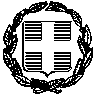 ΕΛΛΗΝΙΚΗ ΔΗΜΟΚΡΑΤΙΑΝΟΜΟΣ ΔΩΔΕΚΑΝΗΣΟΥΔΗΜΟΣ ΡΟΔΟΥΔ/ΝΣΗ ΤΡΟΧΑΙΟΥ ΥΛΙΚΟΥ & ΜΗΧΑΝΗΜΑΤΩΝΕΛΛΗΝΙΚΗ ΔΗΜΟΚΡΑΤΙΑΝΟΜΟΣ ΔΩΔΕΚΑΝΗΣΟΥΔΗΜΟΣ ΡΟΔΟΥΔ/ΝΣΗ ΤΡΟΧΑΙΟΥ ΥΛΙΚΟΥ & ΜΗΧΑΝΗΜΑΤΩΝΠΡΟΜΗΘΕΙΑ:ΠΡΟΜΗΘΕΙΑ:ΠΡΟΜΗΘΕΙΑ:ΠΡΟΜΗΘΕΙΑ:Προμήθεια τεσσάρων νέων μεσαίων ανατρεπόμενων φορτηγών, ενός πλυστικού οχήματος, δύο τρικύκλων και ενός ανατρεπόμενου φορτηγού. ΕΛΛΗΝΙΚΗ ΔΗΜΟΚΡΑΤΙΑΝΟΜΟΣ ΔΩΔΕΚΑΝΗΣΟΥΔΗΜΟΣ ΡΟΔΟΥΔ/ΝΣΗ ΤΡΟΧΑΙΟΥ ΥΛΙΚΟΥ & ΜΗΧΑΝΗΜΑΤΩΝΕΛΛΗΝΙΚΗ ΔΗΜΟΚΡΑΤΙΑΝΟΜΟΣ ΔΩΔΕΚΑΝΗΣΟΥΔΗΜΟΣ ΡΟΔΟΥΔ/ΝΣΗ ΤΡΟΧΑΙΟΥ ΥΛΙΚΟΥ & ΜΗΧΑΝΗΜΑΤΩΝΠρομήθεια τεσσάρων νέων μεσαίων ανατρεπόμενων φορτηγών, ενός πλυστικού οχήματος, δύο τρικύκλων και ενός ανατρεπόμενου φορτηγού. Πληροφορίες: Σάββας ΠοντίκαςΤαχ. Δ/νση : Αμαξοστάσιο ΔήμουΤηλ: 22410 60148Fax: 22410 60148 Email: troxaioyliko@rhodes.grΠληροφορίες: Σάββας ΠοντίκαςΤαχ. Δ/νση : Αμαξοστάσιο ΔήμουΤηλ: 22410 60148Fax: 22410 60148 Email: troxaioyliko@rhodes.grΠληροφορίες: Σάββας ΠοντίκαςΤαχ. Δ/νση : Αμαξοστάσιο ΔήμουΤηλ: 22410 60148Fax: 22410 60148 Email: troxaioyliko@rhodes.grΠληροφορίες: Σάββας ΠοντίκαςΤαχ. Δ/νση : Αμαξοστάσιο ΔήμουΤηλ: 22410 60148Fax: 22410 60148 Email: troxaioyliko@rhodes.grΧΡΗΣΗ  :Ι.Π. 2018Πληροφορίες: Σάββας ΠοντίκαςΤαχ. Δ/νση : Αμαξοστάσιο ΔήμουΤηλ: 22410 60148Fax: 22410 60148 Email: troxaioyliko@rhodes.grΠληροφορίες: Σάββας ΠοντίκαςΤαχ. Δ/νση : Αμαξοστάσιο ΔήμουΤηλ: 22410 60148Fax: 22410 60148 Email: troxaioyliko@rhodes.grΚ.Α  :70-7131.0011 Πληροφορίες: Σάββας ΠοντίκαςΤαχ. Δ/νση : Αμαξοστάσιο ΔήμουΤηλ: 22410 60148Fax: 22410 60148 Email: troxaioyliko@rhodes.grΠληροφορίες: Σάββας ΠοντίκαςΤαχ. Δ/νση : Αμαξοστάσιο ΔήμουΤηλ: 22410 60148Fax: 22410 60148 Email: troxaioyliko@rhodes.grA/AΕΙΔΟΣΤΕΜ.1Ανατρεπόμενο φορτηγό 6 τν42Πλυστικό οδών με ζεστό-κρύο νερό13Τρίκυκλο με καρότσα  24Μικρό φορτηγάκι  1A/AΕΙΔΟΣΤΕΜ.1Ανατρεπόμενο φορτηγό 6 τν4ΚΡΙΤΗΡΙΑ ΑΝΑΘΕΣΗΣανατρεπόμενου φορτηγού 6 τνΚΡΙΤΗΡΙΑ ΑΝΑΘΕΣΗΣανατρεπόμενου φορτηγού 6 τνΚΡΙΤΗΡΙΑ ΑΝΑΘΕΣΗΣανατρεπόμενου φορτηγού 6 τνΚΡΙΤΗΡΙΑ ΑΝΑΘΕΣΗΣανατρεπόμενου φορτηγού 6 τνΚΡΙΤΗΡΙΑ ΑΝΑΘΕΣΗΣανατρεπόμενου φορτηγού 6 τνΑ/ΑΚΡΙΤΗΡΙΟ ΑΝΑΘΕΣΗΣ ΚΡΙΤΗΡΙΟ ΑΝΑΘΕΣΗΣ ΒΑΘΜΟΛΟΓΙΑΣΥΝΤΕΛΕΣΤΗΣ ΒΑΡΥΤΗΤΑΣ (%)ΣΥΝΤΕΛΕΣΤΗΣ ΒΑΡΥΤΗΤΑΣ (%)ΠΛΑΙΣΙΟΠΛΑΙΣΙΟ1Ωφέλιμο ΦορτίοΩφέλιμο Φορτίο100-1206,006,002Ισχύς και Ροπή Στρέψης Κινητήρα, Εκπομπή καυσαερίωνΙσχύς και Ροπή Στρέψης Κινητήρα, Εκπομπή καυσαερίων100-1205,005,003Σύστημα μετάδοσης κίνησηςΣύστημα μετάδοσης κίνησης100-1204,004,004Σύστημα πέδησηςΣύστημα πέδησης100-1204,004,005Σύτημα αναρτήσεων Σύτημα αναρτήσεων 100-1204,004,006Καμπίνα οδήγησηςΚαμπίνα οδήγησης100-1204,004,007Λοιπός και πρόσθετος εξοπλισμός Λοιπός και πρόσθετος εξοπλισμός 100-1203,003,00ΥΠΕΡΚΑΤΑΣΚΕΥΗΥΠΕΡΚΑΤΑΣΚΕΥΗ8Κιβωτάμαξα, υλικά και τρόπος κατασκευής.Κιβωτάμαξα, υλικά και τρόπος κατασκευής.100-12010,0010,009Υδραυλικό σύστημα – αντλία - χειριστήρια  - ηλεκτρικό σύστημαΥδραυλικό σύστημα – αντλία - χειριστήρια  - ηλεκτρικό σύστημα100-12010,0010,0010Σύστημα ανατροπής Σύστημα ανατροπής 100-12010,0010,0011Οπίσθια θύρα Οπίσθια θύρα 100-1206,006,0012Λοιπός και πρόσθετος Εξοπλισμός  Λοιπός και πρόσθετος Εξοπλισμός  100-1204,004,00ΓΕΝΙΚΑ ΓΕΝΙΚΑ 13Εκπαίδευση προσωπικούΕκπαίδευση προσωπικού100-1205,005,0014Εγγύηση καλής λειτουργίας - αντισκωριακή προστασία Εγγύηση καλής λειτουργίας - αντισκωριακή προστασία 100-12010,0010,0015Εξυπηρέτηση μετά την πώληση- Τεχνική υποστήριξη- Χρόνος παράδοσης ζητούμενων ανταλλακτικών – Χρόνος ανταπόκρισης  συνεργείου – Χρόνος αποκατάστασηςΕξυπηρέτηση μετά την πώληση- Τεχνική υποστήριξη- Χρόνος παράδοσης ζητούμενων ανταλλακτικών – Χρόνος ανταπόκρισης  συνεργείου – Χρόνος αποκατάστασης100-12010,0010,0016Χρόνος παράδοσης Χρόνος παράδοσης 100-1205,005,00ΣΥΝΟΛΟ100,00100,00Α/ΑΠΕΡΙΓΡΑΦΗΑΠΑΙΤΗΣΗΑΠΑΝΤΗΣΗΠΑΡΑΤΗΡΗΣΕΙΣΓΕΝΙΚΑ ΧΑΡΑΚΤΗΡΙΣΤΙΚΑΌπως αναλυτικά ορίζονται στην σχετική μελέτη της διακήρυξηςΝΑΙ ΠΛΑΙΣΙΟΌπως αναλυτικά ορίζονται στην σχετική μελέτη της διακήρυξηςΝΑΙΚΙΝΗΤΗΡΑΣΌπως αναλυτικά ορίζονται στην σχετική μελέτη της διακήρυξηςΝΑΙΣΥΣΤΗΜΑ ΜΕΤΑΔΟΣΗΣΌπως αναλυτικά ορίζονται στην σχετική μελέτη της διακήρυξηςΝΑΙΣΥΣΤΗΜΑ ΠΕΔΗΣΗΣΌπως αναλυτικά ορίζονται στην σχετική μελέτη της διακήρυξηςΝΑΙΣΥΣΤΗΜΑ ΔΙΕΥΘΥΝΣΗΣΌπως αναλυτικά ορίζονται στην σχετική μελέτη της διακήρυξηςΝΑΙΆΞΟΝΕΣ – ΑΝΑΡΤΗΣΕΙΣΌπως αναλυτικά ορίζονται στην σχετική μελέτη της διακήρυξηςΝΑΙΚΑΜΠΙΝΑ ΟΔΗΓΗΣΗΣΌπως αναλυτικά ορίζονται στην σχετική μελέτη της διακήρυξηςΝΑΙΚΙΒΩΤΑΜΑΞΑ Όπως αναλυτικά ορίζονται στην σχετική μελέτη της διακήρυξηςΝΑΙΟΠΙΣΘΙΑ ΘΥΡΑ Όπως αναλυτικά ορίζονται στην σχετική μελέτη της διακήρυξηςΝΑΙΥΔΡΑΥΛΙΚΟ ΣΥΣΤΗΜΑ Όπως αναλυτικά ορίζονται στην σχετική μελέτη της διακήρυξηςΝΑΙΒΑΦΗΌπως αναλυτικά ορίζονται στην σχετική μελέτη της διακήρυξηςΝΑΙΛΕΙΤΟΥΡΓΙΚΟΤΗΤΑ, ΑΠΟΔΟΤΙΚΟΤΗΤΑ ΚΑΙ ΑΣΦΑΛΕΙΑ Όπως αναλυτικά ορίζονται στην σχετική μελέτη της διακήρυξηςΝΑΙΠΟΙΟΤΗΤΑ, ΚΑΤΑΛΛΗΛΟΤΗΤΑ ΚΑΙ ΑΞΙΟΠΙΣΤΙΑ Όπως αναλυτικά ορίζονται στην σχετική μελέτη της διακήρυξηςΝΑΙΤΕΧΝΙΚΗ ΥΠΟΣΤΗΡΙΞΗ ,  ΕΜΠΕΙΡΙΑ ΚΑΙ ΕΙΔΙΚΕΥΣΗΌπως αναλυτικά ορίζονται στην σχετική μελέτη της διακήρυξηςΝΑΙΔΕΙΓΜΑΌπως αναλυτικά ορίζονται στην σχετική μελέτη της διακήρυξηςΝΑΙ ΕΚΠΑΙΔΕΥΣΗ ΠΡΟΣΩΠΙΚΟΥΌπως αναλυτικά ορίζονται στην σχετική μελέτη της διακήρυξηςΝΑΙΠΑΡΑΔΟΣΗ ΟΧΗΜΑΤΩΝΌπως αναλυτικά ορίζονται στην σχετική μελέτη της διακήρυξηςΝΑΙΣΥΜΠΛΗΡΩΜΑΤΙΚΑ ΣΤΟΙΧΕΙΑ ΤΗΣ ΤΕΧΝΙΚΗΣ ΠΡΟΣΦΟΡΑΣΌπως αναλυτικά ορίζονται στην σχετική μελέτη της διακήρυξηςΝΑΙA/AΕΙΔΟΣΤΕΜ.2Πλυστικό οδών με ζεστό-κρύο νερό1 ΚΡΙΤΗΡΙΑ ΑΝΑΘΕΣΗΣΠλυστικού οδών με ζεστό-κρύο νερό ΚΡΙΤΗΡΙΑ ΑΝΑΘΕΣΗΣΠλυστικού οδών με ζεστό-κρύο νερό ΚΡΙΤΗΡΙΑ ΑΝΑΘΕΣΗΣΠλυστικού οδών με ζεστό-κρύο νερό ΚΡΙΤΗΡΙΑ ΑΝΑΘΕΣΗΣΠλυστικού οδών με ζεστό-κρύο νερόΑ/ΑΑ/ΑΚΡΙΤΗΡΙΟ ΑΝΑΘΕΣΗΣ ΒΑΘΜΟΛΟΓΙΑΣΥΝΤΕΛΕΣΤΗΣ ΒΑΡΥΤΗΤΑΣ (%)ΣΥΝΤΕΛΕΣΤΗΣ ΒΑΡΥΤΗΤΑΣ (%)ΠΛΑΙΣΙΟ11Ωφέλιμο φορτίο πλαισίου, υλικό, κατασκευή κλπ100-1206,006,0022Ισχύς και Ροπή Στρέψης Κινητήρα, Εκπομπή καυσαερίων100-1205,005,0033Σύστημα μετάδοσης κίνησης100-1204,004,0044Σύστημα πέδησης100-1204,004,0055Σύστημα αναρτήσεων 100-1204,004,0066Καμπίνα οδήγησης100-1204,004,0077Λοιπός και πρόσθετος εξοπλισμός 100-1203,003,00ΥΠΕΡΚΑΤΑΣΚΕΥΗ88Δεξαμενή νερού100-12010,0010,0099Σύστημα πλύσης, αντλία νερού100-12010,0010,001010Κινητήρας εργασίας 100-12010,0010,001111Βραστήρας 100-1206,006,001212Λοιπός και πρόσθετος Εξοπλισμός  100-1204,004,00ΓΕΝΙΚΑ 1313Εκπαίδευση προσωπικού100-1205,005,001414 Εγγύηση καλής λειτουργίας - αντισκωριακή προστασία 100-12010,0010,001515Εξυπηρέτηση μετά την πώληση- Τεχνική υποστήριξη- Χρόνος παράδοσης ζητούμενων ανταλλακτικών – Χρόνος ανταπόκρισης  συνεργείου – Χρόνος αποκατάστασης100-12010,0010,001616Χρόνος παράδοσης 100-1205,005,00ΣΥΝΟΛΟ100,00100,00Α/ΑΠΕΡΙΓΡΑΦΗΑΠΑΙΤΗΣΗΑΠΑΝΤΗΣΗΠΑΡΑΤΗΡΗΣΕΙΣ1ΌΠΩΣ ΑΝΑΛΥΤΙΚΑ ΟΡΙΖΟΝΤΑΙ ΣΤΗΝ ΣΧΕΤΙΚΗ ΜΕΛΕΤΗ ΤΗΣ Δ/ΞΗΣ ΓΕΝΙΚΑ ΧΑΡΑΚΤΗΡΙΣΤΙΚΑΝΑΙ2ΌΠΩΣ ΑΝΑΛΥΤΙΚΑ ΟΡΙΖΟΝΤΑΙ ΣΤΗΝ ΣΧΕΤΙΚΗ ΜΕΛΕΤΗ ΤΗΣ Δ/ΞΗΣ  ΚΑΜΠΙΝΑ ΟΔΗΓΗΣΗΣΝΑΙ3ΌΠΩΣ ΑΝΑΛΥΤΙΚΑ ΟΡΙΖΟΝΤΑΙ ΣΤΗΝ ΣΧΕΤΙΚΗ ΜΕΛΕΤΗ ΤΗΣ Δ/ΞΗΣ   ΠΛΑΙΣΙΟΝΑΙ4ΌΠΩΣ ΑΝΑΛΥΤΙΚΑ ΟΡΙΖΟΝΤΑΙ ΣΤΗΝ ΣΧΕΤΙΚΗ ΜΕΛΕΤΗ ΤΗΣ Δ/ΞΗΣ   ΣΥΣΤΗΜΑ ΜΕΤΑΔΟΣΗΣ ΚΙΝΗΣΗΝΑΙ5ΌΠΩΣ ΑΝΑΛΥΤΙΚΑ ΟΡΙΖΟΝΤΑΙ ΣΤΗΝ ΣΧΕΤΙΚΗ ΜΕΛΕΤΗ ΤΗΣ Δ/ΞΗΣ  ΣΥΣΤΗΜΑ ΠΕΔΗΣΗΣΝΑΙ6ΌΠΩΣ ΑΝΑΛΥΤΙΚΑ ΟΡΙΖΟΝΤΑΙ ΣΤΗΝ ΣΧΕΤΙΚΗ ΜΕΛΕΤΗ ΤΗΣ Δ/ΞΗΣ  ΣΥΣΤΗΜΑ ΑΝΑΡΤΗΣΗΣΝΑΙ7ΌΠΩΣ ΑΝΑΛΥΤΙΚΑ ΟΡΙΖΟΝΤΑΙ ΣΤΗΝ ΣΧΕΤΙΚΗ ΜΕΛΕΤΗ ΤΗΣ Δ/ΞΗΣ ΚΙΝΗΤΗΡΑΣ ΟΧΗΜΑΤΟΣΝΑΙ8ΌΠΩΣ ΑΝΑΛΥΤΙΚΑ ΟΡΙΖΟΝΤΑΙ ΣΤΗΝ ΣΧΕΤΙΚΗ ΜΕΛΕΤΗ ΤΗΣ Δ/ΞΗΣ    ΗΛΕΚΤΡΙΚΟ ΣΥΣΤΗΜΑΝΑΙ9ΌΠΩΣ ΑΝΑΛΥΤΙΚΑ ΟΡΙΖΟΝΤΑΙ ΣΤΗΝ ΣΧΕΤΙΚΗ ΜΕΛΕΤΗ ΤΗΣ Δ/ΞΗΣ Ο ΕΙΔΙΚΟΣ ΚΛΩΒΟΣ ΠΡΟΣΤΑΣΙΑΝΑΙ10ΌΠΩΣ ΑΝΑΛΥΤΙΚΑ ΟΡΙΖΟΝΤΑΙ ΣΤΗΝ ΣΧΕΤΙΚΗ ΜΕΛΕΤΗ ΤΗΣ Δ/ΞΗΣ    ΔΕΞΑΜΕΝΗ ΝΕΡΟΥΝΑΙ11ΌΠΩΣ ΑΝΑΛΥΤΙΚΑ ΟΡΙΖΟΝΤΑΙ ΣΤΗΝ ΣΧΕΤΙΚΗ ΜΕΛΕΤΗ ΤΗΣ Δ/ΞΗΣ     ΚΙΝΗΤΗΡΑ ΕΡΓΑΣΙΑΣΝΑΙ12ΌΠΩΣ ΑΝΑΛΥΤΙΚΑ ΟΡΙΖΟΝΤΑΙ ΣΤΗΝ ΣΧΕΤΙΚΗ ΜΕΛΕΤΗ ΤΗΣ Δ/ΞΗΣ ΑΝΤΛΙΑ ΥΨΗΛΗΣ ΠΙΕΣΗΣΝΑΙ13ΌΠΩΣ ΑΝΑΛΥΤΙΚΑ ΟΡΙΖΟΝΤΑΙ ΣΤΗΝ ΣΧΕΤΙΚΗ ΜΕΛΕΤΗ ΤΗΣ Δ/ΞΗΣ    ΒΡΑΣΤΗΡΑΣΝΑΙ14ΌΠΩΣ ΑΝΑΛΥΤΙΚΑ ΟΡΙΖΟΝΤΑΙ ΣΤΗΝ ΣΧΕΤΙΚΗ ΜΕΛΕΤΗ ΤΗΣ Δ/ΞΗΣ   ΕΞΟΠΛΙΣΜΟΣΝΑΙ15ΌΠΩΣ ΑΝΑΛΥΤΙΚΑ ΟΡΙΖΟΝΤΑΙ ΣΤΗΝ ΣΧΕΤΙΚΗ ΜΕΛΕΤΗ ΤΗΣ Δ/ΞΗΣ    ΑΠΟΘΗΚΕΥΤΙΚΟΙ ΧΩΡΟΙΝΑΙ16ΌΠΩΣ ΑΝΑΛΥΤΙΚΑ ΟΡΙΖΟΝΤΑΙ ΣΤΗΝ ΣΧΕΤΙΚΗ ΜΕΛΕΤΗ ΤΗΣ Δ/ΞΗΣ     ΒΑΣΗ ΠΛΑΙΣΙΟΥ ΥΠΕΡΚΑΤΑΣΚΕΥΗΣΝΑΙ17ΌΠΩΣ ΑΝΑΛΥΤΙΚΑ ΟΡΙΖΟΝΤΑΙ ΣΤΗΝ ΣΧΕΤΙΚΗ ΜΕΛΕΤΗ ΤΗΣ Δ/ΞΗΣ  ΨΕΥΔΟΣΑΣΣΙ (ΕΙΔΙΚΟ ΕΝΔΙΑΜΕΣΟ ΠΛΑΙΣΙΟΝΑΙ18ΌΠΩΣ ΑΝΑΛΥΤΙΚΑ ΟΡΙΖΟΝΤΑΙ ΣΤΗΝ ΣΧΕΤΙΚΗ ΜΕΛΕΤΗ ΤΗΣ Δ/ΞΗΣ  ΒΑΦΗΝΑΙ19ΌΠΩΣ ΑΝΑΛΥΤΙΚΑ ΟΡΙΖΟΝΤΑΙ ΣΤΗΝ ΣΧΕΤΙΚΗ ΜΕΛΕΤΗ ΤΗΣ Δ/ΞΗΣ   ΔΙΑΤΑΞΕΙΣ ΑΣΦΑΛΕΙΑΣΝΑΙ20ΌΠΩΣ ΑΝΑΛΥΤΙΚΑ ΟΡΙΖΟΝΤΑΙ ΣΤΗΝ ΣΧΕΤΙΚΗ ΜΕΛΕΤΗ ΤΗΣ Δ/ΞΗΣ    ΛΟΙΠΑ ΣΤΟΙΧΕΙΑ ΟΧΗΜΑΤΟΣΝΑΙA/AΕΙΔΟΣΤΕΜ.3Τρίκυκλο με καρότσα2ΚΡΙΤΗΡΙΑ ΑΝΑΘΕΣΗΣτρίκυκλου με σταθερή καρότσα  ΚΡΙΤΗΡΙΑ ΑΝΑΘΕΣΗΣτρίκυκλου με σταθερή καρότσα  ΚΡΙΤΗΡΙΑ ΑΝΑΘΕΣΗΣτρίκυκλου με σταθερή καρότσα  ΚΡΙΤΗΡΙΑ ΑΝΑΘΕΣΗΣτρίκυκλου με σταθερή καρότσα  Α/ΑΚΡΙΤΗΡΙΟ ΑΝΑΘΕΣΗΣ ΒΑΘΜΟΛΟΓΙΑΣΥΝΤΕΛΕΣΤΗΣ ΒΑΡΥΤΗΤΑΣ (%)ΠΛΑΙΣΙΟ1Ωφέλιμο Φορτίο100-12010,002Ισχύς και Ροπή Στρέψης Κινητήρα, Εκπομπή καυσαερίων100-12010,003Σύστημα μετάδοσης κίνησης100-1206,004Σύστημα πέδησης100-1205,005Σύστημα αναρτήσεων 100-1209,006Καμπίνα οδήγησης100-1207,007Λοιπός και πρόσθετος εξοπλισμός 100-1203,00ΥΠΕΡΚΑΤΑΣΚΕΥΗ8Κιβωτάμαξα, υλικά και τρόπος κατασκευής.100-1206,009Διαστάσεις  100-1204,0010Πλευρικά παραπέτα 100-1204,0011Οπίσθια θύρα 100-1204,0012Λοιπός και πρόσθετος Εξοπλισμός  100-1202,00ΓΕΝΙΚΑ 13Εκπαίδευση προσωπικού100-1205,0014Εγγύηση καλής λειτουργίας - αντισκωριακή προστασία 100-12010,0015Εξυπηρέτηση μετά την πώληση- Τεχνική υποστήριξη- Χρόνος παράδοσης ζητούμενων ανταλλακτικών – Χρόνος ανταπόκρισης  συνεργείου – Χρόνος αποκατάστασης100-12010,0016Χρόνος παράδοσης 100-1205,00ΣΥΝΟΛΟ100,00Α/ΑΠΕΡΙΓΡΑΦΗΑΠΑΙΤΗΣΗΑΠΑΝΤΗΣΗΠΑΡΑΤΗΡΗΣΕΙΣ1ΓΕΝΙΚΑ ΧΑΡΑΚΤΗΡΙΣΤΙΚΑΌπως αναλυτικά ορίζονται στην σχετική μελέτη της διακήρυξηςΝΑΙ2ΠΛΑΙΣΙΟΌπως αναλυτικά ορίζονται στην σχετική μελέτη της διακήρυξηςΝΑΙ3ΚΙΝΗΤΗΡΑΣΌπως αναλυτικά ορίζονται στην σχετική μελέτη της διακήρυξηςΝΑΙ4ΣΥΣΤΗΜΑ ΜΕΤΑΔΟΣΗΣΌπως αναλυτικά ορίζονται στην σχετική μελέτη της διακήρυξηςΝΑΙ5ΣΥΣΤΗΜΑ ΠΕΔΗΣΗΣΌπως αναλυτικά ορίζονται στην σχετική μελέτη της διακήρυξηςΝΑΙ6ΣΥΣΤΗΜΑ ΔΙΕΥΘΥΝΣΗΣΌπως αναλυτικά ορίζονται στην σχετική μελέτη της διακήρυξηςΝΑΙ7ΑΞΟΝΕΣ – ΑΝΑΡΤΗΣΕΙΣΌπως αναλυτικά ορίζονται στην σχετική μελέτη της διακήρυξηςΝΑΙ8ΚΑΜΠΙΝΑ ΟΔΗΓΗΣΗΣΌπως αναλυτικά ορίζονται στην σχετική μελέτη της διακήρυξηςΝΑΙ9ΚΙΒΩΤΑΜΑΞΑ Όπως αναλυτικά ορίζονται στην σχετική μελέτη της διακήρυξηςΝΑΙ10ΟΠΙΣΘΙΑ ΘΥΡΑ Όπως αναλυτικά ορίζονται στην σχετική μελέτη της διακήρυξηςΝΑΙ11ΒΑΦΗΌπως αναλυτικά ορίζονται στην σχετική μελέτη της διακήρυξηςΝΑΙ12ΠΟΙΟΤΗΤΑ, ΚΑΤΑΛΛΗΛΟΤΗΤΑ ΚΑΙ ΑΞΙΟΠΙΣΤΙΑ Όπως αναλυτικά ορίζονται στην σχετική μελέτη της διακήρυξηςΝΑΙ13ΤΕΧΝΙΚΗ ΥΠΟΣΤΗΡΙΞΗ ,  ΕΜΠΕΙΡΙΑ ΚΑΙ ΕΙΔΙΚΕΥΣΗΌπως αναλυτικά ορίζονται στην σχετική μελέτη της διακήρυξηςΝΑΙ14ΔΕΙΓΜΑΌπως αναλυτικά ορίζονται στην σχετική μελέτη της διακήρυξηςΝΑΙ15ΕΚΠΑΙΔΕΥΣΗ ΠΡΟΣΩΠΙΚΟΥΌπως αναλυτικά ορίζονται στην σχετική μελέτη της διακήρυξηςΝΑΙ16ΠΑΡΑΔΟΣΗ ΟΧΗΜΑΤΩΝΌπως αναλυτικά ορίζονται στην σχετική μελέτη της διακήρυξηςΝΑΙ17ΣΥΜΠΛΗΡΩΜΑΤΙΚΑ ΣΤΟΙΧΕΙΑ ΤΗΣ ΤΕΧΝΙΚΗΣ ΠΡΟΣΦΟΡΑΣΌπως αναλυτικά ορίζονται στην σχετική μελέτη της διακήρυξηςΝΑΙA/AΕΙΔΟΣΤΕΜ.4Μικρό φορτηγάκι1ΚΡΙΤΗΡΙΑ ΑΝΑΘΕΣΗΣΜικρό φορτηγάκι ΚΡΙΤΗΡΙΑ ΑΝΑΘΕΣΗΣΜικρό φορτηγάκι ΚΡΙΤΗΡΙΑ ΑΝΑΘΕΣΗΣΜικρό φορτηγάκι ΚΡΙΤΗΡΙΑ ΑΝΑΘΕΣΗΣΜικρό φορτηγάκι Α/ΑΚΡΙΤΗΡΙΟ ΑΝΑΘΕΣΗΣ ΒΑΘΜΟΛΟΓΙΑΣΥΝΤΕΛΕΣΤΗΣ ΒΑΡΥΤΗΤΑΣ (%)ΠΛΑΙΣΙΟ1Ωφέλιμο Φορτίο100-1206,002Ισχύς και Ροπή Στρέψης Κινητήρα, Εκπομπή καυσαερίων100-1205,003Σύστημα μετάδοσης κίνησης100-1204,004Σύστημα πέδησης100-1204,005Σύστημα αναρτήσεων 100-1204,006Καμπίνα οδήγησης100-1204,007Λοιπός και πρόσθετος εξοπλισμός 100-1203,00ΥΠΕΡΚΑΤΑΣΚΕΥΗ8Κιβωτάμαξα, υλικά και τρόπος κατασκευής.100-12010,009Υδραυλικό σύστημα - αντλία - χειριστήρια  - ηλεκτρικό σύστημα100-12010,0010Σύστημα ανατροπής 100-12010,0011Οπίσθια θύρα 100-1206,0012Λοιπός και πρόσθετος Εξοπλισμός  100-1204,00ΓΕΝΙΚΑ 13Εκπαίδευση προσωπικού100-1205,0014Εγγύηση καλής λειτουργίας - αντισκωριακή προστασία 100-12010,0015Εξυπηρέτηση μετά την πώληση- Τεχνική υποστήριξη- Χρόνος παράδοσης ζητούμενων ανταλλακτικών – Χρόνος ανταπόκρισης  συνεργείου – Χρόνος αποκατάστασης100-12010,0016Χρόνος παράδοσης 100-1205,00ΣΥΝΟΛΟ100,00Α/ΑΠΕΡΙΓΡΑΦΗΑΠΑΙΤΗΣΗΑΠΑΝΤΗΣΗΠΑΡΑΤΗΡΗΣΕΙΣ1ΓΕΝΙΚΑ ΧΑΡΑΚΤΗΡΙΣΤΙΚΑΌπως αναλυτικά ορίζονται στην σχετική μελέτη της διακήρυξηςΝΑΙ2ΠΛΑΙΣΙΟΌπως αναλυτικά ορίζονται στην σχετική μελέτη της διακήρυξηςΝΑΙ3ΚΙΝΗΤΗΡΑΣΌπως αναλυτικά ορίζονται στην σχετική μελέτη της διακήρυξηςΝΑΙ4ΣΥΣΤΗΜΑ ΜΕΤΑΔΟΣΗΣΌπως αναλυτικά ορίζονται στην σχετική μελέτη της διακήρυξηςΝΑΙ5ΣΥΣΤΗΜΑ ΠΕΔΗΣΗΣΌπως αναλυτικά ορίζονται στην σχετική μελέτη της διακήρυξηςΝΑΙ6ΣΥΣΤΗΜΑ ΔΙΕΥΘΥΝΣΗΣΌπως αναλυτικά ορίζονται στην σχετική μελέτη της διακήρυξηςΝΑΙ7ΆΞΟΝΕΣ – ΑΝΑΡΤΗΣΕΙΣΌπως αναλυτικά ορίζονται στην σχετική μελέτη της διακήρυξηςΝΑΙ8ΚΑΜΠΙΝΑ ΟΔΗΓΗΣΗΣΌπως αναλυτικά ορίζονται στην σχετική μελέτη της διακήρυξηςΝΑΙ9ΚΙΒΩΤΑΜΑΞΑ Όπως αναλυτικά ορίζονται στην σχετική μελέτη της διακήρυξηςΝΑΙ10ΟΠΙΣΘΙΑ ΘΥΡΑ Όπως αναλυτικά ορίζονται στην σχετική μελέτη της διακήρυξηςΝΑΙ11ΥΔΡΑΥΛΙΚΟ ΣΥΣΤΗΜΑ Όπως αναλυτικά ορίζονται στην σχετική μελέτη της διακήρυξηςΝΑΙ12ΒΑΦΗΌπως αναλυτικά ορίζονται στην σχετική μελέτη της διακήρυξηςΝΑΙ13ΛΕΙΤΟΥΡΓΙΚΟΤΗΤΑ, ΑΠΟΔΟΤΙΚΟΤΗΤΑ ΚΑΙ ΑΣΦΑΛΕΙΑ Όπως αναλυτικά ορίζονται στην σχετική μελέτη της διακήρυξηςΝΑΙ14ΠΟΙΟΤΗΤΑ, ΚΑΤΑΛΛΗΛΟΤΗΤΑ ΚΑΙ ΑΞΙΟΠΙΣΤΙΑ Όπως αναλυτικά ορίζονται στην σχετική μελέτη της διακήρυξηςΝΑΙ15ΤΕΧΝΙΚΗ ΥΠΟΣΤΗΡΙΞΗ, ΕΜΠΕΙΡΙΑ ΚΑΙ ΕΙΔΙΚΕΥΣΗΌπως αναλυτικά ορίζονται στην σχετική μελέτη της διακήρυξηςΝΑΙ16ΔΕΙΓΜΑΌπως αναλυτικά ορίζονται στην σχετική μελέτη της διακήρυξηςΝΑΙ17ΕΚΠΑΙΔΕΥΣΗ ΠΡΟΣΩΠΙΚΟΥΌπως αναλυτικά ορίζονται στην σχετική μελέτη της διακήρυξηςΝΑΙ18ΠΑΡΑΔΟΣΗ ΟΧΗΜΑΤΩΝΌπως αναλυτικά ορίζονται στην σχετική μελέτη της διακήρυξηςΝΑΙ19ΣΥΜΠΛΗΡΩΜΑΤΙΚΑ ΣΤΟΙΧΕΙΑ ΤΗΣ ΤΕΧΝΙΚΗΣ ΠΡΟΣΦΟΡΑΣΌπως αναλυτικά ορίζονται στην σχετική μελέτη της διακήρυξηςΝΑΙΘΕΩΡΗΘΗΚΕ Ρόδος, Σεπτέμβριος  2018Ο Προϊστάμενος της Διεύθυνσης Τροχαίου Υλικού και Μηχανημάτων Τσαμπίκος Μπαρδακάς Ηλεκτρολόγος Μηχανικός ΠΕ 5Ρόδος, Σεπτέμβριος 2018ΘΕΩΡΗΘΗΚΕ Ρόδος, Σεπτέμβριος  2018Ο Προϊστάμενος της Διεύθυνσης Τροχαίου Υλικού και Μηχανημάτων Τσαμπίκος Μπαρδακάς Ηλεκτρολόγος Μηχανικός ΠΕ 5Οι Συντάξαντες ΘΕΩΡΗΘΗΚΕ Ρόδος, Σεπτέμβριος  2018Ο Προϊστάμενος της Διεύθυνσης Τροχαίου Υλικού και Μηχανημάτων Τσαμπίκος Μπαρδακάς Ηλεκτρολόγος Μηχανικός ΠΕ 5ΘΕΩΡΗΘΗΚΕ Ρόδος, Σεπτέμβριος  2018Ο Προϊστάμενος της Διεύθυνσης Τροχαίου Υλικού και Μηχανημάτων Τσαμπίκος Μπαρδακάς Ηλεκτρολόγος Μηχανικός ΠΕ 5ΘΕΩΡΗΘΗΚΕ Ρόδος, Σεπτέμβριος  2018Ο Προϊστάμενος της Διεύθυνσης Τροχαίου Υλικού και Μηχανημάτων Τσαμπίκος Μπαρδακάς Ηλεκτρολόγος Μηχανικός ΠΕ 5ΘΕΩΡΗΘΗΚΕ Ρόδος, Σεπτέμβριος  2018Ο Προϊστάμενος της Διεύθυνσης Τροχαίου Υλικού και Μηχανημάτων Τσαμπίκος Μπαρδακάς Ηλεκτρολόγος Μηχανικός ΠΕ 5Κυριάκος Ανθούλας ΘΕΩΡΗΘΗΚΕ Ρόδος, Σεπτέμβριος  2018Ο Προϊστάμενος της Διεύθυνσης Τροχαίου Υλικού και Μηχανημάτων Τσαμπίκος Μπαρδακάς Ηλεκτρολόγος Μηχανικός ΠΕ 5Πολιτικός Μηχανικός ΠΕΘΕΩΡΗΘΗΚΕ Ρόδος, Σεπτέμβριος  2018Ο Προϊστάμενος της Διεύθυνσης Τροχαίου Υλικού και Μηχανημάτων Τσαμπίκος Μπαρδακάς Ηλεκτρολόγος Μηχανικός ΠΕ 5ΘΕΩΡΗΘΗΚΕ Ρόδος, Σεπτέμβριος  2018Ο Προϊστάμενος της Διεύθυνσης Τροχαίου Υλικού και Μηχανημάτων Τσαμπίκος Μπαρδακάς Ηλεκτρολόγος Μηχανικός ΠΕ 5ΘΕΩΡΗΘΗΚΕ Ρόδος, Σεπτέμβριος  2018Ο Προϊστάμενος της Διεύθυνσης Τροχαίου Υλικού και Μηχανημάτων Τσαμπίκος Μπαρδακάς Ηλεκτρολόγος Μηχανικός ΠΕ 5ΘΕΩΡΗΘΗΚΕ Ρόδος, Σεπτέμβριος  2018Ο Προϊστάμενος της Διεύθυνσης Τροχαίου Υλικού και Μηχανημάτων Τσαμπίκος Μπαρδακάς Ηλεκτρολόγος Μηχανικός ΠΕ 5Σάββας ΠοντίκαςΘΕΩΡΗΘΗΚΕ Ρόδος, Σεπτέμβριος  2018Ο Προϊστάμενος της Διεύθυνσης Τροχαίου Υλικού και Μηχανημάτων Τσαμπίκος Μπαρδακάς Ηλεκτρολόγος Μηχανικός ΠΕ 5Ηλεκτρ/γος Μηχανικός ΤΕ4ΘΕΩΡΗΘΗΚΕ Ρόδος, Σεπτέμβριος  2018Ο Προϊστάμενος της Διεύθυνσης Τροχαίου Υλικού και Μηχανημάτων Τσαμπίκος Μπαρδακάς Ηλεκτρολόγος Μηχανικός ΠΕ 5ΕΛΛΗΝΙΚΗ ΔΗΜΟΚΡΑΤΙΑΝΟΜΟΣ ΔΩΔΕΚΑΝΗΣΟΥΔΗΜΟΣ ΡΟΔΟΥΔ/ΝΣΗ ΤΡΟΧΑΙΟΥ ΥΛΙΚΟΥ & ΜΗΧΑΝΗΜΑΤΩΝΕΛΛΗΝΙΚΗ ΔΗΜΟΚΡΑΤΙΑΝΟΜΟΣ ΔΩΔΕΚΑΝΗΣΟΥΔΗΜΟΣ ΡΟΔΟΥΔ/ΝΣΗ ΤΡΟΧΑΙΟΥ ΥΛΙΚΟΥ & ΜΗΧΑΝΗΜΑΤΩΝΕΛΛΗΝΙΚΗ ΔΗΜΟΚΡΑΤΙΑΝΟΜΟΣ ΔΩΔΕΚΑΝΗΣΟΥΔΗΜΟΣ ΡΟΔΟΥΔ/ΝΣΗ ΤΡΟΧΑΙΟΥ ΥΛΙΚΟΥ & ΜΗΧΑΝΗΜΑΤΩΝΕΛΛΗΝΙΚΗ ΔΗΜΟΚΡΑΤΙΑΝΟΜΟΣ ΔΩΔΕΚΑΝΗΣΟΥΔΗΜΟΣ ΡΟΔΟΥΔ/ΝΣΗ ΤΡΟΧΑΙΟΥ ΥΛΙΚΟΥ & ΜΗΧΑΝΗΜΑΤΩΝΠΡΟΜΗΘΕΙΑ:Προμήθεια τεσσάρων νέων μεσαίων ανατρεπόμενων φορτηγών, ενός πλυστικού οχήματος, δύο τρικύκλων και ενός ανατρεπόμενου φορτηγού. ΕΛΛΗΝΙΚΗ ΔΗΜΟΚΡΑΤΙΑΝΟΜΟΣ ΔΩΔΕΚΑΝΗΣΟΥΔΗΜΟΣ ΡΟΔΟΥΔ/ΝΣΗ ΤΡΟΧΑΙΟΥ ΥΛΙΚΟΥ & ΜΗΧΑΝΗΜΑΤΩΝΕΛΛΗΝΙΚΗ ΔΗΜΟΚΡΑΤΙΑΝΟΜΟΣ ΔΩΔΕΚΑΝΗΣΟΥΔΗΜΟΣ ΡΟΔΟΥΔ/ΝΣΗ ΤΡΟΧΑΙΟΥ ΥΛΙΚΟΥ & ΜΗΧΑΝΗΜΑΤΩΝΕΛΛΗΝΙΚΗ ΔΗΜΟΚΡΑΤΙΑΝΟΜΟΣ ΔΩΔΕΚΑΝΗΣΟΥΔΗΜΟΣ ΡΟΔΟΥΔ/ΝΣΗ ΤΡΟΧΑΙΟΥ ΥΛΙΚΟΥ & ΜΗΧΑΝΗΜΑΤΩΝΕΛΛΗΝΙΚΗ ΔΗΜΟΚΡΑΤΙΑΝΟΜΟΣ ΔΩΔΕΚΑΝΗΣΟΥΔΗΜΟΣ ΡΟΔΟΥΔ/ΝΣΗ ΤΡΟΧΑΙΟΥ ΥΛΙΚΟΥ & ΜΗΧΑΝΗΜΑΤΩΝΠρομήθεια τεσσάρων νέων μεσαίων ανατρεπόμενων φορτηγών, ενός πλυστικού οχήματος, δύο τρικύκλων και ενός ανατρεπόμενου φορτηγού. Πληροφορίες: Σάββας ΠοντίκαςΤαχ. Δ/νση : Αμαξοστάσιο Δήμου Τηλ: 22410 60148Fax: 22410 60148 Email: troxaioyliko@rhodes.grΠληροφορίες: Σάββας ΠοντίκαςΤαχ. Δ/νση : Αμαξοστάσιο Δήμου Τηλ: 22410 60148Fax: 22410 60148 Email: troxaioyliko@rhodes.grΧΡΗΣΗ  :ΧΡΗΣΗ  :Ι.Π. 2018Ι.Π. 2018Πληροφορίες: Σάββας ΠοντίκαςΤαχ. Δ/νση : Αμαξοστάσιο Δήμου Τηλ: 22410 60148Fax: 22410 60148 Email: troxaioyliko@rhodes.grΚ.Α  :Κ.Α  :70-7131.0011 70-7131.0011 Πληροφορίες: Σάββας ΠοντίκαςΤαχ. Δ/νση : Αμαξοστάσιο Δήμου Τηλ: 22410 60148Fax: 22410 60148 Email: troxaioyliko@rhodes.grA/AΕΙΔΟΣΤΙΜΗ ΜΟΝΑΔΟΣ (€)ΤΕΜ.ΣΥΝΟΛΟ (€)ΦΠΑ         24%ΣΥΝΟΛΟ (€)1Ανατρεπόμενο φορτηγό 6 τν81.822,584327.290,3278.549,68405.840,002Πλυστικό οδών με ζεστό-κρύο νερό50.000,00150.000,0012.000,0062.000,003Τρίκυκλο με καρότσα  7.000,00214.000,003.360,0017.360,004Μικρό φορτηγάκι  20.000,00120.000,004.800,0024.800,00411.290,3298.709,68510.000,00ΘΕΩΡΗΘΗΚΕ Ρόδος, Σεπτέμβριος  2018Ο Προϊστάμενος της Διεύθυνσης Τροχαίου Υλικού και Μηχανημάτων Τσαμπίκος Μπαρδακάς Ηλεκτρολόγος Μηχανικός ΠΕ 5Ρόδος, Σεπτέμβριος 2018ΘΕΩΡΗΘΗΚΕ Ρόδος, Σεπτέμβριος  2018Ο Προϊστάμενος της Διεύθυνσης Τροχαίου Υλικού και Μηχανημάτων Τσαμπίκος Μπαρδακάς Ηλεκτρολόγος Μηχανικός ΠΕ 5Οι Συντάξαντες ΘΕΩΡΗΘΗΚΕ Ρόδος, Σεπτέμβριος  2018Ο Προϊστάμενος της Διεύθυνσης Τροχαίου Υλικού και Μηχανημάτων Τσαμπίκος Μπαρδακάς Ηλεκτρολόγος Μηχανικός ΠΕ 5ΘΕΩΡΗΘΗΚΕ Ρόδος, Σεπτέμβριος  2018Ο Προϊστάμενος της Διεύθυνσης Τροχαίου Υλικού και Μηχανημάτων Τσαμπίκος Μπαρδακάς Ηλεκτρολόγος Μηχανικός ΠΕ 5ΘΕΩΡΗΘΗΚΕ Ρόδος, Σεπτέμβριος  2018Ο Προϊστάμενος της Διεύθυνσης Τροχαίου Υλικού και Μηχανημάτων Τσαμπίκος Μπαρδακάς Ηλεκτρολόγος Μηχανικός ΠΕ 5ΘΕΩΡΗΘΗΚΕ Ρόδος, Σεπτέμβριος  2018Ο Προϊστάμενος της Διεύθυνσης Τροχαίου Υλικού και Μηχανημάτων Τσαμπίκος Μπαρδακάς Ηλεκτρολόγος Μηχανικός ΠΕ 5Κυριάκος Ανθούλας ΘΕΩΡΗΘΗΚΕ Ρόδος, Σεπτέμβριος  2018Ο Προϊστάμενος της Διεύθυνσης Τροχαίου Υλικού και Μηχανημάτων Τσαμπίκος Μπαρδακάς Ηλεκτρολόγος Μηχανικός ΠΕ 5Πολιτικός Μηχανικός ΠΕΘΕΩΡΗΘΗΚΕ Ρόδος, Σεπτέμβριος  2018Ο Προϊστάμενος της Διεύθυνσης Τροχαίου Υλικού και Μηχανημάτων Τσαμπίκος Μπαρδακάς Ηλεκτρολόγος Μηχανικός ΠΕ 5ΘΕΩΡΗΘΗΚΕ Ρόδος, Σεπτέμβριος  2018Ο Προϊστάμενος της Διεύθυνσης Τροχαίου Υλικού και Μηχανημάτων Τσαμπίκος Μπαρδακάς Ηλεκτρολόγος Μηχανικός ΠΕ 5ΘΕΩΡΗΘΗΚΕ Ρόδος, Σεπτέμβριος  2018Ο Προϊστάμενος της Διεύθυνσης Τροχαίου Υλικού και Μηχανημάτων Τσαμπίκος Μπαρδακάς Ηλεκτρολόγος Μηχανικός ΠΕ 5ΘΕΩΡΗΘΗΚΕ Ρόδος, Σεπτέμβριος  2018Ο Προϊστάμενος της Διεύθυνσης Τροχαίου Υλικού και Μηχανημάτων Τσαμπίκος Μπαρδακάς Ηλεκτρολόγος Μηχανικός ΠΕ 5Σάββας ΠοντίκαςΘΕΩΡΗΘΗΚΕ Ρόδος, Σεπτέμβριος  2018Ο Προϊστάμενος της Διεύθυνσης Τροχαίου Υλικού και Μηχανημάτων Τσαμπίκος Μπαρδακάς Ηλεκτρολόγος Μηχανικός ΠΕ 5Ηλεκτρ/γος Μηχανικός ΤΕ4ΘΕΩΡΗΘΗΚΕ Ρόδος, Σεπτέμβριος  2018Ο Προϊστάμενος της Διεύθυνσης Τροχαίου Υλικού και Μηχανημάτων Τσαμπίκος Μπαρδακάς Ηλεκτρολόγος Μηχανικός ΠΕ 5ΘΕΩΡΗΘΗΚΕ Ρόδος, Σεπτέμβριος  2018Ο Προϊστάμενος της Διεύθυνσης Τροχαίου Υλικού και Μηχανημάτων Τσαμπίκος Μπαρδακάς Ηλεκτρολόγος Μηχανικός ΠΕ 5Ρόδος, Σεπτέμβριος 2018ΘΕΩΡΗΘΗΚΕ Ρόδος, Σεπτέμβριος  2018Ο Προϊστάμενος της Διεύθυνσης Τροχαίου Υλικού και Μηχανημάτων Τσαμπίκος Μπαρδακάς Ηλεκτρολόγος Μηχανικός ΠΕ 5Οι Συντάξαντες ΘΕΩΡΗΘΗΚΕ Ρόδος, Σεπτέμβριος  2018Ο Προϊστάμενος της Διεύθυνσης Τροχαίου Υλικού και Μηχανημάτων Τσαμπίκος Μπαρδακάς Ηλεκτρολόγος Μηχανικός ΠΕ 5ΘΕΩΡΗΘΗΚΕ Ρόδος, Σεπτέμβριος  2018Ο Προϊστάμενος της Διεύθυνσης Τροχαίου Υλικού και Μηχανημάτων Τσαμπίκος Μπαρδακάς Ηλεκτρολόγος Μηχανικός ΠΕ 5ΘΕΩΡΗΘΗΚΕ Ρόδος, Σεπτέμβριος  2018Ο Προϊστάμενος της Διεύθυνσης Τροχαίου Υλικού και Μηχανημάτων Τσαμπίκος Μπαρδακάς Ηλεκτρολόγος Μηχανικός ΠΕ 5ΘΕΩΡΗΘΗΚΕ Ρόδος, Σεπτέμβριος  2018Ο Προϊστάμενος της Διεύθυνσης Τροχαίου Υλικού και Μηχανημάτων Τσαμπίκος Μπαρδακάς Ηλεκτρολόγος Μηχανικός ΠΕ 5Κυριάκος Ανθούλας ΘΕΩΡΗΘΗΚΕ Ρόδος, Σεπτέμβριος  2018Ο Προϊστάμενος της Διεύθυνσης Τροχαίου Υλικού και Μηχανημάτων Τσαμπίκος Μπαρδακάς Ηλεκτρολόγος Μηχανικός ΠΕ 5Πολιτικός Μηχανικός ΠΕΘΕΩΡΗΘΗΚΕ Ρόδος, Σεπτέμβριος  2018Ο Προϊστάμενος της Διεύθυνσης Τροχαίου Υλικού και Μηχανημάτων Τσαμπίκος Μπαρδακάς Ηλεκτρολόγος Μηχανικός ΠΕ 5ΘΕΩΡΗΘΗΚΕ Ρόδος, Σεπτέμβριος  2018Ο Προϊστάμενος της Διεύθυνσης Τροχαίου Υλικού και Μηχανημάτων Τσαμπίκος Μπαρδακάς Ηλεκτρολόγος Μηχανικός ΠΕ 5ΘΕΩΡΗΘΗΚΕ Ρόδος, Σεπτέμβριος  2018Ο Προϊστάμενος της Διεύθυνσης Τροχαίου Υλικού και Μηχανημάτων Τσαμπίκος Μπαρδακάς Ηλεκτρολόγος Μηχανικός ΠΕ 5ΘΕΩΡΗΘΗΚΕ Ρόδος, Σεπτέμβριος  2018Ο Προϊστάμενος της Διεύθυνσης Τροχαίου Υλικού και Μηχανημάτων Τσαμπίκος Μπαρδακάς Ηλεκτρολόγος Μηχανικός ΠΕ 5Σάββας ΠοντίκαςΘΕΩΡΗΘΗΚΕ Ρόδος, Σεπτέμβριος  2018Ο Προϊστάμενος της Διεύθυνσης Τροχαίου Υλικού και Μηχανημάτων Τσαμπίκος Μπαρδακάς Ηλεκτρολόγος Μηχανικός ΠΕ 5Ηλεκτρ/γος Μηχανικός ΤΕ4ΘΕΩΡΗΘΗΚΕ Ρόδος, Σεπτέμβριος  2018Ο Προϊστάμενος της Διεύθυνσης Τροχαίου Υλικού και Μηχανημάτων Τσαμπίκος Μπαρδακάς Ηλεκτρολόγος Μηχανικός ΠΕ 5